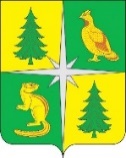 РОССИЙСКАЯ ФЕДЕРАЦИЯИРКУТСКАЯ ОБЛАСТЬЧУНСКИЙ РАЙОНКОНТРОЛЬНО-СЧЕТНАЯ ПАЛАТАЧУНСКОГО РАЙОННОГО МУНИЦИПАЛЬНОГО ОБРАЗОВАНИЯ665513, р. п. Чунский, ул. Комарова, 11, Тел./Факс (39567) 2-12-13, E-mail: chuna.ksp@mail.ruЗАКЛЮЧЕНИЕ № 01-415/20зпо результатам внешней проверки годового отчета об исполнении бюджета Чунского районного муниципального образования за 2022 год Настоящее заключение составлено председателем Контрольно-счетной палаты Чунского районного муниципального образования (далее – КСП Чунского РМО) А.С. Федорук, аудитором КСП Чунского РМО Н. А. Колотыгиной, ведущими инспекторами КСП Чунского РМО Ю. С. Смышляевой и Н. И. Сахаровой по результатам внешней проверки годового отчета об исполнении бюджета Чунского районного муниципального образования за 2022 год, проведенной  на основании Плана работы КСП Чунского РМО на 2023 год, Распоряжения КСП Чунского РМО «О проведении внешней проверки годового отчета об исполнении бюджета Чунского районного муниципального образования за 2022 год» от 31.03.2023 № 13.Финансовое управление администрации Чунского района, соблюдая сроки, в соответствии с нормами пункта 1, 3 статьи 264.4 Бюджетного кодекса РФ, Положением о бюджетном процессе в Чунском районном муниципальном образовании, утвержденным Решением Чунской районной Думы от 31.03.2021 № 39 (далее – Положение о бюджетном процессе) представило в КСП Чунского РМО годовой отчет об исполнении бюджета Чунского районного муниципального образования за 2022год.Бюджетная отчетность составлялась на основании показателей форм бюджетной отчетности, представленных получателями, главными распорядителями бюджетных средств, главными администраторами доходов бюджета,  главными администраторами источников финансирования дефицита бюджета, финансовыми органами, обобщенных путем суммирования одноименных показателей по соответствующим строкам и графам в соответствии с требованиями Инструкции о порядке составления и представления годовой, квартальной и месячной отчетности об исполнении бюджетов бюджетной системы РФ, утвержденной Приказом Минфина РФ от 28.12.2010 № 191н (далее – Инструкция № 191н). Исполнение бюджета Чунского районного муниципального образования организуется согласно нормам названного Положения о бюджетном процессе Учреждением финансовое управление администрации Чунского района, на основе единства кассы и подведомственности расходов.По результатам внешних проверок бюджетной отчетности следующих главных администраторов доходов бюджета, главных администраторов источников финансирования дефицита бюджета, главных распорядителей бюджетных средств бюджета Чунского районного муниципального образования за 2022 год составлены акты:По результатам внешней проверки бюджетной отчетности главного администратора доходов бюджета и главного распорядителя бюджетных средств Чунского районного муниципального образования – муниципального казенного учреждения «Отдел образования администрации Чунского района» за 2022 год (далее – Отдел образования) от 20.04.2023 № 01-325/11А;По результатам внешней проверки годовой отчетности главного распорядителя бюджетных средств, главного администратора доходов бюджета Чунского районного муниципального образования – Думы муниципального района Чунского районного муниципального образования» за 2022 год от 20.04.2023 № 01- 328/14А;По результатам внешней проверки бюджетной отчетности главного распорядителя бюджетных средств, главного администратора доходов бюджета Чунского районного муниципального образования – Администрации муниципального района Чунского районного муниципального образования за 2022 год (далее - Администрация) от 20.04.2023 № 01-326/12А;По результатам внешней проверки бюджетной отчетности главного администратора доходов бюджета и главного распорядителя бюджетных средств Чунского районного муниципального образования – муниципального казенного учреждения «Отдел культуры, спорта и молодежной политики администрации Чунского района» (далее – ОКСМП) за 2022 год от 20.04.2023 № 01-324/10А;По результатам внешней проверки бюджетной отчетности главного администратора доходов бюджета, главного распорядителя бюджетных средств Чунского районного муниципального образования – муниципального казенного учреждения «Комитет администрации Чунского района по управлению муниципальным имуществом» (далее - КУМИ) за 2022 год от 20.04.2023 № 01-323/09А;По результатам внешней проверки бюджетной отчетности главного администратора бюджетных средств бюджета Чунского районного муниципального образования – Учреждения финансовое управление администрации Чунского района за 2022 год (далее – Финансовое управление) от 20.04.2023 № 327/13А.Контрольно-счетной палатой Чунского районного муниципального образования проведена экспертиза проекта решения Чунской районной Думы «О бюджете Чунского районного муниципального образования на 2022 год и плановый период 2023 и 2024 годов», по результатам которой было подготовлено Заключение от 10.12.2021 № 01-340/25з.Решением Чунской районной Думы «О бюджете Чунского районного муниципального образования на 2022 год и плановый период 2023 и 2024 годов» от 27.12.2021 № 84 утверждены следующие основные характеристики бюджета Чунского РМО на 2022 год:общий объем доходов в сумме 1 526 052,9 тыс. рублей;общий объем расходов в сумме 1 537 295,4 тыс. рублейдефицит бюджета в сумме 11 242,5 тыс. рублей. В течение 2022 года в решение о бюджете 4 раза вносились изменения решениями Чунской районной Думы. В окончательном варианте основные характеристики бюджета Чунского РМО утверждены решением Чунской районной Думы от 26.12.2022 № 135 в следующих объемах:общий объем доходов бюджета в сумме 2 217 944,2 тыс. рублей;общий объем расходов бюджета в сумме 2 236 409,9 тыс. рублей;дефицит бюджета в сумме 18 465,7 тыс. рублей.В соответствии с нормами пункта 3 статьи 217 Бюджетного кодекса РФ, на основании полученного уведомления о предоставлении субсидий, имеющих целевое назначение, без внесения изменений в решение о бюджете, Приказом Финансового управления от 27.12.2022 № 69-од внесены изменения в сводную бюджетную роспись бюджета Чунского РМО в связи с прогнозируемым увеличением объемов субвенции бюджетам муниципальных районов на осуществление отдельных областных государственных полномочий по организации мероприятий при осуществлении деятельности по обращению с собаками и кошками без владельцев в границах населенных пунктов Иркутской области в сумме 105,0 тыс. рублей.Таким образом, в окончательном варианте, основные характеристики бюджета Чунского РМО составили:прогнозируемый общий объем доходов 2 218 049,2 тыс. рублей;общий объем расходов 2 236 514,9 тыс. рублей;дефицит бюджета в сумме 18 465,7 тыс. рублей.Бюджетная отчетность, предусмотренная пунктом 3 статьи 264.1 Бюджетного кодекса РФ, представлена для проверки в установленные сроки в полном составе. По данным Отчета об исполнении бюджета на 01.01.2023 (ф. 0503317) основные характеристики бюджета за 2022 год исполнены в следующих объемах:общий объем доходов – в сумме 2 215 424,9 тыс. рублей или на 99,9 %;общий объем расходов – в сумме 2 219 792,5 тыс. рублей или на 99,3 %;бюджет исполнен с дефицитом в сумме 4 367,6 тыс. рублей.Остатки средств на счетах бюджета на начало и конец текущего финансового года составил:по состоянию на 01.01.2022 – 6 692,5 тыс. рублей, из них:278,04 тыс. рублей остатки средств по межбюджетным трансфертам, имеющих целевое назначение;6 414,5 тыс. рублей остатки собственных средств бюджета.по состоянию на 01.01.2023 – 2 324,9 тыс. рублей остатки собственных средств бюджета, из них:1 651,9 тыс. рублей остатки налоговых и неналоговых доходов;446,6 тыс. рублей остатки по инициативным платежам;226,4 тыс. рублей остатки средств, переданных в бюджет муниципального района из бюджетов городских и сельских поселений.Бюджетная отчетность за 2022 год Финансового управления администрации Чунского района составлена на основании показателей форм бюджетной отчетности, представленных главными распорядителями бюджетных средств, главными администраторами доходов бюджета. Обобщение информации о состоянии финансовых и нефинансовых активов и обязательств производится в бюджетной отчетности в денежном выражении, по Инструкции, утвержденной приказом Минфина РФ от 28.12.2010 № 191н «Об утверждении Инструкции о порядке составления и представления годовой, квартальной и месячной отчетности об исполнении бюджетов бюджетной системы Российской Федерации» (далее – Инструкция № 191н).Постановлением администрации Чунского района от 09.12.2021 № 189 утверждены Перечни главных администраторов доходов и источников финансирования дефицита бюджета Чунского РМО на 2022 год и на плановый период 2023 и 2024 годов в соответствии с требованиями пункта 3.2. статьи 160.1. Бюджетного кодекса РФ. Указанное Постановление администрации Чунского района не размещено на официальном сайте администрации Чунского района, чем нарушены нормы пункта 4 Постановления. Кроме того, внесение изменений и дополнений в перечни главных администраторов доходов и источников финансирования дефицита бюджета Чунского РМО на 2022 год и на плановый период 2023 и 2024 годов вносились Приказами Финансового управления, что утверждено пунктом 3 указанного Постановления. При этом пункт 3 является неправомерным, так как изменения в Постановление администрации Чунского района (Перечни – приложения к Постановлению № 1 и № 2) должны вносится Постановлением администрации Чунского района. В соответствии с нормами части 2 статьи 21 Бюджетного кодекса РФ перечень главных распорядителей бюджетных средств бюджета Чунского РМО (далее - ГРБС) установлен в составе ведомственной структуры расходов бюджета (Приложение № 7 и № 8 к Решению о бюджете) со следующими кодами:900 – Учреждение финансовое управление администрации Чунского района,901 – Казенное учреждение «Администрация муниципального района Чунского районного муниципального образования»,905 – Муниципальное казённое учреждение «Отдел образования администрации Чунского района»,906 – Муниципальное казенное учреждение «Отдел культуры, спорта и молодежной политики администрации Чунского района»,910 – Муниципальное казенное учреждение «Комитет администрации Чунского района по управлению муниципальным имуществом»,912 – Дума муниципального района Чунского районного муниципального образования.График представления в Финансовое управление годовой отчетности об исполнении бюджетов муниципальными образованиями городских и сельских поселений, главными распорядителями средств местного бюджета, главными администраторами доходов местного бюджета, главными администраторами источников финансирования дефицита средств местного бюджета сводной бюджетной отчетности за 2022 год установлен Приказом Финансового управления от 27.12.2022 № 70-од в период с 23 по 27 января 2023 года.Положением о порядке управления и распоряжения имуществом, находящимся в муниципальной собственности Чунского районного муниципального образования, утвержденным Решением Чунской районной Думы от 31.07.2015 № 338, установлено, что уполномоченным органом по управлению и распоряжению имуществом, находящимся в муниципальной собственности Чунского РМО, является Комитет администрации Чунского района по управлению муниципальным имуществом.Комитетом осуществляется ведение реестра муниципального имущества Чунского районного муниципального образования.Положением о порядке учета муниципального имущества и ведения реестра муниципального имущества Чунского РМО, утвержденным Решением Чунской районной Думы от 29.10.2014 № 302 (с изменениями от 28.08.2019 № 223), установлено, что стоимость движимого имущества, являющегося объектами учета в реестре муниципального имущества, должна превышать 50,0 тыс. рублей. ОБЩИЕ ПОЛОЖЕНИЯФинансовое управление администрации Чунского районаФинансовое управление является структурным подразделением администрации Чунского района, осуществляющим управление финансами Чунского районного муниципального образования, составление проекта районного бюджета, обеспечение управления муниципальным долгом района, казначейское исполнение районного и консолидированного бюджетов, а также осуществляющим финансовый контроль.Финансовое управление действует в пределах полномочий, установленных законодательством Российской Федерации и Иркутской области, Положением об учреждении финансовое управление администрации Чунского района, утвержденным Решением Чунской районной Думы от 25.07.2009 № 516 (с изменениями от 26.10.2011 № 92), является участником бюджетного процесса с бюджетными полномочиями, закрепленными статьей 4 Положения о бюджетном процессе в Чунском районном муниципальном образовании, утвержденного Решением Чунской районной Думы от 31.03.2021 № 39.Согласно требованиям статьи 8 Федерального закона «О бухгалтерском учете» от 06.12.2011 № 402-ФЗ (далее – Закон № 402-ФЗ), пункта 6 Приказа Минфина РФ от 01.12.2010 № 157н «Об утверждении Единого плана счетов бухгалтерского учета для органов государственной власти (государственных органов), органов местного самоуправления, органов управления государственными внебюджетными фондами, государственных академий наук, государственных (муниципальных) учреждений и Инструкции по его применению» (далее – Инструкция № 157н), Финансовым управлением, в целях организации и ведения бухгалтерского учета, сформирована Учетная политика, утвержденная Приказом от 28.12.2020 № 78-од (далее – Приказ об учетной политике), в соответствии с федеральными стандартами бухгалтерского учета государственных финансов. Многие положения утвержденной Учетной политики не соответствуют нормам действующего законодательства, являются устаревшими, необходимо актуализировать Учетную политику учреждения.Обработка учетной информации в Финансовом управлении ведется с применением программных продуктов АС «Смета» и АЦК «Финансы» в соответствии с нормами Приказа об учетной политике.Произведены расходы на предоставление права использования программных продуктов – Сервисов «1-С» (договор № С/10146 от 15.09.2022 на сумму 21 440,0 рублей, срок обслуживания 6 месяцев), учетной политикой не предусмотрено ведение учета данным программным продуктом, фактичекски учреждением не используется, таким образом нет результативности и целесообразности произведенных расходов - данные расходы в сумме 21 440,0  рублей являются неэффективным расходованием бюджетных средств согласно ст. 34 БК РФ расходы. Приложением № 5 к Приказу об учетной политике утвержден Порядок проведения инвентаризации имущества, финансовых активов и обязательств.В целях составления годовой бюджетной отчетности на основании Приказа Финансового управления от 28.10.2022 № 49-од проведена Инвентаризация объектов бухгалтерского учета за 2022 год. Результаты инвентаризации документально оформлены, расхождений с бухгалтерским учетом не выявлено.Порядок осуществления полномочий органом внутреннего муниципального финансового контроля по внутреннему муниципальному финансовому контролю в Чунском районном муниципальном образовании утвержден Постановлением администрации Чунского района от 12.10.2017 № 123 (c изменениями от 26.02.2020 № 17). В соответствии с названным Порядком органом внутреннего муниципального финансового контроля является Финансовое управление.Согласно норм Порядка – контрольные мероприятия проводятся в отношении объектов муниципального финансового контроля, установленных статьей 266.1 Бюджетного кодекса РФ.Порядок осуществления контроля за соблюдением Закона № 44-ФЗ Учреждением финансовое управление администрации Чунского района, уполномоченным на осуществление внутреннего муниципального финансового контроля, утвержден Постановлением администрации Чунского района от 28.09.2018 № 78 (с изменениями от 04.02.2020 № 6).Порядок осуществления контроля, предусмотренного частями 5 и 5.1 статьи 99 Закона № 44-ФЗ утвержден Приказом начальника финансового управления от 28.08.2020 № 46-од (с изменениями от 28.12.2020 № 76-од).Планом проведения контрольных мероприятий на 2022 год предусмотрено 11 мероприятий. В рамках осуществления контроля в сфере закупок товаров, работ, услуг для муниципальных нужд Чунского района Планом предусмотрено 3 контрольных мероприятия. Согласно информации Финансового управления, проведено 15 проверок, из них 2 проверки совместно с отделом по труду, в результате было выявлено 106 нарушений на общую сумму 5,6 тыс. рублей.В соответствии с нормами части 21 статьи 99 Закона № 44-ФЗ информация о проведении органами внутреннего муниципального финансового контроля плановых проверок, об их результатах, размещается в единой информационной системе.В проверяемом периоде, Финансовым управлением, как главным администратором бюджетных средств, не исполнялись полномочия по организации и проведению внутреннего финансового аудита, Порядок проведения внутреннего финансового аудита не установлен, чем нарушены нормы 160.2-1 Бюджетного кодекса РФ, а также подпункта 4 пункта 1 статьи 6, подпункта 5 пункта 1 статьи 7 Положения о бюджетном процессе в Чунском РМО. По состоянию на 01.01.2023, согласно справке, в Финансовом управлении открыты 164 лицевых счетов, 63 получателям бюджетных средств (казенных – 15, бюджетных – 48).В 2022 году в ведении главного распорядителя бюджетных средств Учреждение финансовое управление администрации Чунского района находились 2 казенных учреждения – получателей бюджетных средств:Учреждение финансовое управление администрации Чунского района;муниципальное казенное учреждение «Централизованная бухгалтерия сельских поселений Чунского района».Администрация Чунского районаВ соответствии с Положением о муниципальном казенном учреждении, утвержденным Решением Чунской районной Думы от 21.09.2011 № 83, Администрация Чунского района – исполнительно-распорядительный орган местного самоуправления, обладает правами юридического лица и правом издания нормативных правовых актов (постановлений и распоряжений).Согласно требованиям статьи 8 Федерального закона «О бухгалтерском учете» от 06.12.2011 № 402-ФЗ (далее – Закон № 402-ФЗ), пункта 6 Приказа Минфина РФ от 01.12.2010 № 157н «Об утверждении Единого плана счетов бухгалтерского учета для органов государственной власти (государственных органов), органов местного самоуправления, органов управления государственными внебюджетными фондами, государственных академий наук, государственных (муниципальных) учреждений и Инструкции по его применению» (далее – Инструкция № 157н) Администрацией Чунского района, в целях организации бухгалтерского учета, сформирована Учетная политика для целей бухгалтерского учета, утвержденная Распоряжением от 29.12.2018 № 99-ф. В нарушении ст. 8 Закона № 402–ФЗ), в преамбуле, Учетной политики указаны НПА, которые утратили силу (Указание Банка России от 07.10.2013 № 3073-У «Об осуществлении наличных расчетов»). Также в Учетной политике Администрации Чунского района, нет ссылок, не все федеральные стандарты бухгалтерского учета, например:Приказ Минфина России от 15.11.2019 № 181н «Об утверждении федерального стандарта бухгалтерского учета государственных финансов "Нематериальные активы»;Приказ Минфина России от 15.11.2019 № 182н «Об утверждении федерального стандарта бухгалтерского учета государственных финансов "Затраты по заимствованиям»;Приказ Минфина России от 15.11.2019 № 184н «Об утверждении федерального стандарта бухгалтерского учета государственных финансов "Выплаты персоналу»;Приказ Минфина России от 28.02.2018 № 34н «Об утверждении федерального стандарта бухгалтерского учета для организаций государственного сектора "Непроизведенные активы».Таким образом, Учетную политику Администрации Чунского района, следует, привести в соответствие.Перед составлением годовой бюджетной отчетности, в соответствии с требованиями пункта 7 раздела 1 Инструкции о порядке составления и предоставления годовой, квартальной и месячной отчетности об исполнении бюджетов бюджетной системы РФ, утвержденной Приказом Минфина России от 28.12.2010 № 191н (далее – Инструкция № 191н), на основании Распоряжения от 10.11.2022 № 30-ф проведена инвентаризация активов и обязательств, по результатам которой отклонений не установлено; фактическое наличие денежных средств, основных средств и материальных запасов соответствует данным бухгалтерского учета.Распоряжением Мэра Чунского района № 42-ф от 01.12.2022, прекращена выплата ежемесячной пенсии за выслугу лет, связи со смертью, с 01.04.2022. При этом, сверх начисленная пенсия, не отражена на забалансовом счете 16 - Переплаты пенсий и пособий вследствие неправильного применения законодательства о пенсиях и пособиях, счетных ошибок. Таким образом, нарушены нормы ст. 5 п. 1 Закона № 402-ФЗ и п. 363 Инструкции №157н. Соответственно, инвентаризации забалансового счета 16 не проведено.Перечнем главных администраторов доходов бюджета Чунского РМО, утвержденным Постановлением администрации Чунского района от 09.12.2021 № 189, Администрация Чунского района (код - 901): определен как главный администратор доходов, за которым закреплены следующие виды (подвиды) доходов бюджета:неналоговые доходы (прочие доходы от оказания платных услуг (работ) и компенсации затрат бюджетов муниципальных районов; невыясненные поступления, зачисляемые в бюджеты муниципальных районов);безвозмездные поступления (безвозмездные поступления от других бюджетов бюджетной системы РФ; прочие безвозмездные поступления; возврат прочих остатков субсидий, субвенций и иных межбюджетных трансфертов, имеющих целевое назначение, прошлых лет из бюджетов муниципальных районов).В ведении Администрация Чунского района находились два получателя бюджетных средств:казенное учреждение «Администрация муниципального района Чунского районного муниципального образования»;муниципальное казенное учреждение «Единая дежурно-диспетчерская служба Чунского района». На основании Постановления № 180 от 03.06.2022 в Администрацию Чунского района безвозмездно передано имущество:нежилое помещение 4 этажа здания общежития № 4, общей площадью 489,4 кв.м., кадастровый номер 38:21:010103:1967, расположенное по адресу: Иркутская область, р-н Чунский, рп. Чунский, ул. Комарова, д. 11, на общую сумму 244 251,20 рублей;нежилое помещение, представляющее собой пятый этаж здания, общей площадью 491,6 кв.м., кадастровый номер 38:21:010103:1786, расположенное по адресу: Иркутская область, р-н Чунский, рп. Чунский, ул. Комарова, д. 11, на общую сумму 245 148,80 рублей;На основании Постановления № 457 от 28.12.2022 в Администрацию Чунского района безвозмездно передано имущество – здание гаража, общей площадью 136,6 кв.м., кадастровый номер 38:21:010113:2441, расположенное по адресу: Российская Федерация, Иркутская область, муниципальный район Чунский, городское поселение Чунское, рабочий поселок Чунский, улица Свердлова, гараж 10Б, на общую сумму 632 626,02 рублей.Вышеуказанное имущество, переданное в собственность Администрации Чунского района отражено в годовом отчете согласно ф. 0503125. Аналитический учет ведется на счете 101 12 «Нежилые помещения (здания и сооружения) - иное движимое имущество учреждения».Администрацией Чунского района в течении 2022 года переданы МКУ «Комитет администрации Чунского района по управлению муниципальным имуществом» (далее-КУМИ), безвозмездно имущество для дальнейшей передачи образовательным учреждениям района на общую сумму 44 753 833,67 рублей, из них:основные средства и материальные запасы, образовавшиеся при проведении капитального ремонта МОБУ СОШ № 90 на общую сумму 21 320 433,0 рублей;оборудование, приобретенное в рамках реализации мероприятий по модернизации школьных систем образования для МБОУ СОШ № 29 и МОБУ СОШ № 7 на общую сумму 23 433 400,67 рублей.Вышеуказанное имущество, переданное КУМИ отражено в годовом отчете согласно ф. 0503125.Годовая отчетность об исполнении бюджета за 2022 год составлена на основе данных Главной книги (ф. 0504072) в порядке, определенном Инструкцией № 191н и представлена для внешней проверки в установленные сроки, в объеме, определенном пунктом 3 статьи 264.1 Бюджетного кодекса РФ.Отдел образования администрации Чунского районаМуниципальное казённое учреждение «Отдел образования администрации Чунского района» (далее – Отдел образования) является структурным подразделением администрации Чунского района с правом юридического лица, осуществляющим управление в сфере образования на территории Чунского района в пределах своей компетенции.Отдел образования в своей деятельности руководствуется законами Российской Федерации и Иркутской области, иными нормативными правовыми актами Российской Федерации и Иркутской области, Уставом Чунского районного муниципального образования и другими правовыми актами органов местного самоуправления, а также Положением муниципального казённого учреждения «Отдел образования администрации Чунского района», утвержденным в новой редакции Решением Чунской районной Думы от 22.08.2018 № 165.Отдел образования осуществляет функции и полномочия учредителя (Постановление администрации Чунского района от 30.11.2012 № 63) в отношении:образовательных организаций Чунского района;МКУ «Централизованная бухгалтерия образования Чунского района»;МБУ «Центр развития образования Чунского района».Отдел образования является участником бюджетного процесса с бюджетными полномочиями, закрепленными Положением о бюджетном процессе в Чунском районном муниципальном образовании, утвержденным Решением Чунской районной Думы от 31.03.2021 № 39 и исполняет функции:главного администратора неналоговых доходов и безвозмездных поступлений бюджета Чунского РМО, согласно перечню (Приложению № 1), утвержденному Постановлением администрации Чунского района от 09.12.2021 № 189; главного распорядителя бюджетных средств Чунского РМО (далее - ГРБС) с кодом – 905, согласно ведомственной структуре (Приложение № 7), утвержденной Решением о бюджете Чунского района.Отдел образования осуществляет возложенные на него задачи и функции непосредственно, а также через подведомственные образовательные учреждения; учреждения дополнительного образования детей; другие учреждения, осуществляющие образовательный процесс, являющиеся самостоятельными юридическими лицами, обеспечивающими различные услуги по функционированию системы образования, в общем количестве – 48 учреждений, из которых:казенные учреждения – 5;бюджетные учреждения – 43.Согласно требованиям статьи 8 Федерального закона «О бухгалтерском учете» от 06.12.2011 № 402-ФЗ (далее – Закон № 402-ФЗ), пункта 6 Приказа Минфина РФ от 01.12.2010 № 157н «Об утверждении Единого плана счетов бухгалтерского учета для органов государственной власти (государственных органов), органов местного самоуправления, органов управления государственными внебюджетными фондами, государственных академий наук, государственных (муниципальных) учреждений и Инструкции по его применению» (далее – Инструкция № 157н), Отделом образования, в целях организации и ведения бухгалтерского учета, сформирована Учетная политика, утвержденная Приказом от 14.01.2021 № О-7 (с изменениями от 01.02.2022 № О-53), в соответствии с федеральными стандартами бухгалтерского учета государственных финансов.Бухгалтерский учет ведется муниципальным казенным учреждением «Централизованная бухгалтерия образования Чунского района».Обработка учетной информации ведется с применением программных продуктов «1С:Бухгалтерия».В целях осуществления внутреннего финансового контроля в 2022 году проведено 9 контрольных мероприятий согласно Плану, утвержденному Приказом директора МКУ «Централизованная бухгалтерия образования Чунского района» от 21.12.2021 № О-42. Выявленные нарушения устранены в ходе проведения мероприятий внутреннего финансового контроля.Положения пункта 21.1 Учетной политики содержат противоречивую информацию, а именно – закреплена необходимость проведения инвентаризации имущества и обязательств (в т.ч. числящихся на забалансовых счетах) раз в год перед составлением годовой отчетности, при этом, ниже установлено, что инвентаризация основных средств проводится раз в 3 года, библиотечного фонда – раз в 5 лет. Кроме того, установлена периодичность проведения инвентаризации расчетов с подотчетными лицами – один раз в три месяца, при этом Графиком проведения инвентаризации (Приложение № 10 к учетной политике) установлены иные сроки – один раз в год.В целях составления годовой бюджетной отчетности в Отделе образования и подведомственных учреждениях проведена инвентаризация активов и обязательств на основании приказов руководителей учреждений, согласно Плану-графику проведения инвентаризации на октябрь-декабрь 2022 года, утвержденному директором МКУ «ЦБО Чунского района».Результаты инвентаризации документально оформлены, установлены излишки и недостачи нефинансовых активов, которые приняты к учету и возмещены.Инвентаризация в МДОБУ детский сад № 1 р.п. Чунский и МБОУ СОШ № 29 р.п. Чунский не проводилась, т.к. в указанных учреждениях проводятся работы по капитальному ремонту и модернизации.Бюджетная отчетность, предусмотренная пунктом 3 статьи 264.1. Бюджетного кодекса РФ, представлена для проверки в установленные сроки в полном составе.Отдел культуры, спорта и молодежной политики администрации Чунского районаОтдел культуры, спорта и молодежной политики администрации Чунского района (далее – ОКСМП) является структурным подразделением администрации Чунского района с правом юридического лица, осуществляющим управление в сфере культуры, спорта, молодёжной политики и архивного дела на территории Чунского района в пределах своей компетенции. Положение о муниципальном казенном учреждении «Отдел культуры, спорта и молодежной политики администрации Чунского района» (далее – Положение об учреждении) утверждено Решением Чунской районной Думы от 24.02.2016 № 32 (с изменениями, внесенными Решением Чунской районной Думой от 24.05.2017 № 99).ОКСМП осуществляет возложенные на него задачи и функции непосредственно, а также через подведомственные учреждения, из которых:казенных учреждения – 2:Муниципальное казенное учреждении «Отдел культуры, спорта и молодежной политики администрации Чунского района»;Муниципальное казенное учреждение «Центр бухгалтерского обеспечения»;бюджетных учреждений – 5:Муниципальное бюджетное учреждение дополнительного образования «Чунская детская музыкальная школа»;Муниципальное бюджетное учреждение спортивной подготовки «Спортивная школа» Чунского района;Муниципальное бюджетное учреждение культуры «Межпоселенческая централизованная библиотечная система Чунского района»;   Муниципальное бюджетное Учреждение культуры «Централизованная клубная система Чунского      района»;Муниципальное бюджетное Учреждение культуры «Центр театрального творчества "ЛиК" Чунского района»;Бухгалтерский (бюджетный) учет ведется муниципальным казенным учреждением «Центр бухгалтерского обеспечения».Согласно требованиям статьи 8 Федерального закона «О бухгалтерском учете» от 06.12.2011 № 402-ФЗ (далее – Закон № 402-ФЗ), пункта 6 Приказа Минфина РФ от 01.12.2010 № 157н «Об утверждении Единого плана счетов бухгалтерского учета для органов государственной власти (государственных органов), органов местного самоуправления, органов управления государственными внебюджетными фондами, государственных академий наук, государственных (муниципальных) учреждений и Инструкции по его применению» (далее – Инструкция № 157н), ОКСМП, в целях организации бюджетного и налогового учета, сформирована Учетная политика, утвержденная Приказом ОКСМП от 25.01.2021 № 3§2.Приложением № 14 к Приказу об учетной политике утверждено Положение о внутреннем финансовом контроле. В 2022 году, на основании Плана контрольных мероприятий, утвержденного Приказом начальника от 12.01.2022 № 4§1-ОД, ОКСМП намечено 4 контрольных мероприятия:проверка учета денежных средств; МБУ «ЦКС»;проверка учета движения объектов нефинансовых активов; МБУ «ЦБС»;проверка учета расчетов с подотчетными лицами; МБУСП «Спортивная школа» Чунского района;проверка начисления заработной платы МБУ «ЦТТ «ЛиК»».Согласно Сведениям о внутреннем финансовом контроле, представленным ОКСМП в КСП Чунского РМО, нарушений по результатам контрольных мероприятий не выявлено.Перечнем главных администраторов доходов бюджета Чунского РМО, утвержденным Постановлением администрации Чунского района от 09.12.2021 № 189, ОКСМП определен как главный администратор доходов, за которым закреплены следующие виды (подвиды) доходов бюджета:неналоговые доходы (прочие доходы от компенсации затрат бюджетов муниципальных районов; невыясненные поступления, зачисляемые в бюджеты муниципальных районов);безвозмездные поступления (безвозмездные поступления от других бюджетов бюджетной системы РФ; прочие безвозмездные поступления; возврат прочих остатков субсидий, субвенций и иных межбюджетных трансфертов, имеющих целевое назначение, прошлых лет из бюджетов муниципальных районов).В соответствии с Ведомственной структурой расходов бюджета Чунского РМО на 2022 год, утвержденной Решением о бюджете, с пунктом 1.13 Положения об учреждении, ОКСМП (код – 906) является главным распорядителем бюджетных средств Чунского района (далее - ГРБС), выделяемых на развитие культуры, спорта, молодежной политики, сферы архивного дела.Годовая отчетность об исполнении бюджета за 2022 год составлена на основе данных Главной книги (ф. 0504072), в соответствии с Инструкцией о порядке составления и предоставления годовой, квартальной и месячной отчетности об исполнении бюджетов бюджетной системы РФ, утвержденной Приказом Минфина России от 28.12.2010 № 191н и представлена в КСП в полном объеме.В соответствии с учетной политикой, на основании Начальника ОКСМП от 31.01.2022 № 5 §1-ОД, 27.10.2022 № 118§1-ОД перед составлением годовой бюджетной отчетности проведена годовая инвентаризация имущества, финансовых активов и обязательств. Результаты инвентаризации имущества документально оформлены, излишек и недостач при этом не установленоКомитет администрации Чунского района по управлению муниципальным имуществомМуниципальное казенное учреждение «Комитет администрации Чунского района по управлению муниципальным имуществом» (далее – КУМИ, Комитет) является структурным подразделением администрации Чунского района с правом юридического лица и исполняет следующие функции:распорядителя муниципальным имуществом;администратора неналоговых поступлений в местный бюджет;уполномоченного органа по распоряжению земельными участками на территории Чунского РМО;оказывает содействие в развитии предпринимательства и малого бизнеса.Положение о муниципальном казенном учреждении «Комитет администрации Чунского района по управлению муниципальным имуществом» утверждено Решением Чунской районной Думы от 27.02.2013 № 211.Положением о порядке управления и распоряжения имуществом, находящимся в муниципальной собственности Чунского районного муниципального образования, утвержденным Решением Чунской районной Думы от 31.07.2015 № 338, установлено, что КУМИ является уполномоченным органом по управлению и распоряжению имуществом, находящимся в муниципальной собственности Чунского РМО.Комитетом осуществляется ведение реестра муниципального имущества Чунского районного муниципального образования.Положение о порядке учета муниципального имущества и ведения реестра муниципального имущества Чунского РМО, утверждено Решением Чунской районной Думы от 29.10.2014 № 302 (с изменениями от 28.08.2019 № 223).В 2022 году в ведении главного распорядителя бюджетных средств КУМИ находились 2 казенных учреждения – получателей бюджетных средств:муниципальное казенное учреждение «Комитет администрации Чунского района по управлению муниципальным имуществом»;муниципальное казенное учреждение «Служба эксплуатации».Согласно требованиям статьи 8 Федерального закона «О бухгалтерском учете» от 06.12.2011 № 402-ФЗ (далее – Закон № 402-ФЗ), пункта 6 Приказа Минфина РФ от 01.12.2010 № 157н «Об утверждении Единого плана счетов бухгалтерского учета для органов государственной власти (государственных органов), органов местного самоуправления, органов управления государственными внебюджетными фондами, государственных академий наук, государственных (муниципальных) учреждений и Инструкции по его применению» (далее – Инструкция № 157н), КУМИ, в целях организации и ведения бухгалтерского учета, сформирована Учетная политика, утвержденная Распоряжением и. о. председателя от 28.12.2021 № 34-ф, в соответствии с федеральными стандартами бухгалтерского учета государственных финансов. В соответствии с пунктом 9 федерального стандарта бухгалтерского учета для организаций государственного сектора «Учетная политика, оценочные значения и ошибки» основные положения учетной политики учреждения опубликованы на официальном сайте Чунского районного муниципального образования в информационно-телекоммуникационной сети «Интернет».Приложением № 7 к Учетной политике утвержден Порядок проведения инвентаризации имущества, финансовых активов и обязательств.В целях составления годовой бюджетной отчетности на основании Распоряжения председателя КУМИ от 26.12.2022 № 26-ф проведена инвентаризация основных средств, материальных запасов, расчетов по принятым обязательствам, невостребованной кредиторами задолженности, имущества, переданного в возмездное пользование (аренду) и в безвозмездное пользование. Результаты инвентаризации имущества и расчетов документально оформлены, излишек и недостач при этом не установлено. Бюджетная отчетность, предусмотренная пунктом 3 статьи 264.1 Бюджетного кодекса РФ, представлена для проверки в установленные сроки в полном составе. Дума муниципального района Чунского районного муниципального образованияЧунская районная Дума (далее – Дума) является представительным органом Чунского районного муниципального образования, обладает правами юридического лица, является учредителем Контрольно-счетной палаты Чунского районного муниципального образования (далее- КСП Чунского РМО), также является главным распорядителем бюджетных средств Чунского района (далее - ГРБС).Чунская районная Дума осуществляет полномочия по ведению бюджетного учета и формированию бюджетной отчетности КСП Чунского РМО, согласно соглашению «О передаче полномочий по ведению бюджетного учета и формированию бюджетной отчетности» от 30.04.2021.  Учетная политика Чунского районной Думы для целей бюджетного учета утверждена Распоряжением Председателя Чунской районной Думы от 24.12.2020 № 22-ф и КСП Чунского РМО, Распоряжением Председателя КСП Чунского РМО от 18.08.2021 № 41, соответственно, согласно требованиям статьи 8 Федерального закона «О бухгалтерском учете» от 06.12.2011 № 402-ФЗ (далее – Закон № 402-ФЗ), пункта 6 Приказа Минфина РФ от 01.12.2010 № 157н «Об утверждении Единого плана счетов бухгалтерского учета для органов государственной власти (государственных органов), органов местного самоуправления, органов управления государственными внебюджетными фондами, государственных академий наук, государственных (муниципальных) учреждений и Инструкции по его применению» (далее – Инструкция № 157н).Согласно отчета о результатах внутреннего финансового контроля в 2022 году проведено 4 контрольных действий методом самоконтроля в соответствии с Картой внутреннего финансового контроля на 2022 год, которые не выявили нарушений. Указанные контрольные действия отражены в Журнале учета результатов внутреннего финансового контроля. Чунская районная Дума исполняла функции главного администратора безвозмездных поступлений в местный бюджет, а также является ГРБС с кодом – 912.В ведении Чунской районной Думы находились два получателя бюджетных средств:1.	Чунская районная Дума;2.	Контрольно-счетная палата Чунского районного муниципального образования.Перед составлением годовой бюджетной отчетности, в соответствии с требованиями пункта 7 Инструкции о порядке составления и представления годовой, квартальной и месячной отчетности об исполнении бюджетов бюджетной системы РФ, утвержденной Приказом Минфина от 28.12.2010 № 191н (далее – Инструкция № 191н). В соответствии с учетной политикой, на основании распоряжения Председателя Чунской районной Думы от 28.10.2022 № 19-ф, «О проведении инвентаризации», Распоряжение Контрольно-счетной палаты Чунского районного муниципального образования № 19-ф от 28.10.2022 проведена инвентаризация имущества, финансовых активов и обязательств Чунской районной Думы и КСП Чунского РМО по состоянию на 01.11.2022 года, по результатам которой отклонений не выявлено.Годовая отчетность об исполнении бюджета за 2022 год составлена на основе данных Главной книги (ф. 0504072) в порядке, определенном Инструкцией о порядке составления и предоставления годовой, квартальной и месячной отчетности об исполнении бюджетов бюджетной системы РФ, утвержденной Приказом Минфина России от 28.12.2010 № 191н и представлена для внешней проверки в установленные сроки, в объеме, определенном пунктом 3 статьи 264.1 Бюджетного кодекса РФ.2. ПРОГНОЗИРОВАНИЕ И ИСПОЛНЕНИЕ ДОХОДОВ БЮДЖЕТА ЧУНСКОГО РАЙОННОГО МУНИЦИПАЛЬНОГО ОБРАЗОВАНИЯМетодика прогнозирования налоговых и неналоговых доходов бюджета Чунского районного муниципального образования, утвержденная Приказом начальника Финансового управления администрации Чунского района от 29.05.2017 № 25-од, не соответствует Общим требованиям к методике прогнозирования поступлений доходов в бюджеты бюджетной системы РФ, утвержденным Постановлением Правительства РФ от 23.06.2016 № 574.Прогнозируемый общий объем доходов бюджета Чунского района на 2022 год утвержден Решением о бюджете в сумме 1 526 052,9 тыс. рублей, в том числе:налоговые и неналоговые доходы – 196 113,3 тыс. рублей, безвозмездные поступления от других бюджетов бюджетной системы РФ – 1 329 939,6 тыс. рублей.В течение 2022 года в доходную часть бюджета Чунского РМО 4 раза были внесены изменения и дополнения, в результате которых (с учетом приказа Финансового управления от 27.12.2022 № 69-од) прогнозируемый общий объем доходов бюджета Чунского района увеличен на 45,3 % и составил 2 218 049,2 тыс. рублей, исполнение составило 2 215 424,9 тыс. рублей, в том числе:налоговые и неналоговые доходы увеличены на 13,8 % и составили 223 204,3 тыс. рублей. Исполнение – 211 527,2 тыс. рублей или 94,8 %;безвозмездные поступления увеличены на 50,0 % и составили 1 994 844,9 тыс. рублей. Исполнение – 2 003 897,7 тыс. рублей или 100,5 %.Доля налоговых и неналоговых доходов в общем объеме поступивших в бюджет Чунского района доходов в 2022 году составила 9,5 %.Основные виды налоговых и неналоговых доходов, поступивших в 2022 году в бюджет Чунского района и их процент в общей доле поступивших налоговых и неналоговых доходов (по мере убывания):Кроме того, в бюджет Чунского района в 2022 году поступали прочие безвозмездные поступления в рамках заключенных соглашений о социально-экономическом сотрудничестве между администрацией Чунского района и организациями в общей сумме 10 000,0 тыс. рублей.В течении 2022 года были возвращены остатки субсидий, субвенций и иных межбюджетных трансфертов, имеющих целевое назначение, прошлых лет из бюджетов муниципальных районов в сумме 384,0 тыс. рублей. Главные администраторы доходов бюджета Чунского районного муниципального образования составляют Отчет об исполнении бюджета главного распорядителя, распорядителя, получателя бюджетных средств, главного администратора, администратора источников финансирования дефицита бюджета, главного администратора, администратора доходов бюджета (ф. 0503127).Кроме того, для внешней проверки Финансовым управлением представлен Отчет (ф. 0503127) по состоянию на 01.01.2023 по «внешним администраторам», в котором отражены плановые показатели и их исполнение по доходам, администраторами которых учреждения Чунского района не являются. При этом утвержденные показатели по коду 1 08 03010 01 0000 110 Государственная пошлина по делам, рассматриваемым в судах общей юрисдикции, мировыми судьями (за исключением Верховного Суда Российской Федерации не соответствуют аналогичным показателям Решения о бюджете. Настоящим контрольным мероприятием установлено, Отчет об исполнении бюджета (ф. 0503117) составлен финансовым органом на основании данных по исполнению бюджета консолидированных Отчетов (ф. 0503127) в соответствии с требованиями Инструкции о порядке составления и представления годовой, квартальной и месячной отчетности об исполнении бюджетов бюджетной системы РФ, утвержденной Приказом Минфина России от 28.12.2010 № 191н.Анализ прогнозируемых доходов бюджета Чунского районного муниципального образования и их исполнения в 2022 году отражен в Таблице № 1.Таблица № 1 Анализ прогнозируемых доходов бюджета Чунского РМО и их исполнения в 2022 году(тыс. рублей)2.1. Доходы, администрируемые Учреждением финансовое управление администрации Чунского районаСогласно данным Перечня главных администраторов доходов бюджета Чунского РМО на 2022 год и плановый период 2023 и 2024 годов, в 2022 году Финансовое управление исполняет функции главного администратора неналоговых доходов и безвозмездных поступлений бюджета Чунского РМО.По данным формы 0503127 годовой отчетности за 2022 год «Отчет об исполнении бюджета главного распорядителя, распорядителя, получателя бюджетных средств, главного администратора, администратора источников финансирования дефицита бюджета, главного администратора, администратора доходов бюджета» исполнение доходов, администрируемых Финансовым управлением, составило 535 748,7 тыс. рублей, т.е. 99,9 % от утвержденных в сумме 536 147,1 тыс. рублей. Анализ администрируемых Финансовым управлением доходов бюджета Чунского РМО и их исполнения в 2022 году отражен в таблице № 2.Таблица № 2(тыс. рублей)Возврат остатков субсидий, субвенций и иных межбюджетных трансфертов, имеющих целевое назначение, прошлых лет из бюджетов муниципальных районов составил 311,3 тыс. рублей – субвенции бюджетам муниципальных районов на предоставление гражданам субсидий на оплату жилого помещения и коммунальных услуг. В соответствии с требованиями Инструкции № 157н, аналитический учет расчетов по поступлениям ведется на счете бюджетного учета 020500000 «Расчеты по доходам» в Журнале операций расчетов с дебиторами по доходам № 5 по видам доходов бюджета, администрируемых учреждением в рамках исполнения полномочий главного администратора доходов бюджета, в разрезе плательщиков.При этом, в нарушение пункта 200 Инструкции № 157н, аналитический учет по счету 020500000 «Расчеты по доходам» в Журнале операций № 5 в разрезе правовых оснований возникновения расчетов не отражен. Кроме того, графа «содержание операции» в названном Журнале не отражает наименование видов администрируемых Финансовым управлением доходов от безвозмездных поступлений.2.2. Доходы, администрируемые Администрацией Чунского районаПо данным Отчета об исполнении бюджета главного распорядителя, распорядителя, получателя бюджетных средств, главного администратора, администратора источников финансирования дефицита бюджета, главного администратора, администратора доходов бюджета (ф. 0503127) из состава бюджетной отчетности на 01.01.2023, исполнение по доходам за 2022 год составило 537 882,9 тыс. рублей или 101,9 % от утвержденных в сумме 528 081,0 тыс. рублей. По коду вида дохода 2 07 05030 05 0000 150 «Прочие безвозмездные поступления в бюджеты муниципальных районов» исполнение составило 10 000,0 тыс. рублей. Договор пожертвования денежных средств от 20.12.2022 № 15/2022-д на сумму 100,0 тыс. рублей. Администрации Чунского района, вернуть ошибочно зачисленные денежные средства. Согласно данным информации Администрации Чунского района по состоянию на 01.01.2023 года действовало 30 соглашений о социально-экономическом сотрудничестве.Анализ прогнозируемых доходов, их исполнение в 2022 году приведен в Таблице № 3.Таблица № 3               (тысяч рублей)В соответствии с требованиями Инструкции № 157н, аналитический учет расчетов по администрируемым доходам велся на счете бюджетного учета 020500000 «Расчеты по доходам» в Журнале операций расчетов с дебиторами по доходам № 5 в разрезе плательщиков.Согласно Отчета (ф. 0503127), по коду вида дохода 1 17 01050 05 0000 180 «Невыясненные поступления, зачисляемые в бюджеты муниципальных районов» исполнение 1,8 тыс. рублей. При этом сумма невыясненного поступления не отражена на забалансовом счете 19 «Невыясненные поступления бюджетов прошлых лет», чем нарушены нормы п. 369 Инструкции № 157н.Возврат остатков субсидий, субвенций и иных межбюджетных трансфертов, имеющих целевое назначение, прошлых лет из бюджетов муниципальных районов составил 72,7 тыс. рублей – субвенции бюджетам муниципальных районов на предоставление гражданам субсидий на оплату жилого помещения и коммунальных услуг), что отражено в учете в соответствии с бюджетным законодательствомсубвенции бюджетам муниципальных районов на осуществление полномочий по составлению (изменению) списков кандидатов в присяжные заседатели федеральных судов общей юрисдикции в РФ в сумме 16,5 тыс. рублей;субвенции бюджетам муниципальных районов на проведение Всероссийской переписи населения 2020 года в сумме 56,2 тыс. рублей.2.3. Доходы, администрируемые Отделом образования администрации Чунского районаОбщий объем прогнозируемых доходов Отдела образования на 2022 год утвержден в сумме 924 581,1 тыс. рублей, из них:неналоговые доходы в сумме 3,7 тыс. рублей;безвозмездные поступления от других бюджетов бюджетной системы РФ в сумме 924 577,4 тыс. рублей.По данным Отчета об исполнении бюджета главного распорядителя, распорядителя, получателя бюджетных средств, главного администратора, администратора источников финансирования дефицита бюджета, главного администратора, администратора доходов бюджета за 2022 год (ф. 0503127 из состава годовой бюджетной отчетности) исполнение доходов, администрируемых Отделом образования, составило 924 670,8 тыс. рублей или 100,01 % от утвержденных, из них:неналоговые доходы исполнены в сумме 450,3 тыс. рублей или в 121 раз больше утвержденных;безвозмездные поступления от других бюджетов бюджетной системы РФ исполнены в сумме 924 220,5 тыс. рублей или на 99,9 %.Неналоговые доходы, главным администратором которых является Отдел образования, поступили в бюджет Чунского района в сумме 450,3 тыс. рублей, из них:в сумме 3,7 тыс. рублей от реализации имущества, находящегося в оперативном управлении учреждений, находящихся в ведении органов управления муниципальных районов (за исключением имущества муниципальных бюджетных и автономных учреждений), в части реализации материальных запасов по указанному имуществу – за реализацию лома черных металлов, полученного в результате утилизации легкового автомобиля ИЖ-27151-01 1980 г.в. Отделом образования, за которым транспортное средство числилось в органах ГИБДД (Акт обследования технического состояния от 26.08.2021, Свидетельство об утилизации от 10.12.2021 № 336). При этом указанный автомобиль был закреплен на праве оперативного управления за МОБУ СОШ № 7 п. Веселый и являлся особо ценным движимым имуществом.Передача автомобиля между МОБУ СОШ № 7 и Отделом образования не отражена в бухгалтерском учете, чем нарушены нормы статьи 8 Закона № 402-ФЗ.в сумме 446,6 тыс. рублей – инициативные платежи, зачисляемые в бюджеты муниципальных районов, из них: 220,15 тыс. рублей – инициативные платежи на благоустройство территории СОШ № 29 (устройство ограждения) (п/п от 03.11.2022 № 1745); 226,47 тыс. рублей – инициативные платежи на благоустройство территории детского сада № 44 (устройство ограждения) (п/п от 03.11.2022 № 1746).При этом, плановые назначения по указанному доходу отсутствуют, методика его прогнозирования не разработана, что свидетельствует о недостатках прогнозирования неналоговых доходов, главным администратором которых является Отдел образования (Приказ начальника Учреждения финансовое управление администрации Чунского РМО от 11.10.2022 № 41-од «О внесении изменений в Перечень главных администраторов доходов бюджета Чунского РМО на 2022 год и плановый период 2023 и 2024 годов»); о ненадлежащем исполнении бюджетных полномочий, установленных нормами статьи 160.1 Бюджетного кодекса РФ, статьи 6 Положения о бюджетном процессе в Чунском районном муниципальном образовании.Анализ администрируемых Отделом образования доходов бюджета Чунского РМО и их исполнения в 2022 году отражен в таблице № 4.Таблица № 4(тыс. рублей)По начало и конец отчетного периода остатков субсидий, субвенций и иных межбюджетных трансфертов, имеющее целевое назначение, не числилось. В соответствии с требованиями Инструкции № 157н, аналитический учет расчетов по поступлениям ведется на счете бюджетного учета 020500000 «Расчеты по доходам» в Журнале операций расчетов с дебиторами по доходам № 5 по видам доходов бюджета, администрируемых учреждением в рамках исполнения полномочий главного администратора доходов бюджета, в разрезе плательщиков.2.4. Доходы, администрируемые Отделом культуры, спорта и молодежной политики администрации Чунского районаПо данным Отчета об исполнении бюджета главного распорядителя, распорядителя, получателя бюджетных средств, главного администратора, администратора источников финансирования дефицита бюджета, главного администратора, администратора доходов бюджета (ф. 0503127) из состава бюджетной отчетности на 01.01.2023, исполнение по администрируемым доходам за 2022 год составило 6 287,7 тыс. рублей или 100,0 % от общего объема утвержденных бюджетных назначений.Анализ прогнозируемых доходов, их исполнение в 2022 году приведен в таблице № 5.Таблица № 5(в тыс. руб.)По состоянию на 01.01.2022 и на 01.01.2023 остатков субсидий, субвенций и иных межбюджетных трансфертов, имеющих целевое назначение, не числилось. В соответствии с требованиями Инструкции № 157н, учет операций по расчетам по доходам ведется на счетах аналитического учета счета 020500000 «Расчеты по доходам» в Журнале операций расчетов с дебиторами по доходам № 5 по видам доходов (поступлений) в разрезе контрагентов (плательщиков доходов).2.5. Доходы, администрируемые Комитетом администрации Чунского района по управлению муниципальным имуществомПеречнем главных администраторов доходов бюджета Чунского РМО, утвержденным Постановлением администрации Чунского района от 09.12.2021 № 189, КУМИ определен как главный администратор доходов, за которым закреплены следующие виды (подвиды) доходов бюджета Чунского РМО:неналоговые доходы (доходы от использования имущества, находящегося в муниципальной собственности; доходы от оказания платных услуг и компенсации затрат бюджета; доходы от продажи материальных и нематериальных активов; платежи по искам о возмещении ущерба; невыясненные поступления; прочие неналоговые доходы);безвозмездные поступления;прочие безвозмездные поступления в бюджеты муниципальных районов.По данным Отчета об исполнении бюджета главного распорядителя, распорядителя, получателя бюджетных средств, главного администратора, администратора источников финансирования дефицита бюджета, главного администратора, администратора доходов бюджета (ф. 0503127) из состава бюджетной отчетности на 01.01.2023, исполнение по администрируемым КУМИ доходам за 2022 год составило 5 779,1 тыс. рублей или 98,8 % от общего объема утвержденных бюджетных назначений.Анализ прогнозируемых доходов, их исполнение в 2022 году приведен в таблице № 6.Таблица № 6(тыс. рублей)В соответствии с нормами Учетной политики начисление администрируемых доходов (аренда имущества казны, аренда земельных участков, использование мест размещения рекламных конструкций) отражается в учете на основании данных аналитического учета, который ведется отдельно с помощью ПК «БАРС-Имущество». В соответствии с требованиями Инструкции № 157н, аналитический учет расчетов по поступлениям ведется в Журнале операций расчетов с дебиторами по доходам № 5, на счетах аналитического учета счета 020500000 «Расчеты по доходам» по видам доходов в разрезе плательщиков доходов.Сведения об администрировании КУМИ в 2022 году неналоговых доходов отражены в таблице № 7.Таблица № 7(тыс. рублей)Доходы от использования имущества, находящегося в государственной и муниципальной собственности(КБК 111 00000 00 0000 000)Доходы в виде прибыли, приходящейся на доли в уставных (складочных) капиталах хозяйственных товариществ и обществ, или дивидендов по акциям, принадлежащим муниципальным районам (КБК 1 11 01050 05 0000 120) поступили в 2022 году в бюджет Чунского района в сумме 113,9 тыс. рублей от ООО «Чуналесстрой», где КУМИ является учредителем. Доходы, получаемые в виде арендной платы за земельные участки, государственная собственность на которые не разграничена и которые расположены в границах сельских поселений и межселенных территорий муниципальных районов, а также средства от продажи права на заключение договоров аренды указанных земельных участков (КБК 910 1 11 05013 05 0000 120) поступили в 2022 году в бюджет Чунского района в сумме 742,5 тыс. рублей (в т.ч. пени в сумме 77,6 тыс. рублей).Согласно нормам пункта 2 статьи 3.3 Федерального закона от 25.10.2001 № 137-ФЗ «О введении в действие Земельного кодекса Российской Федерации» предоставление земельных участков, государственная собственность на которые не разграничена, осуществляется органом местного самоуправления муниципального района в отношении земельных участков, расположенных на территории сельского поселения, входящего в состав этого муниципального района, и земельных участков, расположенных на межселенных территориях муниципального района.Во исполнение норм статьи 62 Бюджетного кодекса РФ доходы от передачи в аренду земельных участков, государственная собственность на которые не разграничена и которые расположены в границах сельских поселений и межселенных территорий муниципальных районов, а также средства от продажи права на заключение договоров аренды указанных земельных участков, поступают в бюджет муниципального района по нормативу 100 процентов.Согласно информации, предоставленной КУМИ, по состоянию на 01.01.2023 действуют 86 договора аренды земельных участков, 9 разрешения на использование земельных участков и 5 публичных сервитутов, из них заключено 76 с юридическими лицами, 24 с физическими лицами. 	При этом земельные участки, собственность на которые не разграничена, вовлекаемые в хозяйственный оборот, не учтены на соответствующем счете аналитического учета счета 103 00 «Непроизведенные активы», чем нарушены нормы пункта 71 Инструкции по применению единого плана счетов бухгалтерского учета для органов государственной власти (государственных органов), органов местного самоуправления, органов управления государственными внебюджетными фондами, государственных академий наук, государственных (муниципальных) учреждений, утвержденной Приказом Минфина России от 01.12.2010 № 157н. Письма Минфина России от 29.08.2019 № 02-07-10/66543, от 21.12.2018 № 02-06-05/93727, от 23.01.2017 № 02-07-10/3362).Расчет арендной платы по договорам аренды земельных участков проводился в соответствии с Положением о порядке определения размера арендной платы за земельные участки, государственная собственность на которые не разграничена, утвержденным Постановлением Правительства Иркутской области от 01.12.2015 № 601-пп.По состоянию на 01.01.2023 общий размер задолженности арендаторов по договорам аренды земельных участков перед бюджетом Чунского района по названному виду дохода составил 8 699,9 тыс. рублей (в том числе пени 5 625,0 тыс. рублей), при этом основная часть задолженности в сумме 7 909,0 тыс. рублей (в том числе пени 4 994,6 тыс. рублей) числится за ООО «Каменский ЛПХ». Общая сумма задолженности, по отношению к аналогичным показателям на начало года, увеличилась на 14,3 %, сумма задолженности основного платежа увеличилась на 1,9 %.В 2022 году КУМИ принимались следующие меры по взысканию задолженности:направлено 10 уведомлений арендаторам об уплате сложившейся задолженности на сумму 623,5 тыс. рублей, также о сложившейся задолженности должники уведомляются посредством телефонной связи;взыскание задолженности с ООО «Каменский ЛПХ» Чунским Районным отделом судебных приставов Иркутской области оценено как бесперспективное с вынесением соответствующих решений по прекращению исполнительного производства. В настоящее время исполнительный лист направлен в службу судебных приставов, так как на территории арендуемого земельного участка осталось недвижимое имущество предприятия, не реализованное службой судебных приставов, решается вопрос о целесообразности принятия данного имущества в муниципальную собственность с чет погашения задолженности.Доходы от сдачи в аренду имущества, составляющего казну муниципальных районов (за исключением земельных участков) (КБК 910 111 05075 05 0000 120) поступили в 2022 году в бюджет Чунского района в сумме 3 501,6 тыс. рублей (в т.ч. пени 16,3 тыс. рублей).По состоянию на 01.01.2023 действуют 15 договоров аренды муниципального имущества, из них 4 договора заключены в 2022 году.Общий размер задолженности плательщиков перед бюджетом Чунского района по названному виду дохода по состоянию на 01.01.2023 составил 383,8 тыс. рублей (в т.ч. пени 299,3 тыс. рублей). Таким образом, задолженность, по отношению к аналогичным показателям на начало года, снизилась на 1,8 %.По информации КУМИ, принимались следующие меры по взысканию задолженности в бюджет Чунского районного муниципального образования:направлено 8 уведомлений об уплате задолженности на сумму 390,8 тыс. рублей;Арбитражным судом Иркутской области взыскано с ИОО Политическая партия «КПРФ», ФГУП «Почта России» и ООО «Северный край» в общей сумме 73,0 тыс. рублей. Доходы от перечисления части прибыли, остающейся после уплаты налогов и иных обязательных платежей муниципальных унитарных предприятий, созданных муниципальными районами (КБК 910 111 07015 05 0000 120) поступили в бюджет в 2022 году в бюджет Чунского района в сумме 20,7 тыс. рублей от МУП ЦРА № 135. В нарушении норм Федерального закона от 14 ноября 2002 года № 161-ФЗ «О государственных и муниципальных унитарных предприятиях» не закреплены решением Чунской районной Думы размеры, сроки и порядок перечисления муниципальными унитарными предприятиями в бюджет муниципального образования Чунского районного муниципального образования части прибыли, остающейся после уплаты налогов и иных обязательных платежей.Доходы от оказания платных услуг и компенсации затрат государства(КБК 113 00000 00 0000 000)Прочие доходы от оказания платных услуг (работ) получателями средств бюджетов муниципальных районов (КБК 910 1 13 01995 05 0000 130) поступили в 2022 году в бюджет Чунского района в сумме 476,8 тыс. рублей от оказания платных услуг по перевозке пассажиров муниципальным автотранспортом по маршруту Чунский – Бунбуй.Постановлением администрации от 26.05.2020 № 38 «Об организации регулярных перевозок пассажиров и багажа автомобильным транспортом по муниципальным маршрутам № 106 «Чуна-Новобалтурина», № 106А «Новобалтурина-Бунбуй» по нерегулируемым тарифам в границах Чунского районного муниципального образования» право осуществления регулярных перевозок закреплено за МКУ «Служба эксплуатации».Доходы, поступающие в порядке возмещения расходов, понесенных в связи с эксплуатацией имущества муниципальных районов (КБК 910 1 13 02065 05 0000 130) поступили в 2022 году в бюджет Чунского района в сумме 200,8 тыс. рублей – возмещение расходов по коммунальным услугам от арендаторов нежилых помещений, расположенных по адресу: р.п. Чунский, ул. Ленина, 47.По состоянию на 01.01.2023 по данному виду доходов числится задолженность в сумме 4,3 тыс. рублей.Доходы от продажи материальных и нематериальных активов(КБК 114 00000 00 0000 000)Доходы от реализации иного имущества, находящегося в собственности муниципальных районов (за исключением имущества муниципальных бюджетных и автономных учреждений, а также имущества муниципальных унитарных, в том числе казенных), в части реализации основных средств по указанному имуществу (КБК 910 1 14 02053 05 0000 410)Указанные доходы поступили в сумме 180,0 тыс. рублей от продажи в порядке приватизации 1 транспортного средства, находящегося в собственности Чунского района.Программа приватизации муниципального имущества Чунского районного муниципального образования на 2022 год утверждена Решением Чунской районной Думы от 30.03.2022 № 101 (с дополнениями от 27.07.2022). В Программу приватизации включено нежилое здание, расположенное по адресу р. п. Чунский ул. Мира 49 с земельным участком и 6 единиц автотранспорта. В результате открытого аукциона реализована 1 единица автотранспорта, на остальное имущество аукционы признаны несостоявшимися, также продажа посредством публичного предложения в электронной форме не состоялась, в виду отсутствия заявок. Продажа без объявления цены в электронной форме на нежилое здание не состоялась. Постановлением администрации Чунского района от 04.04.2023 № 83 нереализованные единицы автотранспорта выставлены на продажу без объявления цены.Доходы от продажи земельных участков, государственная собственность на которые не разграничена и которые расположены в границах сельских поселений и межселенных территорий муниципальных районов (КБК 910 1 14 06013 05 0000 430) поступили в 2022 году в бюджет Чунского района в сумме 27,6 тыс. рублей от продажи 9 земельных участков государственная собственность на которые не разграничена.Доходы от продажи земельных участков, находящихся в собственности муниципальных районов (за исключением земельных участков муниципальных бюджетных и автономных учреждений) (КБК 910 1 14 06025 05 0000 430) поступили в 2022 году в бюджет Чунского района в сумме 33,7 тыс. рублей от продажи 1 земельного участка, находящихся в собственности Чунского района.Прочие неналоговые доходы(КБК 117 00000 00 0000 000)Прочие неналоговые доходы бюджетов муниципальных районов (КБК 910 117 05050 05 0000 180) поступили в 2022 году в бюджет Чунского района в сумме 481,6 тыс. рублей (в т.ч. пени в сумме 5,8 тыс. рублей).По состоянию на 01.01.2023 действуют 15 договоров по установке и эксплуатации рекламных конструкций, из них с юридическими лицами – 8 шт., индивидуальными предпринимателями – 3 шт., физическими лицами – 4 шт.На 01.01.2023 по данному виду доходов числится задолженность в сумме 11,6 тыс. рублей.2.6. Доходы, администрируемые Думой муниципального района Чунского районного муниципального образованияПеречнем главных администраторов доходов бюджета Чунского РМО, утвержденным Постановлением администрации Чунского района от 09.12.2021 № 189, Дума Чунского района определена как главный администратор безвозмездных поступлений - 905 2 02 40014 05 0000 150 -  «Межбюджетные трансферты, передаваемые бюджетам муниципальных районов из бюджетов поселений на осуществление части полномочий по решению вопросов местного значения в соответствии с заключенными соглашениями».Общая сумма доходов Думы Чунского района на 2022 год утверждена в размере 2 106,2 тыс. рублей. По данным Отчета об исполнении бюджета главного распорядителя, распорядителя, получателя бюджетных средств, главного администратора, администратора источников финансирования дефицита бюджета, главного администратора, администратора доходов бюджета (ф. 0503127) из состава бюджетной отчетности на 01.01.2023, утвержденные доходы исполнены в сумме 2106,2 тыс. рублей или на 100,0 % от общего объема утвержденных бюджетных назначений. Анализ прогнозируемых доходов, их исполнение в 2022 году приведен в Таблице № 8.Таблица № 8(в тыс. руб.)В соответствии с требованиями Инструкции № 157н, учет операций по расчетам по администрируемым доходам ведется на счетах аналитического учета счета 020500000 «Расчеты по доходам» в Журнале операций расчетов с дебиторами по доходам № 5 по видам доходов (поступлений) в разрезе контрагентов (плательщиков доходов).3. ПЛАНИРОВАНИЕ И ИСПОЛНЕНИЕ БЮДЖЕТНЫХ АССИГНОВАНИЙ ЧУНСКОГО РАЙОННОГО МУНИЦИПАЛЬНОГО ОБРАЗОВАНИЯВ исполнение норм пункта 4 статьи 169 Бюджетного кодекса РФ, проект бюджета Чунского РМО составлен сроком на три года (очередной финансовый год и плановый период). Порядок и методика планирования бюджетных ассигнований бюджета Чунского РМО установлены Учреждением финансовое управление администрации Чунского района Приказом от 16.09.2015 № 29–од, что соответствует нормам статьи 174.2 Бюджетного кодекса РФ.Порядок ведения реестра расходных обязательств Чунского районного муниципального образования утвержден Постановлением администрации Чунского района от 17.07.2018 № 58 (с изменениями от 18.02.2019) (далее – Порядок ведения РРО). Учреждением Финансовое управление ведется Реестр расходных обязательств Чунского районного муниципального образования, составленный на основании реестров расходных обязательств главных распорядителей бюджетных средств Чунского районного муниципального образования.Приказом Учреждения финансовое управление администрации Чунского района от 23.12.2021 № 64-од (с изменениями от 28.12.2022 № 72-од) «Об утверждении Порядка применения бюджетной классификации Российской Федерации в части, относящейся к бюджету Чунского районного муниципального образования» утверждены коды целевых статей расходов бюджета Чунского РМО (далее – КЦСР). При этом по бюджетным ассигнованиям, осуществляемым за счет субвенции на выполнение передаваемых полномочий субъектов РФ, наименование КЦСР некорректно, например, 51.1.03.73070 «Субвенции на осуществление областных государственных полномочий по хранению, комплектованию, учету и использованию архивных документов, относящихся к государственной собственности Иркутской области», так как бюджет Чунского РМО не предоставляет субвенции, а осуществляет расходы за счет предоставленной субвенции. Аналогичная ситуация по бюджетным ассигнованиям (за исключением субсидий, предоставляемых бюджетным учреждениям) за счет прочих субсидии бюджетам муниципальных районов.Бюджетные ассигнования Чунского районного муниципального образования на 2022 год утверждены Решением Чунской районной Думы «О бюджете Чунского районного муниципального образования на 2022 год и плановый период 2023 и 2024 годов» от 27.12.2021 № 84 в сумме 1 537 295,4 тыс. рублей.В процессе исполнения, в Решение Думы по расходной части бюджета Чунского РМО 4 раза вносились изменения. В окончательном варианте, в редакции Решения о бюджете от 26.12.2022 № 135 (с изм. в сводной бюджетной росписи от 28.12.22), бюджетные ассигнования относительно первоначально утвержденных, увеличены на 45,5 % и утверждены в сумме 2 236 514,9 тыс. рублей, из них:по 13 муниципальным программам в сумме 2 207 426,7 тыс. рублей, ассигнования на исполнения мероприятий которых составляют 98,7 % от общего объема расходов местного бюджета;в рамках государственных программ Иркутской области в сумме 10 354,1 тыс. рублей или 0,5 % от общего объема расходов местного бюджета;по непрограммным направлениям деятельности в сумме 18 734,1 тыс. рублей или 0,8 % от общего объема расходов местного бюджета.По данным Отчета об исполнении бюджета Чунского РМО (ф. 0503117) по состоянию на 01.01.2023 бюджетные ассигнования исполнены в сумме 2 219 792,5 тыс. рублей, что составило 99,3 % от объема утвержденных ассигнований. Сумма неисполненных ассигнований на конец финансового периода составила 16 722,4 тыс. рублей. Наиболее низкое исполнение ассигнований в процентном отношении допущено по подразделу 0408 «Транспорт».Порядок использования бюджетных ассигнований резервного фонда администрации Чунского РМО утвержден Постановлением мэра Чунского района от 28.05.2010 № 240 (с изменениями от 01.07.2019 № 159). Бюджетные ассигнования по подразделу 0111 «Резервные фонды», утвержденные Решением о бюджете от 27.12.2021 № 84 (в редакции от 12.12.2022 № 132) на 2022 год сумме 150,0 тыс. рублей, использованы не были, что отражено в Отчете об использовании бюджетных ассигнований резервного фонда администрации Чунского РМО по состоянию на 01.01.2023. В структуре фактически сложившихся расходов бюджета Чунского РМО расходы по разделам составляют: 0100 «Общегосударственные вопросы» - 5,1 %;0300 «Национальная безопасность и правоохранительная деятельность» - 0,4 %;0400 «Национальная экономика» - 0,1 %;0500 «Жилищно-коммунальное хозяйство» - 1,1 %;0700 «Образование» - 74,1 %;0800 «Культура, кинематография» - 3,5 %;1000 «Социальная политика» - 4,7 %;1100 «Физическая культура и спорт» - 0,8 %;1400 «Межбюджетные трансферты общего характера бюджетам бюджетной системы РФ» - 10,2 %.В соответствии с нормами статьи 217 Бюджетного Кодекса РФ сводная бюджетная роспись была составлена и велась согласно Порядку составления и ведения сводной бюджетной росписи районного бюджета и бюджетных росписей главных распорядителей (распорядителей) средств районного бюджета, утвержденному Приказом Учреждения финансовое управление администрации Чунского района от 25.11.2014 № 48-од.Сводная бюджетная роспись бюджета Чунского районного муниципального образования на 2022-2024 годы утверждена начальником финансового управления 27.12.2021. Показатели сводной бюджетной росписи утверждались в разрезе главных распорядителей бюджетных средств, разделов, подразделов, целевых статей, видов расходов. Анализ распределения бюджетных ассигнований и их исполнения Чунским районным муниципальным образованием в 2022 году отражен в Таблице № 9.Таблица № 9Анализ распределения бюджетных ассигнований и их исполнения Чунским районным муниципальным образованием в 2022 году(тысяч рублей)3.1. Планирование и исполнение бюджетных ассигнованийГРБС Учреждение финансовое управление администрации Чунского районаВ 2022 году Учреждение финансовое управление администрации Чунского района исполняло функции главного распорядителя бюджетных средств бюджета Чунского районного муниципального образования, в ведении которого в проверяемом периоде находились два получателя бюджетных средств:Учреждение финансовое управление администрации Чунского района;муниципальное казенное учреждение «Централизованная бухгалтерия сельских поселений Чунского района».Приказом начальника Финансового управления от 26.11.2021 № 55-од (с изм. от 28.12.2021) приняты расходные обязательства учреждения на 2022 год плановый период 2023 и 2024 годов.Реестр расходных обязательств Учреждения финансовое управление в 2022 году велся в соответствии с требованиями статьи 87 Бюджетного кодекса РФ. Бюджетные ассигнования Учреждения финансовое управление на 2022 год первоначально утверждены в объеме 264 040,9 тыс. рублей, в течение 2022 года увеличены до 327 074,4 тыс. рублей или на 23,9 %.По данным формы 0503127 годовой отчетности за 2022 год «Отчет об исполнении бюджета главного распорядителя, распорядителя, получателя бюджетных средств, главного администратора, администратора источников финансирования дефицита бюджета, главного администратора, администратора доходов бюджета» исполнение ассигнований в 2022 году составило 326 359,2 тыс. рублей, т.е. 99,8 % от утвержденных в сумме 327 074,4 тыс. рублей. Сумма неисполненных ассигнований на конец отчетного периода составила 715,2 тыс. рублей, из них по подразделам:0106 «Обеспечение деятельности финансовых, налоговых и таможенных органов и органов финансового (финансово-бюджетного) надзора» 628,2 тыс. рублей;1003 «Социальное обеспечение населения» 87,0 тыс. рублей.Согласно показателям годовой бюджетной отчетности, а также данным главной книги были произведены расходы по КОСГУ 293 «Штрафы за нарушение законодательства о закупках и нарушение условий контрактов (договоров)» в сумме 0,3 тыс. рублей оплачены из бюджета Чунского районного муниципального образования, что является неэффективным расходованием бюджетных средств согласно статье 34 Бюджетного кодекса РФ.Анализ распределения бюджетных ассигнований Учреждения финансовое управление администрации Чунского района и их исполнения в 2022 году отражены в Таблице № 10.Таблица № 10(тысяч рублей)Согласно пп. 8 п. 1 ст. 158 БК РФ Финансовым управлением, как ГРБС определен  Порядок составления, утверждения, и ведения бюджетных смет Учреждения финансового управления администрации Чунского района и подведомственных ему казенных учреждений (утвержденный Приказом от 14.03.2019 года №12-од), представленный Порядок не соответствует Общим требованиям к порядку составления, утверждения и ведения бюджетных смет казенных учреждений, утвержденных приказом Министерства финансов Российской Федерации от 14 февраля 2018 г. № 26н общим требованиям (в ред. Приказа Минфина России от 30.09.2021 № 141н).Кроме того, пунктом 15 Приказа Минфина России от 14.02.2018 № 26н установлено, что внесение изменений в показатели сметы осуществляется путем утверждения изменений показателей – сумм увеличения, отражающихся со знаком "плюс" и (или) уменьшения объемов сметных назначений, отражающихся со знаком "минус". Пунктом 14 Общих требований установлен рекомендуемый образец изменений показателей сметы по форме 0501013. приведенной в приложении № 2 к Общим требованиям. 3.2. Планирование и исполнение бюджетных ассигнованийГРБС Администрация Чунского районаВ нарушении норм пункта 1 статьи 87 Бюджетного Кодекса РФ и Порядка ведения реестра расходных обязательств Чунского районного муниципального образования, утвержденного Постановлением администрации Чунского района от 17.07.2018 № 58 (с изменениями, внесенными Постановлением администрации Чунского района от 18.02.2019 № 11), в Администрации Чунского района не велся реестр расходных обязательств и расходные обязательства не принимались.В соответствии со статей 158, 219.1 Бюджетного Кодекса РФ,  Порядка составления и ведения сводной бюджетной росписи районного бюджета и бюджетных росписей главных распорядителей (распорядителей) средств районного бюджета, утвержденного Приказом Учреждения финансовое управление администрации Чунского района от 25.11.2014 № 48-од,  Администрация Чунского района составляет, утверждает и ведет бюджетную роспись, распределяет бюджетные ассигнования, лимиты бюджетных обязательств по подведомственным получателям бюджетных средств и исполняет соответствующую часть бюджета.В нарушении ст. 221 Бюджетного Кодекса, не утвержден Порядок «Порядок составления, утверждения и ведения бюджетных смет МКУ «Администрации Чунского района» и подведомственных ему казенных учреждений». В нарушении норм п. 15  Приказа Минфина России от 14.02.2018 № 26н «Об Общих требованиях к порядку составления, утверждения и ведения бюджетных смет казенных учреждений», бюджетные сметы МКУ «ЕДДС Чунского района» и МКУ «Администрации Чунского района» составлялись и велись путем утверждения показателей сметы в новой редакции, а не внесение изменений в показатели сметы осуществляется путем утверждения изменений показателей – сумм увеличения, отражающихся со знаком "плюс" и (или) уменьшения объемов сметных назначений, отражающихся со знаком "минус".  Отчет об исполнении бюджета главного распорядителя, распорядителя, получателя бюджетных средств, главного администратора, администратора источников финансирования дефицита бюджета, главного администратора, администратора доходов бюджета (ф.0503127) содержит данные об исполнении бюджета по расходам в соответствии с бюджетной классификацией. Согласно отчетным данным, расходы в 2022 году исполнены в объеме 655 414,1 тыс. рублей, что составляет 99,8 % от утвержденных бюджетных назначений в сумме 656 594,6 тыс. рублей.Анализ распределения бюджетных ассигнований Администрации Чунского района и их исполнения в 2022 году отражены в Таблице № 11.Таблица № 11    (тысяч рублей)Согласно нормам статьи 142 Бюджетного кодекса РФ, Администрация Чунского района не предоставляются субсидии и субвенции другим бюджетам, а осуществляются расходы за счет предоставленных субсидий и субвенций из областного бюджета, при этом, в бюджетной росписи администрации Чунского района указано некорректное наименование КЦСР:КЦСР 43 1 02 S2050 «Субсидии местным бюджетам на софинансирование мероприятий по капитальному ремонту образовательных организаций Иркутской области»;КЦСР 43 2 02 S2050 «Субсидии местным бюджетам на софинансирование мероприятий по капитальному ремонту образовательных организаций Иркутской области»;КЦСР 44 2 01 S2120 «Субсидии на осуществление мероприятий по капитальному ремонту объектов муниципальной собственности в сфере культуры»;КЦСР 41 2 02 89999 «Субсидии (гранты в форме субсидий), не подлежащие казначейскому сопровождению»;КЦСР 75 1 03 51200 «Субвенции бюджетам муниципальных районов на осуществление полномочий по составлению (изменению) списков кандидатов в присяжные заседатели федеральных судов общей юрисдикции в Российской Федерации»;КЦСР 68 Г 01 73120 «Субвенции бюджетам муниципальных районов на осуществление отдельных областных государственных полномочий по организации проведения мероприятий по отлову и содержанию безнадзорных собак и кошек в границах населенных пунктов Иркутской области»;КЦСР 53 5 16 73060 «Субвенции на осуществление областных государственных полномочий по определению персонального состава и обеспечению деятельности районных (городских), районных в городах комиссий по делам несовершеннолетних и защите их прав».Согласно показателям годовой бюджетной отчетности, а также данным главной книги были произведены расходы по КОСГУ 292 «Расходы за счет уплаты штрафов за нарушение законодательства о налогах и сборах, законодательства о налогах и сборах, законодательства о страховых взносах» в сумме 2 563,58 рублей оплачены из бюджета Чунского районного муниципального образования, ГРБС Администрация Чунского района, а также по КОСГУ 293 «Штрафы за нарушение законодательства о закупках и нарушение условий контрактов (договоров)» в сумме 501 24 рубля.  Данные расходы в сумме 3 068,82 рубля являются неэффективным расходованием бюджетных средств согласно ст. 34 БК РФ расходы.Порядок использования бюджетных ассигнований резервного фонда Администрации Чунского РМО утвержден Постановлением мэра Чунского района от 28.05.2010 № 240 (с изменениями от 01.07.2019 № 159). Бюджетные ассигнования по подразделу 0111 «Резервные фонды», утвержденные Решением о бюджете от 25.12.2020 № 19 (в редакции от 12.12.2022 № 132) на 2022 год сумме 150,0 тыс. рублей, использованы не были, что отражено в Отчете об использовании бюджетных ассигнований резервного фонда Администрации Чунского РМО по состоянию на 01.01.2023. Решением Чунской районной Думы от 27.12.2021 № 84 (с изм. в сводной бюджетной росписи от 27.12.22) Администрации Чунского района предусмотрены ассигнования для обеспечения исполнения мероприятий по:девяти муниципальным программам Чунского РМО в сумме 651 184,5 тыс. рублей, которые исполнены в сумме 650 109,1 тыс. рублей или на 99,8 %;четырем государственным программам Иркутской области в сумме 4 546,8 тыс. рублей, которые исполнены в сумме 4 441,7 тыс. рублей или на 97,7 %.Анализ исполнения мероприятий в рамках государственных и муниципальных программ приведен в Таблице № 12.Таблица № 12 (тысяч рублей)Администрацией, как ответственным исполнителем семи муниципальных программ, проведен расчет оценки эффективности реализации муниципальных программ Чунского районного муниципального образования, из пяти муниципальных программ:четыре муниципальных программы признаны высокоэффективными: «Социальная поддержка населения», «Развитие сельского хозяйства и регулирование рынков сельскохозяйственной продукции, сырья и продовольствия», «Экономическое развитие Чунского района» и «Муниципальное управление»;три муниципальных программы признаны эффективными: «Безопасность», «Охрана труда» и «Транспорт». 3.3.  Планирование и исполнение бюджетных ассигнованийГРБС Отдел образования Администрации Чунского районаРасходные обязательства ГРБС Отдел образования на 2022-2024 годы установлены Приказом начальника Отдела образования от 27.10.2021 № О-317, в которое в течении финансового года вносились изменения и дополнения:на предоставление в 2022-2024 годах субсидии на финансовое обеспечение выполнения муниципального задания на оказание муниципальных услуг и субсидии на иные цели учреждениям, подведомственных Отделу образования (Приложения 1, 3, 5 к Приказу);на приобретение услуг для нужд казенных учреждений (Приложения 2, 4, 6 к Приказу).В соответствии с нормами подпункта 3 пункта 1 статьи 158 Бюджетного Кодекса РФ и Порядка ведения реестра расходных обязательств Чунского РМО, утвержденного Постановлением администрации Чунского района от 17.07.2018 № 58 (с изменениями от 18.02.2019 № 11), Отделом образования, как ГРБС, велся реестр расходных обязательств. Объем бюджетных ассигнований ГРБС Отдел образования на 2022 год первоначально утвержден в сумме 903 193,4 тыс. рублей, в который в течение 2022 года вносились изменения, в результате которых бюджетные ассигнования, утвержденные Сводной бюджетной росписью бюджета Чунского РМО от 28.12.2022 по ГРБС Отдел образования, составили 1 105 914,3 тыс. рублей.По данным Отчета об исполнении бюджета главного распорядителя, распорядителя, получателя бюджетных средств, главного администратора, администратора источников финансирования дефицита бюджета, главного администратора, администратора доходов бюджета за 2022 год (ф. 0503127 из состава годовой бюджетной отчетности) расходы ГРБС Отдел образования исполнены в сумме 1 093 863,9 тыс. рублей или на 98,9 % от утвержденных.Сумма неисполненных ассигнований на конец отчетного периода составила 12 050,37 тыс. рублей, из них по мероприятиям муниципальных программ:Развитие системы образования – 11 758,4 тыс. рублей;Развитие коммунальной инфраструктуры объектов социальной сферы, находящихся в муниципальной собственности Чунского РМО – 292,0 тыс. рублей.Анализ распределения бюджетных ассигнований Отдела образования и их исполнения в 2022 году отражен в Таблице № 13.Таблица № 13(в тыс. рублей)В соответствии с нормами статей 158, 219.1 Бюджетного кодекса РФ Отдел образования, как ГРБС, составляет, утверждает и ведет бюджетную роспись, распределяет бюджетные ассигнования, лимиты бюджетных обязательств по подведомственным получателям бюджетных средств и исполняет соответствующую часть бюджета. Настоящим контрольным мероприятием установлено несоответствие показателей утвержденной бюджетной росписи Отдела образования от 27.12.2022 показателям, утвержденным сводной бюджетной росписью бюджета Чунского РМО от 27.12.2022, утвержденным финансовым органом лимитам бюджетных обязательств, чем нарушен пункт 1 статьи 219.1 Бюджетного кодекса РФ, пункт 22 Порядка составления и ведения СБР бюджета Чунского РМО и бюджетных росписей ГРБС Чунского РМО, утвержденного Приказом начальника финансового управления от 26.12.2022 № 67-од, согласно которому ГРБС не вправе вносить изменения в показатели бюджетной росписи, утвержденные сводной бюджетной росписью, без внесения соответствующих изменений в сводную роспись.Соответствующие изменения в Сводную бюджетную роспись бюджета Чунского РМО были внесены Приказом начальника финансового управления от 28.12.2022 № 73-од, при этом Бюджетная роспись Отдела образования от 28.12.2022 не утверждалась.Установленные несоответствия наименования и кодов бюджетной классификации расходов бюджета отражены в Таблице № 14.Таблица № 14(тыс. рублей)Согласно показателям годовой бюджетной отчетности, а также данным главной книги главным распорядителем бюджетных средств Отдел образования в 2022 году были произведены расходы из средств бюджета Чунского района в сумме 246,17 рублей на оплату штрафов за нарушение законодательства о налогах и сборах, законодательства о страховых взносах, что согласно нормам статьи 34 Бюджетного кодекса РФ, является неэффективным расходованием бюджетных средств.Согласно нормам статей 6, 162, 221 Бюджетного кодекса РФ, муниципальные казенные учреждения, получатели бюджетных средств, подведомственные ГРБС Отдел образования, составляют и исполняет бюджетные сметы.Приказом Отдела образования от 31.12.2010 № О-314, во исполнение полномочий ГРБС, утвержден Порядок составления, утверждения и ведения бюджетных смет Отдела образования и подведомственных ему бюджетных учреждения, который не соответствует Общим требованиям к порядку составления, утверждения и ведения бюджетных смет казенных учреждений, утвержденным Приказом Минфина России от 14.02.2018 № 26н.Кроме того, пунктом 15 Приказа Минфина России от 14.02.2018 № 26н установлено, что внесение изменений в показатели сметы осуществляется путем утверждения изменений показателей – сумм увеличения, отражающихся со знаком "плюс" и (или) уменьшения объемов сметных назначений, отражающихся со знаком "минус". Пунктом 14 Общих требований установлен рекомендуемый образец изменений показателей сметы по форме 0501013. приведенной в приложении № 2 к Общим требованиям. Представленные для проверки сметы казенных учреждений не соответствуют как Порядку, так и общим требованиям – отсутствуют необходимые реквизиты, разделы.В 2022 году, в рамках заключенных администрацией Чунского района соглашений о социально-экономическом сотрудничестве, учреждениями были заключены договоры пожертвований денежных средств в общей сумме 752,6 тыс. рублей, которые поступили на счета учреждений в полном объеме, которые исполнены в сумме 750,05 тыс. рублей или на 99,7 %. Остаток средств пожертвований, неиспользованных по состоянию на 01.01.2023, составил 2,6 тыс. рублей.Анализ поступления и расходования средств пожертвований отражен в Таблице № 15.Таблица № 15(тыс. рублей)Применяя выборочный метод проверки использования средств пожертвования установлено следующее:  МБУ «Центр развития образования Чунского района» при осуществлении закупочной деятельности руководствуется положениями Закона № 44-ФЗ. План-график 
закупок товаров, работ, услуг на 2022 финансовый год и на плановый период 2023 и 2024 годов утвержден 05.08.2022, т.е. с нарушением сроков, установленных пунктом 12 Постановления Правительства от 30.09.2019 № 1279 «Об установлении порядка формирования, утверждения планов-графиков закупок, внесения изменений в такие планы-графики, размещения планов-графиков закупок в единой информационной системе в сфере закупок, особенностей включения информации в такие планы-графики и требований к форме планов-графиков закупок и о признании утратившими силу отдельных решений Правительства Российской Федерации».В течении финансового года показатели плана ФХД изменялись 14 раз, при этом в план-график изменения вносились только 4 раза, чем нарушены нормы пункта 2 части 8 статья 16 Закона № 44-ФЗ.План-график предусматривает закупки на 2022 год, которые планируется осуществлять в соответствии с пунктом 4 части 1 статьи 93 Закона № 44-ФЗ с объемом финансового обеспечения (версия 4 от 09.01.2023) в сумме 915,63 тыс. рублей.Актуальной версией Плана ФХД от 30.12.2022 выплаты по расходам на закупку товаров, работ, услуг предусмотрены в сумме 915,63 тыс. рублей, при этом, в Отчетах об исполнении учреждением плана его ФХД (ф. 0503737) на 01.01.2023, утвержденные плановые назначения по закупкам указаны в сумме 1 975,61 тыс. рублей, т.е. в 2,2 раза больше, чем в Плане ФХД.За 2022 год МБУ «ЦРО Чунского района» осуществлены закупки на сумму 1 718,43 тыс. рублей, т. е. на 802,8 тыс. рублей больше, чем предусмотрено планом-графиком, чем нарушены норм статьи 72 Бюджетного кодекса РФ, части 1 статьи 16 Закона № 44-ФЗ.В 2022 году Президентским фондом культурных инициатив для МБОУ ДО ЦРТ «Народные ремесла» был предоставлен грант Президента Российской Федерации на реализацию проектов в области культуры, искусства и креативных (творческих) индустрий в размере 499,53 тыс. рублей, в соответствии с Договором № ПФКИ-22-1-001737, средства которого были исполнены в сумме 495,86 тыс. рублей.Остаток гранта, неиспользованный в течение срока, предусмотренного договором, в сумме 3,68 тыс. рублей, перечислен на счет грантодателя платежным поручением от 10.10.2022.Анализ поступления и расходования гранта отражен в Таблице № 16.Таблица № 16(тыс. рублей)МБОУ ДО ЦРТ «Народные ремесла» при осуществлении закупочной деятельности руководствуется положениями Закона № 44-ФЗ и Закона № 223-ФЗ.Планом ФХД (раздел 4) сумма выплат по расходам на закупки на 2022 год предусмотрена в размере 1 734,95 тыс. рублей, из них:1 084,79 тыс. рублей в соответствии с Законом № 44-ФЗ;650,16 тыс. рублей в соответствии с Законом № 223-ФЗ. План-график закупок товаров, работ, услуг на 2022 финансовый год и на плановый период 2023 и 2024 годов утвержден 14.01.2022, т.е. без нарушения сроков. План-график предусматривает закупки на 2022 год, которые планируется осуществлять в соответствии с пунктом 4 части 1 статьи 93 Закона № 44-ФЗ с объемом финансового обеспечения (версия 8 от 10.01.2023) в сумме 1 084,79 тыс. рублей, что соответствует показателям Плана ФХД.В 2022 году МБОУ ДО ЦРТ «Народные ремесла» осуществлены закупки (заключены договоры) в соответствии с Законом № 44-ФЗ на сумму 731,88 тыс. рублей.Положение о закупках товаров, работ, услуг МБУ ДО ЦРТ «Народные ремесла», регулирующее закупки в соответствии с Законом № 223-ФЗ, утверждено Приказом МКУ «Отдел образования» от 25.12.2014 № О-357 (в новой редакции от 20.07.2022 № О-205) и размещено в ЕИС.План закупок на 2022 год утвержден 01.01.2022 и размещен в ЕИС 08.08.2022, чем нарушены нормы части 2 статьи 4 Закона № 223-ФЗ, пункта 14 Постановления Правительства РФ от 10.09.2012 № 908 «Об утверждении Положения о размещении в ЕИС, на официальном сайте такой системы в информационно-телекоммуникационной сети "Интернет" положения о закупке, типового положения о закупке, информации о закупке», пункта 6 раздела 2.3 Положения о закупках товаров, работ, услуг МБУ ДО ЦРТ «Народные ремесла», согласно которым размещение плана закупки в ЕИС надлежит осуществлять в течение 10 календарных дней с даты утверждения плана закупки, но не позднее 31 декабря текущего календарного года.Изменения в план закупок на 2022 год внесены 1 раз 10.01.2023, в течении финансового года изменения в план закупок не вносились, тогда как показатели выплат по расходам на закупки плана ФХД изменялись 4 раза.План закупок предусматривает закупки на 2022 год с объемом финансового обеспечения (версия 2 от 10.01.2023) в сумме 531,43 тыс. рублей, что меньше показателей выплат по расходам на закупки, утвержденных планом ФХД в сумме 650,16 тыс. рублей, чем нарушены нормы пункта 42 Приказа Минфина России от 31.08.2018 № 186н «О Требованиях к составлению и утверждению плана финансово-хозяйственной деятельности государственного (муниципального) учреждения».В 2022 году МБОУ ДО ЦРТ «Народные ремесла» осуществлены закупки (заключены договоры) на сумму 529,83 тыс. рублей.Настоящим контрольным мероприятием установлены следующие несоответствия утвержденных плановых назначений по закупкам МБОУ ДО ЦРТ «Народные ремесла»  на 2022 год:общий объем финансового обеспечения закупок на 2022 год, утвержденный планом-графиком и планом закупок, составил 1 616,22 тыс. рублей;актуальной версией Плана ФХД от 30.12.2022 выплаты по расходам на закупку товаров, работ, услуг предусмотрены в общей сумме 1 734,95 тыс. рублей;в Отчетах об исполнении учреждением плана его ФХД (ф. 0503737) на 01.01.2023, утвержденные плановые назначения по закупкам указаны в сумме 2 148,03 тыс. рублей.Отдел образования в 2022 году являлся ответственным исполнителем муниципальной программы «Развитие системы образования» и соисполнителем муниципальных программ: «Социальная поддержка населения», «Развитие культуры, спорта и молодежной политики», «Развитие коммунальной инфраструктуры объектов социальной сферы, находящихся в муниципальной собственности Чунского РМО».Анализ распределения бюджетных ассигнований на финансовое обеспечение реализации муниципальных программ приведен в таблице № 17.Таблица № 17(тыс. рублей)В соответствии с требованиями пункта 3 статьи 179 Бюджетного кодекса, Отделом образования проведена ежегодная оценка эффективности реализации муниципальной программы Чунского РМО «Развитие системы образования», по которой ответственным исполнителем является Отдел образования. Согласно данным Отчета реализация указанной программы признана высокоэффективной.3.4. Планирование и исполнение бюджетных ассигнованийГРБС Отдел культуры, спорта и молодежной политики администрации Чунского районаВ соответствии с нормами пункта 1 статьи 87 Бюджетного Кодекса РФ и Порядка ведения реестра расходных обязательств Чунского районного муниципального образования, утвержденного Постановлением администрации Чунского района от 17.07.2018 № 58 (с изменениями, внесенными Постановлением администрации Чунского района от 18.02.2019 № 11), в ОКСМП велся реестр расходных обязательств.Расходные обязательства ГРБС ОКСМП на 2022 год и плановый период 2023-2024 годы установлены Приказом начальника ОКСМП от 01.10.2021 № 88§1-ОД, в которое в течении 2022 года вносились изменения и дополнения.По данным Отчета об исполнении бюджета главного распорядителя, распорядителя, получателя бюджетных средств, главного администратора, администратора источников финансирования дефицита бюджета, главного администратора, администратора доходов бюджета (ф. 0503127) из состава бюджетной отчетности на 01.01.2023, расходы ОКСМП за 2022 год исполнены в сумме 97 660,0 тыс. рублей или на 98,2 % от бюджетных ассигнований, утвержденных на текущий финансовый год сводной бюджетной росписью ГРБС от 27.12.2022 в сумме 99 417,8 тыс. рублей. Неисполненные ассигнования составили 1 757,8 тыс. рублей.В соответствии со статей 158, 219.1 Бюджетного Кодекса РФ,  Порядка составления и ведения сводной бюджетной росписи районного бюджета и бюджетных росписей главных распорядителей (распорядителей) средств районного бюджета, утвержденного Приказом Учреждения финансовое управление администрации Чунского района от 25.11.2014 № 48-од,  ОКСМП составляет, утверждает и ведет бюджетную роспись, распределяет бюджетные ассигнования, лимиты бюджетных обязательств по подведомственным получателям бюджетных средств и исполняет соответствующую часть бюджета. Приказом начальника ОКСМП (главным распорядителем бюджетных средств) от 10.01.2022 № 1§1-ОД утвержден «Порядок составления, утверждения и ведения бюджетных смет МКУ «Отдел культуры, спорта и молодежной политики администрации Чунского района» и подведомственных ему казенных учреждений». При этом представленный Порядок не соответствует Общим требованиям к порядку составления, утверждения и ведения бюджетных смет казенных учреждений, утвержденных приказом Министерства финансов Российской Федерации от 14 февраля 2018 г. № 26 н (далее- Приказ № 26 н). В нарушении норм п. 15 Приказа № 26 н, бюджетные сметы МКУ «ЦБО» и МКУ «ОКСМП» составлялись и велись путем утверждения показателей сметы в новой редакции, а не внесение изменений в показатели сметы осуществляется путем утверждения изменений показателей – сумм увеличения, отражающихся со знаком "плюс" и (или) уменьшения объемов сметных назначений, отражающихся со знаком "минус".  Анализ распределения бюджетных ассигнований ОКСМП и их исполнения в 2022 году отражен в таблице № 18.Таблица № 18(тысяч рублей)Согласно показателям годовой бюджетной отчетности, а также данным главной книги были произведены расходы по КОСГУ 292 «Расходы за счет уплаты штрафов за нарушение законодательства о налогах и сборах, законодательства о налогах и сборах, законодательства о страховых взносах» в сумме 2,86 рублей оплачены из бюджета Чунского районного муниципального образования, ГРБС ОКСМП.  Данные расходы в сумме 2,86 рублей являются неэффективным расходованием бюджетных средств согласно ст. 34 БК РФ расходы.Анализ распределения бюджетных ассигнований на финансовое обеспечение реализации муниципальных программ, в рамках государственных программ Иркутской области приведен в таблице № 19.Таблица № 19В соответствии с требованиями пункта 3 статьи 179 Бюджетного кодекса РФ, по муниципальным программам Чунского районного муниципального образования проводилась ежегодная оценка эффективности их реализации. Согласно данным Отчета об исполнении муниципальных программ за 2022 год, критерии оценки эффективности муниципальных программ, по которым ответственным исполнителем являлся ОКСМП, следующие:муниципальная программа «Развитие культуры, спорта и молодежной политики» - высокоэффективная;муниципальная программа «Молодым семьям - доступное жилье» - удовлетворительная.3.5. Планирование и исполнение бюджетных ассигнований ГРБС Комитет администрации Чунского района по управлению муниципальным имуществомВо исполнение норм пункта 1 статьи 87, статьи 158 Бюджетного Кодекса РФ и Порядка ведения реестра расходных обязательств Чунского районного муниципального образования, утвержденного Постановлением администрации Чунского района от 17.07.2018 № 58 (с изменениями, внесенными Постановлением администрации Чунского района от 18.02.2019 № 11), КУМИ, как главный распорядитель бюджетных средств, ведет реестр расходных обязательств, подлежащих исполнению в пределах утвержденных ему лимитов бюджетных обязательств и бюджетных ассигнований.Расходные обязательства ГРБС КУМИ на 2022 год установлены Распоряжением и. о. председателя КУМИ от 22.11.2021 № 23-ф, в которое в течении 2022 года вносились изменения и дополнения.По данным Отчета об исполнении бюджета главного распорядителя, распорядителя, получателя бюджетных средств, главного администратора, администратора источников финансирования дефицита бюджета, главного администратора, администратора доходов бюджета (ф. 0503127) из состава бюджетной отчетности на 01.01.2023, расходы на обеспечение функционирования КУМИ за 2022 год исполнены в сумме 34 676,5 тыс. рублей или на 97,2 % от бюджетных ассигнований, утвержденных на текущий финансовый год бюджетной росписью ГРБС от 27.12.2022.В соответствии с нормами статей 158, 219.1 Бюджетного кодекса РФ, Порядка составления и ведения сводной бюджетной росписи районного бюджета и бюджетных росписей главных распорядителей (распорядителей) средств районного бюджета, утвержденного Приказом Учреждения финансовое управление администрации Чунского района от 25.11.2014 № 48-од, КУМИ составляет, утверждает и ведет бюджетную роспись главного распорядителя бюджетных средств, распределяет бюджетные ассигнования, лимиты бюджетных обязательств по подведомственным получателям бюджетных средств и исполняет соответствующую часть бюджета. Согласно показателям годовой бюджетной отчетности, а также данным главной книги были произведены расходы по КОСГУ 292 «Штрафы за нарушение законодательства о налогах и сборах, законодательства о страховых взносах» в сумме 1,5 тыс. рублей оплачены из бюджета Чунского районного муниципального образования, что является неэффективным расходованием бюджетных средств согласно статье 34 Бюджетного кодекса РФ.В соответствии с нормами статьи 162 Бюджетного кодекса РФ КУМИ как муниципальное казенное учреждение (получатель бюджетных средств) составляет и исполняет бюджетную смету. Порядок составления, утверждения и ведения бюджетных смет КУМИ и подведомственных ему казенных учреждений утвержден Распоряжением и.о. председателя КУМИ от 28.12.2021 № 32-ф. При этом Порядок не соответствует Общим требованиям к порядку составления, утверждения и ведения бюджетных смет казенных учреждений, утвержденных Приказом Минфина России от 14.02.2018 № 26н. Согласно названных требований (пункты 8, 14, 15) изменение показателей бюджетной сметы оформляется по форме (0501013), утверждаются изменения показателей - сумм увеличения объемов сметных назначений (со знаком "плюс") и (или) их уменьшения (со знаком "минус"). Кроме того, бюджетная смета МКУ «Служба эксплуатации» не соответствует утвержденной форме.Анализ распределения бюджетных ассигнований КУМИ и их исполнения в 2022 году отражен в таблице № 20.Таблица № 20(тыс. руб.)Анализ распределения бюджетных ассигнований на финансовое обеспечение реализации муниципальных программ, в рамках государственных программ Иркутской области приведен в таблице № 21.Таблица № 21(тыс. руб.)В соответствии с требованиями пункта 3 статьи 179 Бюджетного кодекса РФ КУМИ проведена ежегодная оценка эффективности реализации муниципальной программы Чунского РМО «Муниципальная собственность», по которой ответственным исполнителем являлся КУМИ. Согласно данным Отчета муниципальная программа «Муниципальная собственность» признана эффективной.3.6.  Планирование и исполнение бюджетных ассигнованийГРБС Дума муниципального района Чунского районного муниципального образованияВо исполнение требований пункта 1 статьи 87 Бюджетного Кодекса РФ Чунской районной Думой ведется реестр расходных обязательств.Расходные обязательства Чунской районной Думы на 2022 год приняты Распоряжениями Председателя Чунской районной Думы №№ 31Ф-48Ф от 03.11.2021 Отчет об исполнении бюджета главного распорядителя, распорядителя, получателя бюджетных средств, главного администратора, администратора источников финансирования дефицита бюджета, главного администратора, администратора доходов бюджета (ф.0503127) содержит данные об исполнении бюджета по расходам в соответствии с бюджетной классификацией. Согласно отчетным данным расходы на обеспечение функционирования деятельности Чунской районной Думы в 2022 году исполнены в объеме 11818,9 тыс. рублей, что составило 99,9 % от бюджетных назначений, утвержденных в сумме 11825,8 тыс. рублей.Анализ распределения бюджетных ассигнований Чунской районной Думы и их исполнения в 2021 году отражены в Таблице № 22.Таблица № 22(рублей)Согласно нормам статьи 219.1 Бюджетного кодекса РФ, Порядка составления и ведения сводной бюджетной росписи районного бюджета и бюджетных росписей главных распорядителей (распорядителей) средств районного бюджета, утвержденного Приказом начальника финансового управления администрации Чунского района от 25.11.2014 № 48-од в 2022 году Чунская районная Дума составляет и ведет бюджетную роспись, распределяет бюджетные ассигнования, лимиты бюджетных обязательств по подведомственным получателям бюджетных средств и исполняет соответствующую часть бюджета В соответствии с нормами статьи 162 Бюджетного кодекса РФ Дума Чунского района и КСП Чунского РМО, как муниципальные казенные учреждения (получатели бюджетных средств) составляют и исполняют бюджетную смету в Порядке, утвержденном Распоряжением Председателя Думы от 03.11.2021 № 49-ф.4. ФИНАНСОВОЕ ОБЕСПЕЧЕНИЕ МУНИЦИПАЛЬНЫХ ПРОГРАММПорядок разработки, реализации и оценки эффективности реализации муниципальных программ Чунского районного муниципального образования утвержден Постановлением администрации от 24.03.2021 № 34 (с изм. от 11.02.2022 № 39).В соответствии с Перечнем муниципальных программ Чунского районного муниципального образования, утвержденного Постановлением администрации Чунского района от 27.06.2022 № 202 в 2022 году в Чунском РМО действовало 15 муниципальных программ.Порядком применения бюджетной классификации Российской Федерации в части, относящейся к бюджету Чунского районного муниципального образования, утвержденным Приказом начальника финансового управления администрации Чунского района от 23.12.2021 № 64-од (с изменениями от 28.12.2022 № 72-од), каждой муниципальной программе установлены уникальные коды целевых статей расходов бюджета.Решением районной Думы «О бюджете Чунского районного муниципального образования на 2022 год и плановый период 2023 и 2024 годов» от 27.12.2021 № 84 предусмотрено финансовое обеспечение 14 муниципальных программ на сумму 1 509 491,1 тыс. рублей и 5 государственных программ Иркутской области на сумму 9 467,9 тыс. рублей. В течении 2022 года Решениями Думы в расходную часть бюджета Чунского РМО 4 раза вносились изменения. В окончательном варианте, в редакции Решения о бюджете от 26.12.2022 № 135 (с изм. в сводной бюджетной росписи от 28.12.22), бюджетные ассигнования на исполнение мероприятий утверждены:по 13 муниципальным программам в сумме 2 207 426,7 тыс. рублей, что соответствует паспортам муниципальных программ;по 5 государственным программ Иркутской области в сумме 10 354,1 тыс. рублей.По 2 муниципальным программам «Здоровье» и «Охрана окружающей среды в Чунском РМО» Решением о бюджете финансовое обеспечение на 2022 год не предусмотрено, что соответствует паспортам программ.По данным годового отчета формы 0503117 «Отчет об исполнении бюджета» бюджетные ассигнования исполнены:по 13 муниципальным программам в сумме 2 191 042,8 тыс. рублей или 99,3 %;по 5 государственным программам Иркутской области в сумме 10 248,9 тыс. рублей или 99,0 %.Ответственными исполнителями муниципальных программ, в соответствии с годовыми отчетами за 2022 год, проведен расчет оценки эффективности реализации муниципальных программ Чунского районного муниципального образования, из 15 муниципальных программ Чунского района:6 муниципальных программ признаны высокоэффективными: «Развитие системы образования», «Развитие культуры, спорта и молодежной политики», «Экономическое развитие Чунского района», «Муниципальные финансы», «Муниципальное управление» и «Развитие сельского хозяйства и регулирование рынков сельскохозяйственной продукции, сырья и продовольствия»;7 муниципальных программ признаны эффективными: «Социальная поддержка населения», «Здоровье», «Транспорт», «Развитие коммунальной инфраструктуры объектов социальной сферы, находящихся в собственности Чунского РМО», «Муниципальная собственность», «Охрана труда» и «Охрана окружающей среды в Чунском РМО»;2 муниципальные программы «Безопасность» и «Молодым семьям - доступное жилье» признаны удовлетворительными.Анализ планирования и исполнения ассигнований для финансового обеспечения муниципальных программ и государственных программ на 2022 год приведен в Таблице № 23 и № 24 соответственно.Таблица № 23Анализ планирования ассигнований по муниципальным программам Чунского района и их исполнение в 2022 году(тыс. рублей)Таблица № 24Анализ планирования ассигнований по государственным программам Иркутской области и их исполнение в 2022 году(тыс. рублей)РЕАЛИЗАЦИЯ МЕРОПРИЯТИЙ В РАМКАХ РЕГИОНАЛЬНЫХ (НАЦИОНАЛЬНЫХ) ПРОЕКТОВРеализация регионального проекта «Патриотическое воспитание граждан Российской Федерации», (входящего в состав подпрограммы «Дошкольное, общее и дополнительное образование» государственной программы Иркутской области «Развитие образования»; федеральный проект «Патриотическое воспитание граждан Российской Федерации», национальный проект «Образование»), включена в муниципальную программу Чунского РМО «Развитие системы образования», утвержденную Постановлением администрации Чунского РМО от 16.07.2019 № 52 (с изменениями от 30.12.2022 № 464).На основании Постановления Правительства Иркутской области от 09.12.2022 № 968-пп «О предоставлении иных межбюджетных трансфертов на обеспечение деятельности советников директора по воспитанию и взаимодействию с детскими общественными объединениями в муниципальных общеобразовательных организациях в Иркутской области», согласно Уведомлениям (ф. 0504320) от 20.12.2022 № 15942, № 15983 министерством образования Иркутской области для бюджета Чунского РМО предусмотрены иные межбюджетные трансферты на финансовое обеспечение мероприятий по обеспечению деятельности советников директора по воспитанию и взаимодействию с детскими общественными объединениями в муниципальных общеобразовательных организациях в Иркутской области (далее – иные межбюджетные трансферты) на 2022 год в сумме 1 592,1 тыс. рублей.Иные межбюджетные трансферты предоставляются в целях софинансирования в полном объеме расходных обязательств муниципальных образований Иркутской области, возникающих в связи с обеспечением деятельности советников директора по воспитанию и взаимодействию с детскими общественными объединениями в муниципальных общеобразовательных организациях в Иркутской области.Иные межбюджетные трансферты поступили в бюджет Чунского РМО в сумме 1 592,0 тыс. рублей или 99,99 % от прогнозируемых (за счет средств федерального бюджета).Между министерством образования Иркутской области и администрацией Чунского района заключено Соглашение о предоставлении иного межбюджетного трансферта от 16.12.2022 № 25650000-1-2022-011.Общий объем бюджетных ассигнований на финансовое обеспечение расходных обязательств, направленных на достижение результатов регионального проекта, предусмотрен в бюджете Чунского района на 2022 год по подразделу 0709 «Другие вопросы в области образования» в сумме 1 592,1 тыс. рублей, исполнение по которому составило 1 592,0 тыс. рублей или 99,99 % - предоставлены субсидии следующим образовательным бюджетным учреждениям Чунского района на финансовое обеспечение муниципального задания на оказание муниципальных услуг (выполнение работ): МОБУ СОШ № 1; МОБУ СОШ № 2; МОБУ СОШ № 3; МОБУ СОШ № 4; МОБУ СОШ № 5; МОБУ СОШ № 6; МОБУ СОШ № 7; МОБУ OOI1I № 8; МОБУ ООШ № 14; МОБУ OOIII № 16; МОБУ ООШ № 19; МОБУ CОШ № 20; МОБУ НОШ № 23 МОБУ НОШ № 24; МОБУ НОШ №26; МОБУ СОШ № 29; МОБУ СОШ № 90.РЕАЛИЗАЦИЯ МЕРОПРИЯТИЙ ПЕРЕЧНЯ ПРОЕКТОВ НАРОДНЫХ ИНИЦИАТИВ В ЧУНСКОМ РАЙОННОМ МУНИЦИПАЛЬНОМ ОБРАЗОВАНИИРешением Чунской районной Думы от 27.12.2021 № 87 одобрен перечень мероприятий проекта «Народные инициативы» Чунского районного муниципального образования на 2022 год, а именно:Организация текущих ремонтов муниципальных учреждений образования Чунского районного муниципального образования.Организация оснащения муниципальных учреждений образования Чунского районного муниципального образования оборудованием для пищеблоков.   Приобретение системы оповещения населения о чрезвычайных ситуациях.                Постановлением администрации Чунского района от 21.01.2022 № 8 утверждены мероприятия перечня проектов народных инициатив и Положение о порядке реализации мероприятий перечня проектов народных инициатив и расходования бюджетных средств на 2022 год. При этом Постановление не размещено на официальном сайте администрации Чунского района в нарушение норм пункта 6 названного постановления.Решением о бюджете Чунского РМО на 2022 год предусмотрены бюджетные ассигнования в соответствии с одобренным перечнем мероприятий проекта «Народные инициативы» в сумме 13 077,263 тыс. рублей, в том числе за счет местных средств в сумме 915,463 тыс. рублей по следующим главным распорядителям средств районного бюджета, подразделам классификации расходов бюджетов:По данным Отчета об исполнении бюджета Чунского РМО (ф. 0503117) по состоянию на 01.01.2022 бюджетные ассигнования на реализацию перечня проекта «Народные инициативы» исполнены в полном объеме.Реализация мероприятий перечня проектов народных инициатив ГРБС Администрация муниципального района Чунского районного муниципального образованияСогласно данным сводной бюджетной росписи бюджета Чунского районного муниципального образования на 2022-2024 по ГРБС Администрации Чунского РМО предусмотрены бюджетные ассигнования на реализацию мероприятий перечня проектов народных инициатив на 2022 год по подразделу 0310 «Защита населения и территории от чрезвычайных ситуаций природного и техногенного характера, гражданская оборона» объеме 798,0 тыс. рублей, в т.ч.:за счет средств областного бюджета 742,1 тыс. рублей;за счет средств местного бюджета 55,9 тыс. рублей.Согласно данным Отчета (ф.0503127) на 01.01.2023 ассигнования на реализацию мероприятий перечня проектов народных инициатив исполнены в сумме 798,0 тыс. рублей, т.е. в полном объеме на мероприятие – «Приобретение системы оповещения населения о чрезвычайных ситуациях». По названному мероприятию приобретено иное движимое муниципальное имущество, актом о приеме-передач объектов нефинансовых активов от 22.06.2022 принято к учету на счет 101 34 «Машины и оборудование – иное движимое имущество учреждения».Реализация мероприятий перечня проектов народных инициатив ГРБС "Отдел образования администрации Чунского районаРешением Чунской районной Думы от 27.12.2021 № 87 «Об одобрении мероприятий перечня проектов народных инициатив на территории Чунского РМО на 2022 год», Постановлением администрации Чунского района от 21.01.2022 № 3 «Об утверждении мероприятий перечня проектов народных инициатив и Положения о порядке реализации мероприятий перечня проектов народных инициатив и расходования бюджетных средств на 2022 год» одобрены и утверждены следующие мероприятия (направления), ответственным исполнителем которых является Отдел образования, соисполнителями – МДОО и МОО:Организация текущих ремонтов муниципальных учреждений образования Чунского РМО;Организация оснащения муниципальных учреждений образования Чунского РМО оборудованием для пищеблоков.Бюджетные ассигнования на реализацию мероприятий перечня проектов народных инициатив на 2022 год предусмотрены в бюджете Чунского РМО для ГРБС Отдел образования в рамках мероприятий муниципальной программы Чунского РМО «Развитие системы образования» в общем объёме 12 279,26 тыс. рублей, в т. ч.:за счет средств субсидии из областного бюджета 11 419,66 тыс. рублей;за счет средств местного бюджета 859,60 тыс. рублей.Согласно данным Отчета об исполнении бюджета на 01.01.2023, информации Отдела образования, ассигнования на реализацию мероприятий перечня проектов народных инициатив исполнены в сумме 12 179,26 тыс. рублей, т.е. в полном объеме, из них:по подразделу 0701 «Дошкольное образование» в сумме 5 890,8 тыс. рублей:организация текущих ремонтов муниципальных учреждений образования Чунского РМО 3 003,9 тыс. рублей;организация оснащения муниципальных учреждений образования Чунского РМО оборудованием для пищеблоков 2 886,9 тыс. рублей;по подразделу 0702 «Общее образование» в сумме 6 388,4 тыс. рублей:организация текущих ремонтов муниципальных учреждений образования Чунского РМО 5 775,3 тыс. рублей;организация оснащения муниципальных учреждений образования Чунского РМО оборудованием для пищеблоков 613,1 тыс. рублей;Таким образом, утвержденные мероприятия перечня проектов народных инициатив исполнены Отделом образования и подведомственными образовательными учреждениями в следующих объемах8 779,2 тыс. рублей – организация текущих ремонтов муниципальных учреждений образования Чунского РМО;3 500,0 тыс. рублей – организация оснащения муниципальных учреждений образования Чунского РМО оборудованием для пищеблоков Информация о реализации мероприятий перечня проектов народных инициатив в 2022 году отражена в Таблице № 25.Таблица № 25(тыс. рублей)РЕАЛИЗАЦИЯ МЕРОПРИЯТИЙ ПО МОДЕРНИЗАЦИИ ШКОЛЬНЫХ СИСТЕМ ОБРАЗОВАНИЯ, ПО КАПИТАЛЬНОМУ РЕМОНТУ ОБРАЗОВАТЕЛЬНЫХ ОРГАНИЗАЦИЙ, ПО КАПИТАЛЬНОМУ РЕМОНТУ В СФЕРЕ КУЛЬТУРЫИспользование субсидии местным бюджетам в целях софинансирования расходов, возникающих при реализации мероприятий по модернизации школьных систем образованияБюджетные ассигнования на реализацию мероприятий   по модернизации школьных систем образования на 2022 год предусмотрены по подразделу 0702 «Общее образование» в рамках муниципальной программы Чунского района «Развитие системы образования» в общем объеме 320 846,1 тыс. рублей, в том числе:за счет федеральных средств субсидии в целях софинансирования в сумме 131 644,4 тыс. рублей;за счет областных средств субсидии в целях софинансирования в сумме 166 742,5 тыс. рублей;за счет средств местного бюджета в сумме 22 459,2,0 тыс. рублей.Мероприятия по модернизации школьных систем образования проведены:МБОУ СОШ № 29, расположенного по адресу: Иркутская область, Чунский района, рп. Чунский, ул. Ленина 71, на общую сумму 195 486,0 тыс. рублей, в том числе: Капитальный ремонт на общую сумму 185 942,6 тыс. рублей;Приобретение оборудования на общую сумму 9 543,4 тыс. рублей.МОБУ СОШ № 7, расположенного по адресу: Иркутская область, Чунский район, п. Веселый, ул. Мира, 20, на общую сумму 125 360,1 тыс. рублей, в том числе:Капитальный ремонт на общую сумму 113 583,1 тыс. рублей;Приобретение оборудования на общую сумму 11 777,0 тыс. рублей.Согласно данным Отчета об исполнении бюджета (ф. 0503127) на 01.01.2023 отражены не использованные ассигнования в сумме 58,43 рубля:0,7 рублей по не исполненному контракту на № 2022.8 от 25.03.2022 года на выполнение работ по «Капитальному ремонту зданий МОБУ СОШ № 7 п. Веселый по адресу: Иркутская область, Чунский район, п. Веселый, ул. Мира, 20, 20А, 20Б»;57,73 рублей кредиторской задолженности по договору № 216 от 25.11.2022 года с ООО «Сервис-Центр» на поставку оборудования для нужд МБОУ СОШ № 29.Использование субсидии местным бюджетам на реализацию софинансирования мероприятий по капитальному ремонту образовательных организацийБюджетные ассигнования на реализацию мероприятий по капитальному ремонту образовательных организаций на 2022 год предусмотрены по подразделам 0701 «Дошкольное образование» и 0702 «Общее образование» в рамках муниципальной программы Чунского района «Развитие системы образования» в общем объеме 221 656,7 тыс. рублей, в том числе:-	за счет средств субсидии в целях софинансирования по капитальному ремонту образовательных организаций в сумме 206 140,7 тыс. рублей;-	за счет средств местного бюджета в сумме 15 516,0 тыс. рублей.Мероприятия по капитальному ремонту проведены:-	Капитальный ремонт здания МОБУ СОШ № 90, расположенного по адресу: Иркутская область, Чунский района, рп. Чунский, ул. Мира, 31, на общую сумму 148 113,9 тыс. рублей, в том числе:1. Капитальный ремонт на общую сумму 147 955,64 тыс. рублей;2. Авторский надзор на общую сумму 158,26 тыс. рублей.-	Капитальный ремонт здания МДОБУ детский сад № 1, расположенного по адресу: Иркутская область, Чунский район, рп. Чунский, ул. Фрунзе, 16, на общую сумму 73 542,8 тыс. рублей, в том числе:1. Капитальный ремонт на общую сумму 73 496,04 тыс. рублей;2. Авторский надзор на общую сумму 46,76 тыс. рублей.Согласно данным Отчета об исполнении бюджета на 01.01.2023 ассигнования на реализацию мероприятий по капитальному ремонту образовательных организаций исполнены в полном объеме.Использование субсидии местным бюджетам на реализацию софинансирования мероприятий по капитальному ремонту в сфере культурыБюджетные ассигнования на реализацию мероприятий   по капитальному ремонту в сфере культуры на 2022 год предусмотрены по подразделу 0801 «Культура» в рамках муниципальной программы Чунского района «Развитие культуры, спорта и молодежной политики» в общем объеме 16 380,5 тыс. рублей, в том числе:за счет средств субсидии в целях софинансирования по капитальному ремонту в сфере культуры в сумме 15 233,9 тыс. рублей;за счет средств местного бюджета в сумме 1 146,6 тыс. рублей.Мероприятия по капитальному ремонту проведены -	Капитальный ремонт здания МБУК «ЦТТ» ЛиК» Чунского района, расположенного по адресу: Иркутская область, Чунский района, рп. Чунский, ул. Ленина, 51, на общую сумму 16 380,5 тыс. рублей. Согласно данным Отчета об исполнении бюджета на 01.01.2023 ассигнования на реализацию мероприятий по капитальному ремонту образовательных организаций исполнены на 16 365,5 тыс. рублей или на 99,9 %.8. КРЕДИТОРСКАЯ ЗАДОЛЖЕННОСТЬ. МУНИЦИПАЛЬНЫЕ ДОЛГОВЫЕ ОБЯЗАТЕЛЬСТВА. ИСТОЧНИКИ ФИНАНСИРОВАНИЯ ДЕФИЦИТА БЮДЖЕТАРешением о бюджете от 26.12.2022 № 135 (с изм. сводной бюджетной росписью от 28.12.2022) на 2022 год дефицит бюджета утвержден в размере 18 465,7 тыс. рублей. Утверждены следующие источники внутреннего финансирования дефицита бюджета:привлечение кредитов от кредитных организаций в сумме 12 051,3 тыс. рублей;изменения остатков средств на счетах по учету средств бюджета в сумме 6 414,4 тыс. рублей.Бюджет за 2022 год исполнен с дефицитом в сумме 4 367,6 тыс. рублей за счет изменения остатков средств на счетах по учету средств бюджета.Остатки средств на счетах бюджета на начало и конец текущего финансового года составил:по состоянию на 01.01.2022 – 6 692,5 тыс. рублей, из них:278,04 тыс. рублей остатки средств по межбюджетным трансфертам, имеющих целевое назначение;6 414,5 тыс. рублей остатки собственных средств бюджета.по состоянию на 01.01.2023 – 2 324,9 тыс. рублей остатки собственных средств бюджета, что соответствует данным Баланса исполнения бюджета муниципального района за 2022 год (ф. 0503320), из них:1 651,9 тыс. рублей остатки налоговых и неналоговых доходов;446,6 тыс. рублей остатки по инициативным платежам;226,4 тыс. рублей остатки средств, переданных в бюджет муниципального района из бюджетов городских и сельских поселений., при этом согласно требования пункта 5 статьи 242 Бюджетного кодекса РФ, не использованные по состоянию на 1 января текущего финансового года межбюджетные трансферты, полученные в форме субсидий, субвенций и иных межбюджетных трансфертов, имеющих целевое назначение, подлежат возврату в доход бюджета, из которого они были ранее предоставлены, в течение первых 15 рабочих дней текущего финансового года. Муниципальная долговая книга ведется в соответствии с требованиями статей 120, 121 Бюджетного кодекса РФ, Порядка ведения муниципальной долговой книги Чунского РМО, утвержденного Постановлением и.о. главы администрации от 05.07.2011 № 337. В отчетном периоде кредитные средства в бюджет Чунского района не привлекались, погашение кредитов не производилось, таким образом, по состоянию на 01.01.2023 долговые обязательства у Чунского РМО отсутствуют.Согласно данным формы 0503369 «Сведения по дебиторской и кредиторской задолженности» из состава годовой бюджетной отчетности Чунского РМО по состоянию на 01.01.2023:сумма кредиторской задолженности по сравнению с аналогичным показателем прошлого года увеличилась в 6,3 раза и составила 12 238,7 тыс. рублей (просроченная кредиторская задолженность отсутствует), в том числе:расчетам по доходам – 11 104,6 тыс. рублей;расчетам по услугам связи – 57,0 тыс. рублей;расчеты по транспортным услугам – 1,7 тыс. рублей;расчетам по коммунальным услугам – 259,1 тыс. рублей;расчетам по работам, услугам по содержанию имущества – 554,7 тыс. рублей;расчетам по прочим работам, услугам – 55,4 тыс. рублей;расчетам по приобретению основных средств – 13,6 тыс. рублей;расчетам по приобретению материальных запасов – 192,6 тыс. рублей.сумма дебиторской задолженности по сравнению с аналогичным показателем прошлого года увеличилась на 7,3 % и составила 4 003 859,2 тыс. рублей (в том числе просроченная дебиторская задолженность 3 217,8 тыс. рублей), в том числе:расчеты по доходам от операционной аренды – 6 684,6 тыс. рублей, в том числе просроченная – 104,4 тыс. рублей;расчеты по доходам от платежей при пользовании природными ресурсами – 4 543,4 тыс. рублей, в том числе просроченная – 3 074,9 тыс. рублей;расчеты по условным арендным платежам – 4,3 тыс. рублей, она же просроченная;расчеты по поступлениям текущего характера от других бюджетов бюджетной системы Российской Федерации – 3 991 712,6 тыс. рублей;расчеты по поступлениям капитального характера от других бюджетов бюджетной системы Российской Федерации – 304,6 тыс. рублей;расчеты по иным доходам – 609,7 тыс. рублей, в том числе просроченная 34,2 тыс. рублей.Кроме того, согласно данным формы 0503769 «Сведения по дебиторской и кредиторской задолженности» по состоянию на 01.01.2023 у бюджетных учреждений Чунского района числится:кредиторская задолженность в сумме 11 999,8 тыс. рублей. По видам финансового обеспечения указанная кредиторская задолженность составляет:собственные доходы учреждения в сумме 3 015,2 тыс. рублей;субсидия на выполнение государственного (муниципального) задания в сумме 8 984,6 тыс. рублей.дебиторская задолженность в сумме 1 986 656,9 тыс. рублей (в том числе долгосрочная 1 986 323,5 тыс. рублей). По видам финансового обеспечения указанная дебиторская задолженность составляет:собственные доходы учреждения в сумме 333,4 тыс. рублей;субсидия на выполнение государственного (муниципального) задания в сумме 1 985 526,2 тыс. рублей (она же долгосрочная);субсидии на иные цели в сумме 800,3 тыс. рублей (она же долгосрочная).8.1. Кредиторская задолженность Финансового управления администрации Чунского района По данным формы 0503169 «Сведения по дебиторской и кредиторской задолженности» ГРБС Учреждение финансовое управление администрации Чунского района по состоянию на 01.01.2023: кредиторская задолженность составила 8,8 тыс. рублей, в том числе:расчеты по услугам связи – 0,9 тыс. рублей;расчеты по платежам в бюджет – 7,9 тыс. рублей.дебиторская задолженность в сумме 1 135 367,0 тыс. рублей - расчеты по поступлениям текущего характера от других бюджетов бюджетной системы Российской Федерации.8.2. Кредиторская задолженность Администрации Чунского районаОбщий объем кредиторской задолженности Администрации Чунского района за отчетный период увеличилась в 105,7 раз и по состоянию на 01.01.2023 составил 10 381 604,53 рубля.По видам расходов кредиторская задолженность по состоянию на 01.01.2023 составила:расчеты по доходам – 9 907 069,17 рублей;расчеты по услугам связи –34 965,64 рубля;расчеты по коммунальным услугам – 31 128,99 рублей;расчеты по работам, услугам по содержанию имущества – 373 500,0 рублей;расчеты по прочим работам, услугам – 10 349,0 рублей;расчеты по приобретению основных средств – 57,73 рубля;расчеты по приобретению материальных запасов – 24 534,0 рублей.8.3. Кредиторская задолженность Отдела образования администрации Чунского районаСогласно данным Главной книги (ф. 0504072) ГРБС Отдел образования,  Баланса главного распорядителя, распорядителя, получателя бюджетных средств, главного администратора, администратора источников финансирования дефицита бюджета, главного администратора, администратора доходов бюджета (ф. 0503130), Сведений по дебиторской и кредиторской задолженности (ф. 0503169) кредиторская задолженность, числящаяся за ГРБС Отдел образования по состоянию на 01.01.2023, составила 571,6 тыс. рублей, что на 35 % больше аналогичного показателя на начало года, в том числе:расчеты по услугам связи – 3,7 тыс. рублей;расчеты по коммунальным услугам – 199,1 тыс. рублей;расчеты по работам, услугам по содержанию имущества – 181,2 тыс. рублей;расчеты по прочим работам, услугам – 26,3 тыс. рублей;расчеты по приобретению основных средств – 13,5 тыс. рублей;расчеты по приобретению материальных запасов – 147,8 тыс. рублей.8.4. Кредиторская задолженность Отдела культуры, спорта и молодежной политики администрации Чунского районаСогласно данным баланса главного распорядителя, распорядителя, получателя бюджетных средств (ф. 0503130) и отчетности «Сведения по дебиторской и кредиторской задолженности» (ф.0503169) по состоянию на 01.01.2023 объем кредиторской задолженности составил 18 997,85 рублей.По видам расходов кредиторская задолженность по состоянию на 01.01.2023 составила:расчеты по услугам связи – 9 289,61 рубль;расчеты по коммунальным услугам – 8 286,24 рубля;расчеты по прочим работам, услугам – 1 422,0 рублей.8.5. Кредиторская задолженность Комитета администрации Чунского района по управлению муниципальным имуществомСогласно данным Баланса главного распорядителя, распорядителя, получателя бюджетных средств (ф. 0503130), Сведений по дебиторской и кредиторской задолженности (ф.0503169) из состава годовой бюджетной отчетности по состоянию на 01.01.2023:общий объем кредиторской задолженности по сравнению с аналогичным показателем прошлого года увеличился в 3,4 раза и составил 71,3 тыс. рублей, в том числе:расчеты по услугам связи – 8,1 тыс. рублей;расчеты по транспортным услугам – 1,7 тыс. рублей;расчеты по коммунальным услугам – 20,6 тыс. рублей;расчеты прочим работам, услугам – 17,4 тыс. рублей;расчеты по приобретению материальных запасов – 20,3 тыс. рублей;прочие расчеты с кредиторами – 3,2 тыс. рублей.общий объем дебиторской задолженности по сравнению с аналогичным показателем прошлого года увеличился на 9,1 % и составил 11 841,9 тыс. рублей, из них долгосрочная 8 624,1 тыс. рублей и просроченная 2 217,8 тыс. рублей, в том числе:расчеты по доходам от операционной аренды – 6 684,6 тыс. рублей, из них долгосрочная 6 580,2 тыс. рублей и просроченная 104,4 тыс. рублей;расчеты по доходам от платежей при пользовании природными ресурсами – 4 543,4 тыс. рублей тыс. рублей, из них долгосрочная 1 468,5 тыс. рублей и просроченная 3 074,9 тыс. рублей;расчеты по условным арендным платежам – 4,3 тыс. рублей, она же просроченная;расчеты по иным доходам – 609,6 тыс. рублей, из них долгосрочная 575,4 тыс. рублей и просроченная 34,2 тыс. рублей.8.6. Кредиторская задолженность Думы муниципального района Чунского районного муниципального образованияСогласно данным отчетности на 01 января 2023 года «Сведения по дебиторской и кредиторской задолженности» (ф.0503169), из которых следует, что общий объем дебиторской задолженности на конец отчетного периода составил 671,3 рубль, кредиторская задолженность отсутствует.                                                                                                                                                                                                                                                                                                                                                                                                                                                                                                                                                                                                                 9. ВЫВОДЫ И РЕКОМЕНДАЦИИБюджетная отчетность за 2022 год Учреждением финансовое управление администрации Чунского района составлена на основании показателей форм бюджетной отчетности, представленных главными распорядителями бюджетных средств, главными администраторами доходов бюджета.График представления в учреждение финансовое управление администрации Чунского района годовой отчетности об исполнении бюджетов муниципальными образованиями городских и сельских поселений, главными распорядителями средств местного бюджета, главными администраторами доходов местного бюджета, главными администраторами источников финансирования дефицита средств местного бюджета сводной бюджетной отчетности за 2022 год установлен Приказом Финансового управления от 27.12.2022 № 70-од.Годовая отчетность составлена без нарушений сроков ее представления, установленных вышеназванным Приказом, в период с 23 по 27 января 2023 года.Таким образом, по результатам настоящей проверки установлено, что отчет об исполнении бюджета за 2022 год составлен в соответствии с бюджетным законодательством РФ, в котором достоверно и в полном объеме отражены данные о доходах, расходах бюджета, за исключением нарушений и недочетов, описанных в настоящем Заключении. В соответствии с нормами пункта 6.5.3. Порядка проведения внешней проверки годового отчета об исполнении местного бюджета Чунского районного муниципального образования, утвержденного решением Чунской районной Думы от 25.02.2014 № 270.РЕКОМЕНДОВАТЬ:1. Депутатам Чунской районной Думы рассмотреть и утвердить отчет об исполнении бюджета Чунского районного муниципального образования за 2022 год;2. Начальнику Учреждения финансовое управление администрации Чунского района, руководителям учреждений, исполняющих полномочия главного администратора доходов бюджета, главного администратора источников финансирования дефицита бюджета, главного распорядителя бюджетных средств Чунского районного муниципального образования:2.1. При исполнении бюджета строго руководствоваться Бюджетным, Трудовым и Налоговым кодексами РФ, Федеральными законами РФ, Законами Иркутской области, приказами Минфина РФ, нормативно-правовыми актами Чунского районного муниципального образования.2.2. Разработать мероприятия по устранению нарушений и недостатков, выявленных в ходе проверки, усилению контроля соблюдения бюджетного законодательства, обеспечить их исполнение и информировать Контрольно-счетную палату Чунского районного муниципального образования в срок до 31.05.2023 о принятых мерах.р. п. Чунский28.04.2023Наименование налоговых и неналоговых доходов%налог на доходы физических лиц66,7налог, взимаемый в связи с применением упрощенной системы налогообложения16,0штрафы, санкции, возмещение ущерба6,2налог, взимаемый в связи с применением патентной системы налогообложения2,9доходы, получаемые в виде арендной платы за земельные участки, государственная собственность на которые не разграничена, а также средства от продажи права на заключение договоров аренды указанных земельных участков2,6государственная пошлина по делам, рассматриваемым в судах общей юрисдикции, мировыми судьями2,1доходы от сдачи в аренду имущества, составляющего государственную (муниципальную) казну (за исключением земельных участков)1,7доходы от продажи земельных участков, находящихся в государственной и муниципальной собственности0,7прочие неналоговые доходы0,4доходы от оказания платных услуг (работ)0,2единый налог на вмененный доход для отдельных видов деятельности0,1единый сельскохозяйственный налог0,1доходы в виде прибыли, приходящейся на доли в уставных (складочных) капиталах хозяйственных товариществ и обществ, или дивидендов по акциям, принадлежащим муниципальным районам0,1доходы, поступающие в порядке возмещения расходов, понесенных в связи с эксплуатацией имущества муниципальных районов0,1доходы от компенсации затрат государства0,1доходы от реализации иного имущества0,1Прогнозируемые доходыУтвержденоВ редакции Решения ДумыВ редакции Решения ДумыВ редакции Решения ДумыВ редакции Решения ДумыУтверждено согласно отчетуИсполнение в 2022 годуИсполнение в 2022 годуПрогнозируемые доходы Решением Думы 03.03.202227.07.202212.12.202226.12.2022Утверждено согласно отчетутыс. руб.%Прогнозируемые доходыот 27.12.21 № 84№ 98№ 109№ 132№ 135Утверждено согласно отчету%Налоговые доходы184 839,1184 839,1198 079,2198 079,2198 079,2198 079,2186 015,193,9НАЛОГИ НА ПРИБЫЛЬ, ДОХОДЫ140 263,7140 263,7147 276,9147 276,9147 276,9147 276,9141 151,495,8Налог на доходы физических лиц140 263,7140 263,7147 276,9147 276,9147 276,9147 276,9141 151,495,8НАЛОГИ НА СОВОКУПНЫЙ ДОХОД41 666,241 666,247 302,147 302,146 402,146 402,140 387,687,0Налог, взимаемый в связи с применением упрощенной системы налогообложения37 976,137 976,141 679,241 679,240 671,340 671,333 849,383,2Единый налог на вмененный доход для отдельных видов деятельности70,070,0177,9177,9224,3126,1Единый сельскохозяйственный налог53,653,6280,0280,0280,0280,0279,599,8Налог, взимаемый в связи с применением патентной системы налогообложения, зачисляемый в бюджеты муниципальных районов3 636,53 636,55 272,95 272,95 272,95 272,96 034,4114,4ГОСУДАРСТВЕННАЯ ПОШЛИНА2 909,22 909,23 500,23 500,24 400,24 400,24 476,1101,7Государственная пошлина по делам, рассматриваемым в судах общей юрисдикции, мировыми судьями (за исключением Верховного Суда Российской Федерации)2 909,22 909,23 500,23 500,24 400,24 390,24 466,1101,7Государственная пошлина за государственную регистрацию, а также за совершение прочих юридически значимых действий10,010,0100,0Неналоговые доходы11 274,211 274,222 029,022 029,025 125,125 125,125 512,2101,5ДОХОДЫ ОТ ИСПОЛЬЗОВАНИЯ ИМУЩЕСТВА, НАХОДЯЩЕГОСЯ В ГОСУДАРСТВЕННОЙ И МУНИЦИПАЛЬНОЙ СОБСТВЕННОСТИ6 924,66 924,69 999,59 999,59 134,29 134,29 095,999,6Доходы в виде прибыли, приходящейся на доли в уставных (складочных) капиталах хозяйственных товариществ и обществ, или дивидендов по акциям, принадлежащим муниципальным районам114,0114,0114,0100,0Доходы, получаемые в виде арендной платы за земельные участки, государственная собственность на которые не разграничена, а также средства от продажи права на заключение договоров аренды указанных земельных участков3 724,63 724,65 499,55 499,55 499,55 499,55 459,699,3Доходы от сдачи в аренду имущества, составляющего государственную (муниципальную) казну (за исключением земельных участков)3 200,03 200,04 500,004 500,003 500,03 500,03 501,6100,0Доходы от перечисления части прибыли, остающейся после уплаты налогов и иных обязательных платежей муниципальных унитарных предприятий, созданных муниципальными районами20,720,720,7100,0ПЛАТЕЖИ ПРИ ПОЛЬЗОВАНИИ ПРИРОДНЫМИ РЕСУРСАМИ81,081,084,384,345,345,347,9105,7Плата за выбросы загрязняющих веществ в атмосферный воздух стац. объектами38,438,439,039,00,00,0-36,1Плата за сбросы загрязняющих веществ в водные объекты2,72,72,72,72,7100,0Плата за размещение отходов производства42,642,642,642,642,642,681,3190,8ДОХОДЫ ОТ ОКАЗАНИЯ ПЛАТНЫХ УСЛУГ (РАБОТ) И КОМПЕНСАЦИИ ЗАТРАТ ГОСУДАРСТВА695,0695,0801,6801,6759,2759,2800,3105,4Прочие доходы от оказания платных услуг (работ) получателями средств бюджетов муниципальных районов415,0415,0415,0415,0436,5436,5476,8109,2Доходы, поступающие в порядке возмещения расходов, понесенных в связи с эксплуатацией имущества муниципальных районов280,0280,0280,0280,0200,0200,0200,8100,4Прочие доходы от компенсации затрат бюджетов муниципальных районов106,6106,6122,7122,7122,7100,0ДОХОДЫ ОТ ПРОДАЖИ МАТЕРИАЛЬНЫХ И НЕМАТЕРИАЛЬНЫХ АКТИВОВ1 271,01 271,02 592,02 592,01 659,91 659,91 615,897,3Доходы от реализации имущества, находящегося в оперативном управлении учреждений, находящихся в ведении органов управления муниципальных районов (за исключением имущества муниципальных бюджетных и автономных учреждений), в части реализации материальных запасов по указанному имуществу3,73,73,73,73,7100,0Доходы от реализации иного имущества, находящегося в собственности мун. районов (за исключением имущества муниципальных бюджетных и автономных учреждений, а также имущества муниципальных унитарных предприятий, в том числе казенных), в части реализации основных средств по указанному имуществу180,0180,0180,0100,0Доходы от продажи зем. участков, гос. собственность на которые не разграничена1 271,01 271,02 588,32 588,31 442,51 442,51 398,496,9Доходы от продажи земельных участков, государственная собственность на которые не разграничена и которые расположены в границах городских поселенийДоходы от продажи зем. участков, гос. собственность на которые не разграничена (за исключение земельных участков бюджетных и автономных учреждений33,733,733,7100,0ШТРАФЫ, САНКЦИИ, ВОЗМЕЩЕНИЕ УЩЕРБА1 854,61 854,68 103,68 103,613 016,513 016,513 025,9100,1Административные штрафы, установленные Кодексом Российской Федерации об административных правонарушениях866,5866,5866,5866,5866,5866,5848,898,0Платежи в целях возмещения причиненного ущерба (убытков)988,1988,1988,1988,12 350,02 350,02 381,2101,3Платежи, уплачиваемые в целях возмещения вреда6 249,06 249,09 800,09 800,09 795,9100,0ПРОЧИЕ НЕНАЛОГОВЫЕ ДОХОДЫ448,0448,0448,0448,0510,0510,0926,4181,6Невыясненные поступления0,00,0-1,8Прочие неналоговые доходы бюджетов муниципальных районов448,0448,0448,0448,0510,0510,0481,694,4Инициативные платежи0,00,0446,6НАЛОГОВЫЕ И НЕНАЛОГОВЫЕ ДОХОДЫ196 113,3196 113,3220 108,2220 108,2223 204,3223 204,3211 527,294,8Дотации бюджетам муниципальных районов на выравнивание бюджетной обеспеченности из бюджета субъекта Российской Федерации88 961,388 961,388 961,388 961,388 961,388 961,388 961,3100,0Дотации бюджетам муниципальных районов на поддержку мер по обеспечению сбалансированности бюджетов46 892,346 892,353 685,053 685,053 685,0100,0ИТОГО дотации88 961,388 961,3135 853,6135 853,6142 646,3142 646,3142 646,3100,0Субсидии бюджетам муниципальных районов на организацию бесплатного горячего питания обучающихся, получающих начальное общее образование в государственных и муниципальных образовательных организациях22 773,822 773,822 773,819 937,217 937,217 937,217 936,1100,0Субсидии бюджетам муниципальных районов на обеспечение развития и укрепления материально-технической базы домов культуры в населенных пунктах с числом жителей до 50 тысяч человек1 953,01 953,01 953,01 953,01 953,01 953,01 953,0100,0Субсидии бюджетам муниципальных районов на реализацию мероприятий по обеспечению жильем молодых семей839,9839,9839,9839,9839,9839,9100,0Субсидия на государственную поддержку отрасли культуры для реализации мероприятий по модернизации библиотек в части комплектования книжных фондов библиотек муниципальных образований152,3152,3152,3152,3152,3100,0Субсидии бюджетам муниципальных районов на реализацию мероприятий по модернизации школьных систем образования177 829,1177 829,1177 829,1298 386,9298 386,9298 386,8100,0Субсидии местным бюджетам на софинансирование мероприятий по капитальному ремонту образовательных организаций Иркутской области121 021,2121 021,2153 795,9206 140,7206 140,7206 140,7206 140,7100,0Субсидия на выплату денежного содержания с начислениями  на него главам, муниципальным служащим органов местного самоуправления муниципальных районов (городских округов) Иркутской области, а так же заработной платы с начислениями на нее техническому и вспомогательному персоналу органов  местного самоуправления муниципальных районов (городских округов) Иркутской области, работникам учреждений, находящихся в ведении органов местного самоуправления муниципальных районов (городских округов) Иркутской области87 367,487 367,487 367,487 367,487 367,487 367,487 367,4100,0Субсидии местным бюджетам на реализацию мероприятий перечня проектов народных инициатив12 161,812 161,812 161,812 161,812 161,812 161,812 161,8100,0Субсидия на обеспечение бесплатным двухразовым питанием обучающихся с ограниченными возможностями здоровья в муниципальных общеобразовательных организациях в Иркутской области6 479,86 479,86 479,86 479,86 479,86 479,86 479,7100,0Субсидия на обеспечение бесплатным питьевым молоком обучающихся 1 - 4 классов муниципальных общеобразовательных организаций в Иркутской области2 576,12 576,12 576,12 576,12 229,72 229,72 229,6100,0Субсидии местным бюджетам на развитие домов культуры1 253,501 253,501 253,501 253,501 253,501 253,501 253,50100,0Субсидия на государственную поддержку отрасли культуры для реализации мероприятий по модернизации библиотек в части комплектования книжных фондов библиотек муниципальных образований152,3152,3#ДЕЛ/0!Субсидии на осуществление мероприятий по капитальному ремонту объектов муниципальной собственности в сфере культуры15 233,915 233,915 233,915 233,915 233,915 233,915 219,999,9Субсидии местным бюджетам для организации отдыха детей в каникулярное время на оплату стоимости набора продуктов питания в лагерях с дневным пребыванием детей, организованных органами местного самоуправления муниципальных образований Иркутской области2 592,42 592,43 050,83 050,83 050,83 050,83 050,8100,0Субсидии местным бюджетам на приобретение средств обучения и воспитания, необходимых для оснащения учебных кабинетов муниципальных общеобразовательных организаций в Иркутской области2 139,02 139,02 139,02 139,02 139,0100,0Субсидии местным бюджетам на реализацию мероприятий по приобретению учебников и учебных пособий, а также учебно-методических материалов, необходимых для реализации образовательных программ начального общего, основного общего, среднего общего образования муниципальными общеобразовательными организациями в Иркутской области2 408,82 408,82 408,82 408,82 408,8100,0Субсидии местным бюджетам на приобретение спортивного оборудования и инвентаря для оснащения муниципальных организаций, осуществляющих деятельность в сфере физической культуры и спорта481,1481,1481,1481,1481,1100,0Субсидия на приобретение средств обучения и воспитания (мебели для занятий в учебных классах), необходимых для оснащения муниципальных общеобразовательных организаций в Иркутской области1 532,01 532,01 532,01 532,0100,0Субсидии местным бюджетам на приобретение средств обучения и воспитания, необходимых для оснащения мун. общеобразовательных организаций в Иркутской области, в целях создания в них условий для развития агробизнес-образования350,1350,1350,1350,1100,0ИТОГО субсидии273 565,2452 234,2490 496,2541 886,5660 097,9660 097,9660 082,5100,0Субвенции бюджетам муниципальных районов на осуществление областных государственных полномочий по предоставлению гражданам субсидий на оплату жилых помещения и коммунальных услуг72 704,672 704,672 913,572 913,579 488,679 488,679 401,699,9Субвенции бюджетам муниципальных районам на осуществление областных государственных полномочий по расчету и предоставлению дотаций на выравнивание бюджетной обеспеченности поселений, входящих в состав муниципального района Иркутской области, бюджетам поселений149 693,1149 693,1179 193,7205 227,6205 227,6205 227,6205 227,6100,0Субвенция на осуществление областных государственных полномочий по обеспечению бесплатным двухразовым питанием детей - инвалидов694,8694,8694,8694,8694,8694,8499,771,9Субвенции на осуществление областных государственных полномочий по обеспечению бесплатным питанием обучающихся, пребывающих на полном государственном обеспечении в организациях социального обслуживания, находящихся в ведении Иркутской области, посещающих муниципальные общеобразовательные организации84,784,784,775,167,967,967,899,9Субвенции бюджетам муниципальных районов на осуществление областных государственных полномочий по определению персонального состава и обеспечению деятельности административных комиссий820,6820,6862,6862,6862,6862,6862,6100,0Субвенции бюджетам муниципальных районов на осуществление областных гос. полномочий по хранению, комплектованию, учету и использованию архивных документов, относящихся к гос. собственности Иркутской обл.1 532,01 532,01 607,31 607,31 607,31 607,31 607,3100,0Субвенции бюджетам муниципальных районов на осуществление отдельных областных государственных полномочий в сфере труда821,3821,3821,3821,31 015,21 015,21 015,2100,0Субвенции бюджетам муниципальных районов на осуществление областных государственных полномочий по определению персонального состава и обеспечению деятельности районных (городских), районных в городах комиссий по делам несовершеннолетних и защите их прав1 654,41 654,41 745,51 745,51 914,51 914,51 914,5100,0Субвенции бюджетам муниципальных районов на осуществление областного государственного полномочия по определению перечня должностных лиц органов местного самоуправления, уполномоченных составлять протоколы об административных правонарушениях, предусмотренных отдельными законами Иркутской области об административной ответственности0,70,70,70,70,70,70,7100,0Субвенции бюджетам муниципальных районов на осуществление отдельных областных государственных полномочий по организации мероприятий при осуществлении деятельности по обращению с собаками и кошками без владельцев в границах населенных пунктов Иркутской области1 418,11 418,11 418,11 418,11 418,11 523,11 417,993,1Субвенции бюджетам муниципальных районов на осуществление отдельных областных государственных полномочий по предоставлению мер социальной поддержки многодетным и малоимущим семьям18 709,918 709,914 037,712 605,412 605,412 605,412 605,4100,0Субвенции бюджетам муниципальных районов на осуществление полномочий по составлению (изменению) списков кандидатов в присяжные заседатели федеральных судов общей юрисдикции в Российской Федерации94,094,094,094,094,094,094,0100,0Прочие субвенции бюджетам муниципальных районов на обеспечение государственных гарантий реализации прав на получение общедоступного и бесплатного начального общего, основного общего, среднего общего образования в муниципальных общеобразовательных организациях, обеспечение дополнительного образования детей в муниципальных общеобразовательных организациях497 014,5497 014,5590 210,0574 405,3574 405,3574 405,3574 405,3100,0Прочие субвенции бюджетам муниципальных районов на обеспечение государственных гарантий реализации прав на получение общедоступного и бесплатного дошкольного образования в муниципальных дошкольных образовательных и общеобразовательных организациях213 798,7213 798,7269 211,1267 361,7267 361,7267 361,7267 361,7100,0ИТОГО субвенции959 041,4959 041,41 132 895,01 139 832,91 146 763,71 146 868,71 146 481,3100,0Межбюджетные трансферты, передаваемые бюджетам муниципальных районов из бюджетов поселений на осуществление части полномочий по решению вопросов местного значения в соответствии с заключенными соглашениями8 371,78 371,78 371,78 371,78 371,78 371,78 371,7100,0Межбюджетные трансферты бюджетам муниципальных районов на ежемесячное денежное вознаграждение за классное руководство педагогическим работникам государственных и муниципальных общеобразовательных организаций30 050,030 050,031 059,931 722,831 722,831 562,499,5Межбюджетные трансферты, передаваемые бюджетам муниципальных районов на проведение мероприятий по обеспечению деятельности советников директора по воспитанию и взаимодействию с детскими общественными объединениями в общеобразовательных организациях1 592,11 592,11 592,1100,0Иные межбюджетные трансферты на реализацию мероприятий, связанных с достижением наилучших результатов по увеличению налоговых и неналоговых доходов местных бюджетов, а также с проведением преобразования муниципальных образований Иркутской области в форме объединения3 545,43 545,43 545,43 545,43 545,4100,0ИТОГО МБТ8 371,738 421,741 967,142 977,045 232,045 232,045 071,699,6БЕЗВОЗМЕЗДНЫЕ ПОСТУПЛЕНИЯ ОТ ДРУГИХ БЮДЖЕТОВ БЮДЖЕТНОЙ СИСТЕМЫ РОССИЙСКОЙ ФЕДЕРАЦИИ1 329 939,61 538 658,61 801 211,91 860 550,01 994 739,91 994 844,91 994 281,7100,0Прочие безвозмездные поступления в бюджеты муниципальных районов0,00,010 000,0Возврат остатков субсидий, субвенций и иных межбюджетных трансфертов, имеющих целевое назначение, прошлых лет из бюджетов муниципальных районов0,00,0-384,0 БЕЗВОЗМЕЗДНЫЕ ПОСТУПЛЕНИЯ1 329 939,61 538 658,61 801 211,91 860 550,01 994 739,91 994 844,92 003 897,7100,5ВСЕГО ДОХОДОВ1 526 052,91 734 771,92 021 320,12 080 658,22 217 944,22 218 049,22 215 424,999,9НаименованиеКБКДоходыДоходы%НаименованиеКБКУтвержденыИсполненыПрочие доходы от компенсации затрат бюджетов муниципальной районов1 13 02995 05 0000 130106,0105,999,9Дотации бюджетам мун. районов на выравнивание бюджетной обеспеченности из бюджета субъекта РФ2 02 15001 05 0000 15088 961,388 961,3100,0Дотации бюджетам мун. районов на поддержку мер по обеспечению сбалансированности бюджетов2 02 15002 05 0000 15053 685,053 685,0100,0Прочие субсидии бюджетам муниципальных районов2 02 29999 05 0000 15099 529,299 529,2100,0Субсидия на выплату денежного содержания с начислениями  на него главам, муниципальным служащим органов местного самоуправления муниципальных районов (городских округов) Иркутской области, а так же заработной платы с начислениями на нее техническому и вспомогательному персоналу органов  местного самоуправления муниципальных районов (городских округов) Иркутской области, работникам учреждений, находящихся в ведении органов местного самоуправления муниципальных районов (городских округов) Иркутской областиСубсидия на выплату денежного содержания с начислениями  на него главам, муниципальным служащим органов местного самоуправления муниципальных районов (городских округов) Иркутской области, а так же заработной платы с начислениями на нее техническому и вспомогательному персоналу органов  местного самоуправления муниципальных районов (городских округов) Иркутской области, работникам учреждений, находящихся в ведении органов местного самоуправления муниципальных районов (городских округов) Иркутской области87 367,487 367,4100,0Субсидии местным бюджетам на реализацию мероприятий перечня проектов народных инициативСубсидии местным бюджетам на реализацию мероприятий перечня проектов народных инициатив12 161,812 161,8100,0Субвенции бюджетам муниципальных районов на предоставление гражданам субсидий на оплату жилого помещения и коммунальных услуг2 02 30022 05 0000 15079 488,679 401,699,9Субвенции бюджетам муниципальных районов на выполнение передаваемых полномочий субъектов РФ2 02 30024 05 0000 150205 227,6205 227,6100,0Субвенции бюджетам муниципальных районам на осуществление областных государственных полномочий по расчету и предоставлению дотаций на выравнивание бюджетной обеспеченности поселений, входящих в состав муниципального района Иркутской области, бюджетам поселенийСубвенции бюджетам муниципальных районам на осуществление областных государственных полномочий по расчету и предоставлению дотаций на выравнивание бюджетной обеспеченности поселений, входящих в состав муниципального района Иркутской области, бюджетам поселений205 227,6205 227,6100,0Межбюджетные трансферты, передаваемые бюджетам мун. районов из бюджетов поселений на осущ. части полномочий по решению вопросов местного значения в соответствии с заключенными соглашениями2 02 40014 05 0000 1505 604,05 604,0100,0Прочие межбюджетные трансферты, передаваемые бюджетам2 02 49999 00 0000 1503 545,43 545,4100,0Иные межбюджетные трансферты на реализацию мероприятий, связанных с достижением наилучших результатов по увеличению налоговых и неналоговых доходов местных бюджетов, а также с проведением преобразования муниципальных образований Иркутской области в форме объединенияИные межбюджетные трансферты на реализацию мероприятий, связанных с достижением наилучших результатов по увеличению налоговых и неналоговых доходов местных бюджетов, а также с проведением преобразования муниципальных образований Иркутской области в форме объединения3 545,43 545,4100,0Возврат прочих остатков субсидий, субвенций и иных межбюджетных трансфертов, имеющих целевое назначение, прошлых лет из бюджетов мун. районов2 19 60010 05 0000 1500,0-311,3Итого:Итого:536 147,1535 748,799,9НаименованиеНаименованиеКБКДоходы (ф. 0503127)Доходы (ф. 0503127)%УтвержденыИсполнены%НАЛОГОВЫЕ И НЕНАЛОГОВЫЕ ДОХОДЫНАЛОГОВЫЕ И НЕНАЛОГОВЫЕ ДОХОДЫ 1 00 00000 00 0000 0002 248,02 241,799,7Государственная пошлина за выдачу разрешения на установку рекламной конструкцииГосударственная пошлина за выдачу разрешения на установку рекламной конструкции1 08 07150 01 0000 11010,010,0100,0Прочие доходы от компенсации затрат бюджетов муниципальных районовПрочие доходы от компенсации затрат бюджетов муниципальных районов 113 02995 05 0000 13016,116,1100,0Денежные взыскания, налагаемые в возмещение ущерба, причиненного в результате незаконного или нецелевого использования бюджетных средств (в части бюджетов муниципальных районов)Денежные взыскания, налагаемые в возмещение ущерба, причиненного в результате незаконного или нецелевого использования бюджетных средств (в части бюджетов муниципальных районов) 1 16 10100 05 0000 1401 311,91 319,0100,5Доходы от денежных взысканий (штрафов), поступающие в счет погашения задолженности, образовавшейся до 1 января 2020 года, подлежащие зачислению в бюджет муниципального образования по нормативам, действовавшим в 2019 годуДоходы от денежных взысканий (штрафов), поступающие в счет погашения задолженности, образовавшейся до 1 января 2020 года, подлежащие зачислению в бюджет муниципального образования по нормативам, действовавшим в 2019 году1 16 10123 01 0000 140910,0898,498,7 Невыясненные поступления, зачисляемые в бюджеты муниципальных районов Невыясненные поступления, зачисляемые в бюджеты муниципальных районов 1 17 01050 05 0000 1800,0-1,80,0 БЕЗВОЗМЕЗДНЫЕ ПОСТУПЛЕНИЯ  БЕЗВОЗМЕЗДНЫЕ ПОСТУПЛЕНИЯ  2 00 00000 00 0000 000525 833,0525 713,9100,0Субсидии бюджетам на реализацию мероприятий по модернизации школьных систем образованияСубсидии бюджетам на реализацию мероприятий по модернизации школьных систем образования2 02 25750 05 0000 150298 386,9298 386,8100,0 Прочие субсидии бюджетам муниципальных районов Прочие субсидии бюджетам муниципальных районов 2 02 29999 05 0000 150221 374,6221 360,7100,0Субсидии на осуществление мероприятий по капитальному ремонту объектов муниципальной собственности в сфере культурыСубсидии на осуществление мероприятий по капитальному ремонту объектов муниципальной собственности в сфере культурыСубсидии на осуществление мероприятий по капитальному ремонту объектов муниципальной собственности в сфере культуры15 233,915 220,099,9Субсидии местным бюджетам на софинансирование мероприятий по капитальному ремонту образовательных организаций Иркутской областиСубсидии местным бюджетам на софинансирование мероприятий по капитальному ремонту образовательных организаций Иркутской областиСубсидии местным бюджетам на софинансирование мероприятий по капитальному ремонту образовательных организаций Иркутской области206 140,7206 140,7100,0Субвенции бюджетам муниципальных районов на выполнение передаваемых полномочий субъектов РФСубвенции бюджетам муниципальных районов на выполнение передаваемых полномочий субъектов РФ2 02 30024 05 0000 1505 316,15 211,098,0Субвенции на осуществление областных государственных полномочий по определению персонального состава и  обеспечению деятельности районных (городских), районных в городах комиссий по делам несовершеннолетних и защите их правСубвенции на осуществление областных государственных полномочий по определению персонального состава и  обеспечению деятельности районных (городских), районных в городах комиссий по делам несовершеннолетних и защите их правСубвенции на осуществление областных государственных полномочий по определению персонального состава и  обеспечению деятельности районных (городских), районных в городах комиссий по делам несовершеннолетних и защите их прав1 914,51 914,5100,0Субвенции бюджетам муниципальных районов на осуществление отдельных областных государственных полномочий в сфере трудаСубвенции бюджетам муниципальных районов на осуществление отдельных областных государственных полномочий в сфере трудаСубвенции бюджетам муниципальных районов на осуществление отдельных областных государственных полномочий в сфере труда1 015,21 015,2100,0Субвенции бюджетам муниципальных районов на осуществление отдельных областных государственных полномочий по организации проведения мероприятий по отлову и содержанию безнадзорных собак и кошек в границах населенных пунктов Ирк. областиСубвенции бюджетам муниципальных районов на осуществление отдельных областных государственных полномочий по организации проведения мероприятий по отлову и содержанию безнадзорных собак и кошек в границах населенных пунктов Ирк. областиСубвенции бюджетам муниципальных районов на осуществление отдельных областных государственных полномочий по организации проведения мероприятий по отлову и содержанию безнадзорных собак и кошек в границах населенных пунктов Ирк. области1 523,11 418,093,1Субвенции бюджетам муниципальных районов на осуществление областных государственных полномочий по определению персонального состава и обеспечению деятельности административных комиссийСубвенции бюджетам муниципальных районов на осуществление областных государственных полномочий по определению персонального состава и обеспечению деятельности административных комиссийСубвенции бюджетам муниципальных районов на осуществление областных государственных полномочий по определению персонального состава и обеспечению деятельности административных комиссий862,6862,6100,0Субвенции бюджетам мун. районов на осуществление областного гос. полномочия по определению перечня должностных лиц органов местного самоуправления, уполномоченных составлять протоколы об адм. правонарушениях, предусмотренных отдельными законами Иркутской области об административной ответственностиСубвенции бюджетам мун. районов на осуществление областного гос. полномочия по определению перечня должностных лиц органов местного самоуправления, уполномоченных составлять протоколы об адм. правонарушениях, предусмотренных отдельными законами Иркутской области об административной ответственностиСубвенции бюджетам мун. районов на осуществление областного гос. полномочия по определению перечня должностных лиц органов местного самоуправления, уполномоченных составлять протоколы об адм. правонарушениях, предусмотренных отдельными законами Иркутской области об административной ответственности0,70,7100,0Субвенции бюджетам мун. районов на осуществление полномочий по составлению (изменению) списков кандидатов в присяжные заседатели федеральных судов общей юрисдикции в РФСубвенции бюджетам мун. районов на осуществление полномочий по составлению (изменению) списков кандидатов в присяжные заседатели федеральных судов общей юрисдикции в РФ2 02 35120 05 0000 15094,094,0100,0Межбюджетные трансферты, передаваемые бюджетам мун. районов из бюджетов поселений на осуществление части полномочий по решению вопросов местного значения в соответствии с заключенными соглашениямиМежбюджетные трансферты, передаваемые бюджетам мун. районов из бюджетов поселений на осуществление части полномочий по решению вопросов местного значения в соответствии с заключенными соглашениями2 02 40014 05 0000 150661,4661,4100,0Прочие безвозмездные поступления в бюджеты мун. р-новПрочие безвозмездные поступления в бюджеты мун. р-нов2 07 05000 05 0000 1500,010 000,00,0Прочие безвозмездные поступления в бюджеты мун. районовПрочие безвозмездные поступления в бюджеты мун. районов2 07 05030 05 0000 1500,010 000,00,0Возврат прочих остатков субсидий, субвенций и иных межбюджетных трансфертов, имеющих целевое назначение, прошлых лет из бюджетов мун. районовВозврат прочих остатков субсидий, субвенций и иных межбюджетных трансфертов, имеющих целевое назначение, прошлых лет из бюджетов мун. районов2 19 60010 05 0000 1500,0-72,70,0Итого:Итого:Итого:528 081,0537 882,9101,9Наименование показателяКБКУтвержденоИсполнено%НЕНАЛОГОВЫЕ ДОХОДЫ1 00 00000 00 0000 0003,7450,312 131,3Доходы от реализации имущества, находящегося в оперативном управлении учреждений, находящихся в ведении органов управления мун. районов (за исключением имущества мун. бюджетных и автономных учреждений), в части реализации мат. запасов по указанному имуществу1 14 02052 05 0000 4403,73,7100,0Инициативные платежи, зачисляемые в бюджеты муниципальных районов1 17 15030 05 0000 1500,0446,6-БЕЗВОЗМЕЗДНЫЕ ПОСТУПЛЕНИЯ2 00 00000 00 0000 000924 577,4924 220,5100,0БЕЗВОЗМЕЗДНЫЕ ПОСТУПЛЕНИЯ ОТ ДРУГИХ БЮДЖЕТОВ БЮДЖЕТНОЙ СИСТЕМЫ РФ2 02 00000 00 0000 000924 577,4924 220,5100,0Субсидии местным бюджетам на организацию бесплатного горячего питания обучающихся, получающих начальное общее образование в мун. образовательных организациях в Иркутской обл.2 02 25304 05 0000 15017 937,217 936,1100,0Прочие субсидии бюджетам мун. районов, в т. ч.:2 02 29999 05 0000 15018 190,218 190,0100,0Субсидия на обеспечение бесплатным двухразовым питанием обучающихся с ограниченными возможностями здоровья в мун. общеобразовательных организациях в Иркутской обл.Субсидия на обеспечение бесплатным двухразовым питанием обучающихся с ограниченными возможностями здоровья в мун. общеобразовательных организациях в Иркутской обл.6 479,86 479,7100,0Субсидия на обеспечение бесплатным питьевым молоком обучающихся 1 – 4 классов муниципальных общеобразовательных организаций в Иркутской областиСубсидия на обеспечение бесплатным питьевым молоком обучающихся 1 – 4 классов муниципальных общеобразовательных организаций в Иркутской области2 229,72 229,6100,0Субсидии местным бюджетам для организации отдыха детей в каникулярное время на оплату ст-ти набора продуктов питания в лагерях с дневным пребыванием детей, организованных ОМСУ мун. образований Иркутской обл.Субсидии местным бюджетам для организации отдыха детей в каникулярное время на оплату ст-ти набора продуктов питания в лагерях с дневным пребыванием детей, организованных ОМСУ мун. образований Иркутской обл.3 050,83 050,8100,0Субсидии местным бюджетам на приобретение средств обучения и воспитания, необходимых для оснащения учебных кабинетов мун. общеобразовательных организаций в Иркутской обл.Субсидии местным бюджетам на приобретение средств обучения и воспитания, необходимых для оснащения учебных кабинетов мун. общеобразовательных организаций в Иркутской обл.2 139,02 139,0100,0Субсидии местным бюджетам на реализацию мероприятий по приобретению учебников и учебных пособий, а также учебно-метод. материалов, необходимых для реализации образовательных программ начального общего, основного общего, среднего общего образования мун. общеобр. организациями в Иркутской обл.Субсидии местным бюджетам на реализацию мероприятий по приобретению учебников и учебных пособий, а также учебно-метод. материалов, необходимых для реализации образовательных программ начального общего, основного общего, среднего общего образования мун. общеобр. организациями в Иркутской обл.2 408,82 408,8100,0Субсидия на приобретение средств обучения и воспитания (мебели для занятий в учебных классах), необходимых для оснащения мун. общеобразовательных организаций в Иркутской обл.Субсидия на приобретение средств обучения и воспитания (мебели для занятий в учебных классах), необходимых для оснащения мун. общеобразовательных организаций в Иркутской обл.1 532,01 532,0100,0Субсидии местным бюджетам на приобретение средств обучения и воспитания, необходимых для оснащения мун. общеобразовательных организаций в Ирк. обл., в целях создания в них условий для развития агробизнес-образованияСубсидии местным бюджетам на приобретение средств обучения и воспитания, необходимых для оснащения мун. общеобразовательных организаций в Ирк. обл., в целях создания в них условий для развития агробизнес-образования350,1350,1100,0Субвенции бюджетам муниципальных районов на выполнение передаваемых полномочий субъектов РФ2 02 30024 05 0000 15013 368,113 172,998,5на осуществление областных государственных полномочий по обеспечению бесплатным двухразовым питанием детей - инвалидовна осуществление областных государственных полномочий по обеспечению бесплатным двухразовым питанием детей - инвалидов694,8499,771,9на осуществление областных гос. полномочий по обеспечению бесплатным питанием обучающихся, пребывающих на полном гос. обеспечении в организациях социального обслуживания, находящихся в ведении Иркутской обл., посещающих муниципальные общеобразовательные организациина осуществление областных гос. полномочий по обеспечению бесплатным питанием обучающихся, пребывающих на полном гос. обеспечении в организациях социального обслуживания, находящихся в ведении Иркутской обл., посещающих муниципальные общеобразовательные организации67,967,899,9на осущ. отдельных областных гос. полномочий по предоставлению мер соц. поддержки многодетным и малоимущим семьямна осущ. отдельных областных гос. полномочий по предоставлению мер соц. поддержки многодетным и малоимущим семьям12 605,412 605,4100,0Прочие субвенции бюджетам муниципальных районов2 02 39999 05 0000 150841 767,0841 767,0100,0на обеспечение гос. гарантий реализации прав на получение общедоступного и бесплатного начального общего, основного общего, среднего общего образования в муниципальных общеобразовательных организациях, обеспечение дополнительного образования детей в мун. общеобразовательных организацияхна обеспечение гос. гарантий реализации прав на получение общедоступного и бесплатного начального общего, основного общего, среднего общего образования в муниципальных общеобразовательных организациях, обеспечение дополнительного образования детей в мун. общеобразовательных организациях574 405,3574 405,3100,0на обеспечение государственных гарантий реализации прав на получение общедоступного и бесплатного дошкольного образования в муниципальных дошкольных образовательных и общеобразовательных организацияхна обеспечение государственных гарантий реализации прав на получение общедоступного и бесплатного дошкольного образования в муниципальных дошкольных образовательных и общеобразовательных организациях267 361,7267 361,7100,0Межбюджетные трансферты, передаваемые бюджетам муниципальных районов на проведение мероприятий по обеспечению деятельности советников директора по воспитанию и взаимодействию с детскими общественными объединениями в общеобразовательных организациях2 02 45179 05 0000 1501 592,11 592,0100,0Межбюджетные трансферты бюджетам мун. районов на ежемесячное денежное вознаграждение за классное руководства педагогическим работникам государственных и муниципальных общеобразовательных организаций2 02 45303 05 0000 15031 722,831 562,499,5Доходы Отдела образования - всего  Доходы Отдела образования - всего  924 581,1924 670,8100,0НаименованиеКБКДоходыДоходы%НаименованиеКБКУтвержденыИсполненыПРОЧИЕ ДОХОДЫ ОТ КОМПЕНСАЦИИ ЗАТРАТ БЮДЖЕТОВ МУНИЦИПАЛЬНЫХ РАЙОНОВ113 02995 05 0000 1300,60,60,0БЕЗВОЗМЕЗДНЫЕ ПОСТУПЛЕНИЯ ОТ ДРУГИХ БЮДЖЕТОВ БЮДЖЕТНОЙ СИСТЕМЫ РФ2 02 00000 00 0000 0006 287,16 287,1100,0Субсидии бюджетам муниципальных районов на обеспечение развития и укрепления материально-технической базы домов культуры в населенных пунктах с числом жителей до 50 тысяч человек2 02 25467 05 0000 1501 953,01 953,0100,0Субсидии бюджетам муниципальных районов на реализацию мероприятий по обеспечению жильем молодых семей2 02 25497 05 0000 150839,9839,9100,0Субсидии бюджетам муниципальных районов на поддержку отрасли культуры для реализации мероприятий по модернизации библиотек в части комплектования книжных фондов библиотек 2 02 25519 05 0000 150152,3152,3100,0Мероприятия по модернизации библиотек в части комплектования книжных фондов библиотек муниципальных образований и государственных общедоступных библиотекМероприятия по модернизации библиотек в части комплектования книжных фондов библиотек муниципальных образований и государственных общедоступных библиотек152,3152,3100,0Прочие субсидии бюджетам муниципальных районов2 02 29999 05 0000 1501 734,61 734,6100,0Субсидии местным бюджетам на развитие домов культурыСубсидии местным бюджетам на развитие домов культуры1 253,51 253,5100,0Субсидии из областного бюджета местным бюджетам в целях софинансирования расходных обязательств муниципальных образований Иркутской области на приобретение спортивного оборудования и инвентаря для оснащения муниципальных организаций, осуществляющих деятельность в сфере физической культуры и спортаСубсидии из областного бюджета местным бюджетам в целях софинансирования расходных обязательств муниципальных образований Иркутской области на приобретение спортивного оборудования и инвентаря для оснащения муниципальных организаций, осуществляющих деятельность в сфере физической культуры и спорта481,1481,1100,0Субвенции бюджетам муниципальных районов на выполнение передаваемых полномочий субъектов РФ2 02 30024 05 0000 1501 607,31 607,3100,0Субвенции на осуществление областных государственных полномочий по хранению, комплектованию, учету и использованию архивных документов, относящихся к государственной собственности Иркутской областиСубвенции на осуществление областных государственных полномочий по хранению, комплектованию, учету и использованию архивных документов, относящихся к государственной собственности Иркутской области1 607,31 607,3100,0ВСЕГО ДОХОДОВ:ВСЕГО ДОХОДОВ:6 287,76 287,7100,0НаименованиеКодУтверждено тыс. руб.Исполнено                  (ф. 0503127)Исполнено                  (ф. 0503127)НаименованиеКодУтверждено тыс. руб.тыс. руб.%НАЛОГОВЫЕ И НЕНАЛОГОВЫЕ ДОХОДЫ100 00000 00 0000 0005 848,45 779,198,8ДОХОДЫ ОТ ИСПОЛЬЗОВАНИЯ ИМУЩЕСТВА, НАХОДЯЩЕГОСЯ В ГОСУДАРСТВЕННОЙ И МУНИЦИПАЛЬНОЙ СОБСТВЕННОСТИ111 00000 00 0000 0004 460,74 378,798,2Доходы в виде прибыли, приходящейся на доли в уставных (складочных) капиталах хозяйственных товариществ и обществ, или дивидендов по акциям, принадлежащим мун. районам1 11 01050 05 0000 120114,0114,0100,0Доходы, получаемые в виде арендной платы за зем. участки, гос. собственность на которые не разграничена и которые расположены в границах сельских поселений и межселенных территорий муниципальных районов, а также средства от продажи права на заключение договоров аренды указанных земельных участков111 05013 05 0000 120826,0742,489,9Доходы от сдачи в аренду имущества, составляющего казну муниципальных районов (за исключением земельных участков)111 05075 05 0000 1203 500,03 501,6100,0Доходы от перечисления части прибыли, остающейся после уплаты налогов и иных обязательных платежей муниципальных унитарных предприятий, созданных муниципальными районами1 11 07015 05 0000 12020,720,7100,0ДОХОДЫ ОТ ОКАЗАНИЯ ПЛАТНЫХ УСЛУГ И КОМПЕНСАЦИИ ЗАТРАТ ГОСУДАРСТВА113 00000 00 0000 000636,5677,6106,5Прочие доходы от оказания платных услуг (работ) получателями средств бюджетов муниципальных районов113 01995 05 0000 130436,5476,8109,2Доходы, поступающие в порядке возмещения расходов, понесенных в связи с эксплуатацией имущества мун. районов113 02065 05 0000 130200,0200,8100,4ДОХОДЫ ОТ ПРОДАЖИ МАТЕРИАЛЬНЫХ И НЕМАТЕРИАЛЬНЫХ АКТИВОВ 114 00000 00 0000 000241,2241,3100,0Доходы от реализации иного имущества, находящегося в собственности мун. районов (за исключением имущества мун. бюджетных и автономных учреждений, а также имущества муниципальных унитарных предприятий, в том числе казенных), в части реализации основных средств по указанному имуществу114 02053 05 0000 410180,0180,0100,0Доходы от продажи земельных участков, гос. собственность на которые не разграничена и которые расположены в границах сельских поселений и межселенных территорий мун. районов114 06013 05 0000 43027,527,6100,4Доходы от продажи земельных участков, находящихся в собственности мун. районов (за исключением земельных участков муниципальных бюджетных и автономных учреждений)114 06025 05 0000 43033,733,7100,0ПРОЧИЕ НЕНАЛОГОВЫЕ ДОХОДЫ117 00000 00 0000 000510,0481,594,4Прочие неналоговые доходы бюджетов муниципальных районов117 05050 05 0000 180510,0481,594,4ДОХОДЫ ГРБС всегоДОХОДЫ ГРБС всего5 848,45 779,198,8Наименование показателяВидЗадолженность на 01.01.2022Начислено за 2022 годПоступило в бюджет за 2022 годЗадолженность на 01.01.20231 11 01050 05 0000 120основной0,0113,9113,90,0Доходы в виде прибыли, приходящейся на доли в уставных (складочных) капиталах хоз. товариществ и обществ, или дивидендов по акциям, принадлежащим мун. районампени0,00,00,00,0Доходы в виде прибыли, приходящейся на доли в уставных (складочных) капиталах хоз. товариществ и обществ, или дивидендов по акциям, принадлежащим мун. районамитого0,0113,9113,90,01 11 05013 05 0000 120основной3 017,8722,0664,93 074,9Доходы, получаемые в виде арендной платы за земельные участки, государственная собственность на которые не разграничена и которые расположены в границах сельских поселений и межселенных территорий муниципальных районов, а также средства от продажи права на заключение договоров аренды указанных земельных участковпени4 594,31 108,377,65 625,0Доходы, получаемые в виде арендной платы за земельные участки, государственная собственность на которые не разграничена и которые расположены в границах сельских поселений и межселенных территорий муниципальных районов, а также средства от продажи права на заключение договоров аренды указанных земельных участковитого7 612,11 830,3742,58 699,91 11 05075 05 0000 120основной88,53 481,33 485,384,5Доходы от сдачи в аренду имущества, составляющего казну муниципальных районов (за исключением земельных участков)пени302,313,316,3299,3Доходы от сдачи в аренду имущества, составляющего казну муниципальных районов (за исключением земельных участков)итого390,83 494,63 501,6383,81 11 07015 05 0000 120основной0,020,720,70,0Доходы от перечисления части прибыли, остающейся после уплаты налогов и иных обязательных платежей муниципальных унитарных предприятий, созданных муниципальными районамипени0,00,00,00,0Доходы от перечисления части прибыли, остающейся после уплаты налогов и иных обязательных платежей муниципальных унитарных предприятий, созданных муниципальными районамиитого0,020,720,70,01 13 01995 05 0000 130основной0,0476,8476,80,0Прочие доходы от оказания платных услуг (работ) получателями средств (пассажирские перевозки автобус Чуна-Бунбуй) бюджетов муниципальных районовпени0,00,00,00,0Прочие доходы от оказания платных услуг (работ) получателями средств (пассажирские перевозки автобус Чуна-Бунбуй) бюджетов муниципальных районовитого0,0476,8476,80,01 13 02065 05 0000 130основной-0,1205,2200,84,3Доходы, поступающие в порядке возмещения расходов, понесенных в связи с эксплуатацией имущества мун. районовпени0,00,00,00,0Доходы, поступающие в порядке возмещения расходов, понесенных в связи с эксплуатацией имущества мун. районовитого-0,1205,2200,84,31 14 02053 05 0000 410основной0,0180,0180,00,0Доходы от реализации иного имущества, находящегося в собственности муниципальных районов (за исключением имущества муниципальных бюджетных и автономных учреждений, а также имущества муниципальных унитарных предприятий, в том числе казенных), в части реализации основных средств по указанному имуществупени0,00,00,00,0Доходы от реализации иного имущества, находящегося в собственности муниципальных районов (за исключением имущества муниципальных бюджетных и автономных учреждений, а также имущества муниципальных унитарных предприятий, в том числе казенных), в части реализации основных средств по указанному имуществуитого0,0180,0180,00,01 14 06013 05 0000 430основной0,027,627,60,0Доходы от продажи земельных участков, государственная собственность на которые не разграничена и которые расположены в границах сельских поселений и межселенных территорий муниципальных районовпени0,00,00,00,0Доходы от продажи земельных участков, государственная собственность на которые не разграничена и которые расположены в границах сельских поселений и межселенных территорий муниципальных районовитого0,027,627,60,01 14 06025 05 0000 430основной0,033,733,70,0Доходы от продажи зем. участков, находящихся в собственности мун. районов (за исключением зем. участков муниципальных бюджетных и автономных учреждений)пени0,00,00,00,0Доходы от продажи зем. участков, находящихся в собственности мун. районов (за исключением зем. участков муниципальных бюджетных и автономных учреждений)итого0,033,733,70,01 17 05050 05 0000 180основной-19,8506,5475,810,9Прочие неналоговые доходы бюджетов муниципальных районов (установка и эксплуатация рекламных конструкций)пени-0,87,35,80,7Прочие неналоговые доходы бюджетов муниципальных районов (установка и эксплуатация рекламных конструкций)итого-20,6513,8481,611,6Всего:основной3 086,45 767,75 679,53 174,6Всего:пени4 895,71 128,999,75 924,9Всего:итого7 982,16 896,65 779,29 099,5НаименованиеКБКДоходыДоходыДоходыНаименованиеКБКУтвержденыИсполненыБЕЗВОЗМЕЗДНЫЕ ПОСТУПЛЕНИЯ ОТ ДРУГИХ БЮДЖЕТОВ БЮДЖЕТНОЙ СИСТЕМЫ РФ2 02 00000 00 0000 0002106,22106,2Межбюджетные трансферты, передаваемые бюджетам муниципальных районов из бюджетов поселений на осуществление части полномочий по решению вопросов местного значения в соответствии с заключенными соглашениями2 02 40014 05 0000 1502106,22106,2ВСЕГО ДОХОДОВ:ВСЕГО ДОХОДОВ:2106,22106,2Наименование показателяРзПРУтверждено Решением Думы от 27.12.2021 № 84Бюджет 2022 года в редакции Решения ДумыБюджет 2022 года в редакции Решения ДумыБюджет 2022 года в редакции Решения ДумыБюджет 2022 года в редакции Решения ДумыСводная бюджетная роспись от 28.12.2022 ИсполненоИсполненоНаименование показателяРзПРУтверждено Решением Думы от 27.12.2021 № 8403.03.2022 № 9827.07.2022№ 10912.12.2022 № 13226.12.2022 № 135Сводная бюджетная роспись от 28.12.2022 тыс.%ОБЩЕГОСУДАРСТВЕННЫЕ ВОПРОСЫ0100104 798,0105 647,9112 814,8112 242,8115 034,8115 087,8113 578,498,7Функционирование высшего должностного лица субъекта РФ и муниципального образования01023 464,13 464,13 464,13 991,43 925,73 914,23 914,2100,0Функционирование законодательных (представительных) органов государственной власти и представительных органов муниципальных образований01035 018,05 051,05 584,05 648,05 948,05 948,05 941,099,9Функционирование Правительства РФ, высших исполнительных органов государственной власти субъектов РФ, местных администраций010456 104,956 264,960 315,061 378,363 966,463 977,963 284,198,9Судебная система010594,094,094,094,094,094,094,0100,0Обеспечение деятельности финансовых, налоговых и таможенных органов и органов финансового (финансово-бюджетного) надзора010626 981,427 437,427 786,426 717,426 701,126 701,126 072,997,6Резервные фонды01111 000,01 000,01 000,0150,00,00,00,0Другие общегосударственные вопросы011312 135,512 336,514 571,314 263,714 399,614 452,614 272,298,8НАЦИОНАЛЬНАЯ БЕЗОПАСНОСТЬ И ПРАВООХРАНИТЕЛЬНАЯ ДЕЯТЕЛЬНОСТЬ03009 896,59 896,59 896,59 896,59 694,29 694,29 534,898,4Защита населения и территории от чрезвычайных ситуаций природного и техногенного характера, пожарная безопасность03109 896,59 896,59 896,59 896,59 694,29 694,29 534,898,4НАЦИОНАЛЬНАЯ ЭКОНОМИКА04001 331,81 366,82 013,91 963,91 963,91 963,91 833,093,3Сельское хозяйство и рыболовство040540,040,040,040,040,040,040,0100,0Транспорт04081 224,81 259,81 906,91 856,91 856,91 856,91 726,093,0Другие вопросы в области национальной экономики041267,067,067,067,067,067,067,0100,0ЖИЛИЩНО-КОММУНАЛЬНОЕ ХОЗЯЙСТВО050022 147,622 512,624 615,124 665,124 665,124 665,123 902,396,9Другие вопросы в области жилищно-коммунального хозяйства050522 147,622 512,624 615,124 665,124 665,124 665,123 902,396,9ОХРАНА ОКРУЖАЮЩЕЙ СРЕДЫ06001 418,11 418,11 418,11 418,11 418,11 523,11 418,093,1Другие вопросы в области охраны окружающей среды06051 418,11 418,11 418,11 418,11 418,11 523,11 418,093,1ОБРАЗОВАНИЕ07001 049 988,41 247 618,21 493 231,91 529 030,61 656 902,41 656 902,41 644 617,299,3Дошкольное образование0701266 497,0265 609,2332 769,4371 448,6371 308,7371 410,6367 211,498,9Общее образование0702683 324,2881 841,81 053 646,21 051 686,01 178 250,01 178 686,81 172 936,099,5Дополнительное образование детей070343 351,943 351,944 824,943 855,543 855,543 560,842 963,798,6Профессиональная подготовка, переподготовка и повышение квалификации070520,020,020,020,00,00,00,0Молодежная политика07073 337,53 337,63 830,53 880,53 880,53 880,53 858,999,4Другие вопросы в области образования070953 457,753 457,758 140,958 139,959 607,759 363,757 647,297,1КУЛЬТУРА, КИНЕМАТОГРАФИЯ080074 328,674 285,676 971,678 304,378 085,377 966,876 703,798,4Культура080154 086,554 041,555 759,555 634,655 595,655 530,154 539,198,2Другие вопросы в области культуры, кинематографии080420 242,120 244,121 212,122 669,722 489,722 436,722 164,698,8СОЦИАЛЬНАЯ ПОЛИТИКА100084 935,1104 567,697 473,496 751,5104 050,4104 050,4103 963,399,9Пенсионное обеспечение10019 716,69 716,66 994,67 694,68 266,68 266,68 266,6100,0Социальное обеспечение населения100369 516,070 353,970 353,970 403,976 936,076 936,076 849,099,9Охрана семьи и детства10045,018 799,614 127,412 685,512 678,312 678,312 678,2100,0Другие вопросы в области социальной политики10065 697,55 697,55 997,55 967,56 169,56 169,56 169,5100,0ФИЗИЧЕСКАЯ КУЛЬТУРА И СПОРТ110018 223,318 353,220 089,417 556,117 833,117 898,617 479,297,7Физическая культура110118 223,318 353,220 089,417 556,117 833,117 898,617 479,297,7МЕЖБЮДЖЕТНЫЕ ТРАНСФЕРТЫ ОБЩЕГО ХАРАКТЕРА БЮДЖЕТАМ БЮДЖЕТНОЙ СИСТЕМЫ РОССИЙСКОЙ ФЕДЕРАЦИИ1400170 228,1170 228,1200 728,7226 762,6226 762,6226 762,6226 762,6100,0Дотации на выравнивание бюджетной обеспеченности субъектов Российской Федерации и муниципальных образований1401160 046,9160 046,9190 547,5216 581,4216 581,4216 581,4216 581,4100,0Прочие межбюджетные трансферты общего характера140310 181,210 181,210 181,210 181,210 181,210 181,210 181,2100,0Итого:Итого:1 537 295,41 755 894,62 039 253,42 098 591,52 236 409,92 236 514,92 219 792,599,3Наименование показателяРзПРКЦСРУтвержденоИсполненоИсполненоНаименование показателяРзПРКЦСРСводная бюджетная роспись от 28.12.2022ф. 0503127%Обеспечение деятельности финансовых, налоговых и таможенных органов и органов финансового (финансово-бюджетного) надзора010620 823,220 195,097,0Подпрограмма "Эффективное управление бюджетным процессом" МП "Муниципальные финансы"010681 1 00 0000014 760,714 368,897,3Подпрограмма «Улучшение условий и охраны труда в структурных учреждениях администрации Чунского района» МП "Охрана труда"010686 2 00 0000017,57,643,4Расходы на содержание муниципальных учреждений, находящихся в ведении Чунского районного муниципального образования010690 7 01 000006 045,05 818,696,3Социальное обеспечение населения100375 288,675 201,699,9Подпрограмма "Оказание мер социальной поддержки отдельным категориям граждан" МП "Социальная поддержка населения"100341 1 00 0000075 288,675 201,699,9Другие вопросы в области социальной политики10064 200,04 200,0100,0Подпрограмма «Социальная поддержка населения Иркутской области» ГП "Социальная поддержка населения Иркутской области"100653 3 00 000004 200,04 200,0100,0Дотации на выравнивание бюджетной обеспеченности субъектов Российской Федерации и муниципальных образований1401205 198,4205 198,4100,0Подпрограмма "Повышение финансовой устойчивости бюджетов муниципальных образований Чунского района" МП "Муниципальные финансы"140181 2 00 00000205 198,4205 198,4100,0Прочие межбюджетные трансферты общего характера140321 564,221 564,2100,0Подпрограмма "Повышение финансовой устойчивости бюджетов муниципальных образований Чунского района" МП "Муниципальные финансы"140381 2 00 0000021 564,221 564,2100,0Итого по Учреждению финансовое управление администрации Чунского районаИтого по Учреждению финансовое управление администрации Чунского районаИтого по Учреждению финансовое управление администрации Чунского района327 074,4326 359,299,8Наименование показателяНаименование показателяРзПРРзПРКЦСРКЦСРУтвержденоУтвержденоИсполненоИсполненоИсполненоИсполненоИсполненоНаименование показателяНаименование показателяРзПРРзПРКЦСРКЦСРБюджетная роспись от 27.12.22Бюджетная роспись от 27.12.22 тыс.руб. тыс.руб.%%ОБЩЕГОСУДАРСТВЕННЫЕ ВОПРОСЫ0100010069 871,769 871,769 177,869 177,899,099,0Функционирование высшего должностного лица субъекта РФ и МО010201023 914,23 914,23 914,23 914,2100,0100,0МП Чунского РМО "Муниципальное управление"01020102830000000083000000003 914,23 914,23 914,23 914,2100,0100,0Функционирование Правительства РФ, высших исполнительных органов государственной власти субъектов РФ, местных администраций0104010463 978,063 978,063 284,163 284,198,998,9МП Чунского РМО "Муниципальное управление"010401048300000000830000000063 698,063 698,063 042,163 042,199,099,0МП Чунского РМО "Охрана труда"0104010486000000008600000000280,0280,0242,0242,086,486,4Судебная система0105010594,094,094,094,0100,0100,0ГП Иркутской области "Развитие юстиции в Иркутской обл."010501057500000000750000000094,094,094,094,0100,0100,0Резервные фонды011101110,00,00,00,00,0!0,0!Резервный фонд администрации Чунского района01110111904008912090400891200,00,00,00,00,00,0Другие общегосударственные вопросы011301131 885,51 885,51 885,51 885,5100,0100,0ГП Иркутской области "Труд и занятость"01130113570000000057000000001 015,21 015,21 015,21 015,2100,0100,0МП Чунского РМО "Охрана труда"01130113860000000086000000007,07,07,07,0100,0100,0Осуществление областных гос. полномочий по определению персонального состава и обеспечению деятельности административных комиссий0113011390А017314090А0173140862,6862,6862,6862,6100,0100,0Осуществление областного гос. полномочия по определению перечня должностных лиц органов МСУ, уполномоченных составлять протоколы об административных правонарушениях, предусмотренных отдельными законами Иркутской области об адм. ответственности0113011390А017315090А01731500,70,70,70,7100,0100,0НАЦИОНАЛЬНАЯ БЕЗОПАСНОСТЬ И ПРАВООХРАНИТЕЛЬНАЯ ДЕЯТЕЛЬНОСТЬ030003009 694,29 694,29 534,89 534,898,498,4Защита населения и территории от ЧС природного и техногенного характера, гражданская оборона031003109 694,29 694,29 534,89 534,898,498,4МП Чунского РМО "Безопасность"03100310450000000045000000009 694,29 694,29 534,89 534,898,498,4НАЦИОНАЛЬНАЯ ЭКОНОМИКА04000400708,5708,5658,3658,392,992,9Сельское хозяйство и рыболовство0405040540,040,040,040,0100,0100,0МП "Развитие сельского хозяйства и регулирование рынков сельскохозяйственной продукции, сырья и продовольствия"040504058500000000850000000040,040,040,040,0100,0100,0Транспорт04080408601,5601,5551,3551,391,791,7МП Чунского РМО "Транспорт"0408040846000000004600000000601,5601,5551,3551,391,791,7Другие вопросы в области национальной экономики0412041267,067,067,067,0100,0100,0МП Чунского РМО "Экономическое развитие Чунского р-на"041204124900000000490000000067,067,067,067,0100,0100,0 ОХРАНА ОКРУЖАЮЩЕЙ СРЕДЫ060006001 523,11 523,11 418,01 418,093,193,1 Другие вопросы в области охраны окружающей среды060506051 523,11 523,11 418,01 418,093,193,1ГП Ирк. обл. "Развитие с/хозяйства и регулирование рынков сельскохозяйственной продукции, сырья и продовольствия"06050605680000000068000000001 523,11 523,11 418,01 418,093,193,1 ОБРАЗОВАНИЕ07000700547 502,6547 502,6547 356,6547 356,6100,0100,0Дошкольное образование0701070173 599,373 599,373 599,373 599,3100,0100,0МП Чунского РМО "Развитие системы образования"070107014300000000430000000073 599,373 599,373 599,373 599,3100,0100,0Общее образование07020702473 903,3473 903,3473 757,3473 757,3100,0100,0МП Чунского РМО "Развитие системы образования"0702070243000000004300000000473 903,3473 903,3473 757,3473 757,3100,0100,0 КУЛЬТУРА, КИНЕМАТОГРАФИЯ0800080016 540,416 540,416 514,516 514,599,899,8Культура0801080116 540,416 540,416 514,516 514,599,899,8МП Чунского РМО "Развитие культуры, спорта и молодежной политики"080108014400000000440000000016 540,416 540,416 514,516 514,599,899,8СОЦИАЛЬНАЯ ПОЛИТИКА1000100010 754,110 754,110 754,110 754,1100,0100,0Пенсионное обеспечение100110018 254,68 254,68 254,68 254,6100,0100,0МП Чунского РМО "Муниципальное управление"10011001830000000083000000008 254,68 254,68 254,68 254,6100,0100,0Социальное обеспечение населения10031003535,0535,0535,0535,0100,0100,0МП Чунского РМО "Социальная поддержка населения"1003100341000000004100000000535,0535,0535,0535,0100,0100,0Другие вопросы в области социальной политики100610061 964,51 964,51 964,51 964,5100,0100,0МП Чунского РМО "Развитие культуры, спорта и молодежной политики"100610064400000000440000000050,050,050,050,0100,0100,0ГП Иркутской области "Социальная поддержка населения"100610065300000005300000001 914,51 914,51 914,51 914,5100,0100,0Итого по казенному учреждению "Администрация муниципального района Чунского РМО"Итого по казенному учреждению "Администрация муниципального района Чунского РМО"Итого по казенному учреждению "Администрация муниципального района Чунского РМО"Итого по казенному учреждению "Администрация муниципального района Чунского РМО"656 594,6656 594,6655 414,1655 414,199,899,8Наименование показателяНаименование показателяКЦСРБюджетная роспись       от 27.12.2022 Бюджетная роспись       от 27.12.2022 Исполнение        в 2022 годуИсполнение        в 2022 годуИсполнение        в 2022 годуИсполнение        в 2022 годуНаименование показателяНаименование показателяКЦСРБюджетная роспись       от 27.12.2022 Бюджетная роспись       от 27.12.2022 тыс. руб.тыс. руб.%%Муниципальные программыМуниципальные программыМуниципальные программыМуниципальные программыМуниципальные программыМуниципальные программыМуниципальные программыМуниципальные программыМуниципальные программыМуниципальные программыМП Чунского РМО "Социальная поддержка населения"МП Чунского РМО "Социальная поддержка населения"41000000004100000000535,0535,0535,0535,0100,0100,0подпрограмма "Оказание мер социальной поддержки отдельным категориям граждан"подпрограмма "Оказание мер социальной поддержки отдельным категориям граждан"10034110000000175,0175,0175,0175,0100,0100,0подпрограмма "Ветераны и ветеранов движение"подпрограмма "Ветераны и ветеранов движение"10034130000000330,0330,0330,0330,0100,0100,0подпрограмма "Укрепление семьи, поддержка материнства и детства"подпрограмма "Укрепление семьи, поддержка материнства и детства"10034140000000030,030,030,030,0100,0100,0МП Чунского РМО "Развитие системы образования"МП Чунского РМО "Развитие системы образования"43000000004300000000547 502,6547 502,6547 356,6547 356,6100,0100,0подпрограмма "Дошкольного образования"подпрограмма "Дошкольного образования"0701431000000073 599,373 599,373 599,373 599,3100,0100,0подпрограмма "Начального общего, основного общего и среднего общего образования"подпрограмма "Начального общего, основного общего и среднего общего образования"07024320000000472 482,5472 482,5472 336,5472 336,5100,0100,0подпрограмма "обеспечение реализации МП"подпрограмма "обеспечение реализации МП"070243500000001 420,81 420,81 420,801 420,80100,0100,0МП Чунского РМО "Развитие культуры, спорта и молодежной политики"МП Чунского РМО "Развитие культуры, спорта и молодежной политики"4400000000440000000016 590,416 590,416 564,516 564,599,899,8подпрограмма "организация досуга и предоставления услуг организаций культуры"подпрограмма "организация досуга и предоставления услуг организаций культуры"0801442000000016 540,416 540,416 514,516 514,599,899,8подпрограмма "комплексные меры профилактики наркомании и других социально-негативных явлений"подпрограмма "комплексные меры профилактики наркомании и других социально-негативных явлений"1006447000000050,050,050,050,0100,0100,0МП Чунского РМО "Безопасность"МП Чунского РМО "Безопасность"450000000045000000009 694,29 694,29 534,89 534,898,498,4подпрограмма "предупреждение чрезвычайных ситуаций"подпрограмма "предупреждение чрезвычайных ситуаций"031045100000001 105,51 105,51 105,51 105,5100,0100,0подпрограмма "профилактика правонарушений, экстремистской и террористической деятельности"подпрограмма "профилактика правонарушений, экстремистской и террористической деятельности"031045200000005555100,0100,0подпрограмма "развитие, содержание и обеспечение ЕДДС Чунского района"подпрограмма "развитие, содержание и обеспечение ЕДДС Чунского района"031045400000008 583,78 583,78 424,38 424,398,198,1МП Чунского РМО "Транспорт"МП Чунского РМО "Транспорт"46000000004600000000601,5601,5551,3551,391,791,7основное мероприятие программы "Возмещение выпадающих доходов по социально-значимым маршрутам, с уровнем пассажиропотока не обеспечивающим рентабельную работу перевозчиков"основное мероприятие программы "Возмещение выпадающих доходов по социально-значимым маршрутам, с уровнем пассажиропотока не обеспечивающим рентабельную работу перевозчиков"04084600100000601,5601,5551,3551,391,791,7МП Чунского РМО "Экономическое развитие Чунского района"МП Чунского РМО "Экономическое развитие Чунского района"4900000000490000000067,067,067,067,0100,0100,0подпрограмма "развитие экономики и инвестиционной деятельности"подпрограмма "развитие экономики и инвестиционной деятельности"0412491000000034,134,134,134,1100,0100,0подпрограмма "развитие и поддержка субъектов малого и среднего предпринимательства"подпрограмма "развитие и поддержка субъектов малого и среднего предпринимательства"0412492000000022,922,922,922,9100,0100,0подпрограмма "развитие потребительского рынка"подпрограмма "развитие потребительского рынка"0412493000000010,010,010,010,0100,0100,0МП Чунского РМО "Муниципальное управление"МП Чунского РМО "Муниципальное управление"83000000083000000075 866,875 866,875 210,975 210,999,199,1подпрограмма "повышение эффективности деятельности администрации Чунского района"подпрограмма "повышение эффективности деятельности администрации Чунского района"010483100000001 195,41 195,41 194,81 194,899,999,9подпрограмма "обеспечение условий реализации муниципальной программы"подпрограмма "обеспечение условий реализации муниципальной программы"010283200000003 914,23 914,23 914,23 914,2100,0100,0подпрограмма "обеспечение условий реализации муниципальной программы"подпрограмма "обеспечение условий реализации муниципальной программы"0104832000000062 502,662 502,661 847,361 847,399,099,0подпрограмма "обеспечение условий реализации муниципальной программы"подпрограмма "обеспечение условий реализации муниципальной программы"100183200000008 254,68 254,68 254,68 254,6100,0100,0МП Чунского РМО "Развитие сельского хозяйства и регулирование рынков сельскохозяйственной продукции, сырья и продовольствия"МП Чунского РМО "Развитие сельского хозяйства и регулирование рынков сельскохозяйственной продукции, сырья и продовольствия"85000000085000000040,040,040,040,0100,0100,0основное мероприятие программы "Создание условий для привлечения и закрепления молодых специалистов в агропромышленном комплексе"основное мероприятие программы "Создание условий для привлечения и закрепления молодых специалистов в агропромышленном комплексе"0405850020000040,040,040,040,0100,0100,0МП Чунского РМО "Охрана труда"МП Чунского РМО "Охрана труда"860000000860000000287,0287,0249,0249,086,886,8подпрограмма "улучшение условий и охраны труда на территории Чунского района"подпрограмма "улучшение условий и охраны труда на территории Чунского района"01138610000007,07,07,07,0100,0100,0подпрограмма "улучшение условий и охраны труда в структурных учреждениях администрации Чунского района"подпрограмма "улучшение условий и охраны труда в структурных учреждениях администрации Чунского района"01048620000000280,0280,0242,0242,086,486,4Итого по муниципальным программамИтого по муниципальным программамИтого по муниципальным программамИтого по муниципальным программам651 184,5650 109,1650 109,199,899,8Государственные программыГосударственные программыГосударственные программыГосударственные программыГосударственные программыГосударственные программыГосударственные программыГосударственные программыГосударственные программыГосударственные программыГП Иркутской области "Соц. поддержка населения"ГП Иркутской области "Соц. поддержка населения"530000000053000000001 914,51 914,51 914,51 914,5100,0100,0подпрограмма "дети  Приангарья"подпрограмма "дети  Приангарья"10065350000001 914,51 914,51 914,51 914,5100,0100,0ГП Иркутской области "Труд и занятость"ГП Иркутской области "Труд и занятость"570000000057000000001 015,21 015,21 015,21 015,2100,0100,0подпрограмма "улучшение условий и охраны труда в иркутской области"подпрограмма "улучшение условий и охраны труда в иркутской области"01135710000001 015,21 015,21 015,21 015,2100,0100,0ГП иркутской области "Развитие сельского хозяйства и регулирование рынков сельскохозяйственной продукции, сырья и продовольствия"ГП иркутской области "Развитие сельского хозяйства и регулирование рынков сельскохозяйственной продукции, сырья и продовольствия"680000000068000000001 523,11 523,11 418,01 418,093,193,1подпрограмма "обеспечение деятельности в области ветеринарии"подпрограмма "обеспечение деятельности в области ветеринарии"060568Г00000001 523,11 523,11 418,01 418,093,193,1ГП Иркутской области "Развитие юстиции и правовой среды"ГП Иркутской области "Развитие юстиции и правовой среды"7500000000750000000094,094,094,094,0100,0100,0подпрограмма "развитие юстиции в Иркутской области"подпрограмма "развитие юстиции в Иркутской области"010575100000094,094,094,094,0100,0100,0Итого по государственным программамИтого по государственным программамИтого по государственным программамИтого по государственным программам4 546,84 441,74 441,797,797,7ВСЕГО:655 731,3655 731,3654 550,8654 550,899,899,8Наименование раздела, подраздела, МП Чунского РМОКБКУтверждено
СБР от 28.12.22Исполнено(ф. 0503127)Исполнено(ф. 0503127)Наименование раздела, подраздела, МП Чунского РМОКБКУтверждено
СБР от 28.12.22тыс. руб.%ОБРАЗОВАНИЕ07001 093 224,01 081 173,798,9Дошкольное образование0701297 811,3293 612,298,6Развитие системы образования43 0 00 00000296 573,0292 560,998,6Развитие коммунальной инфраструктуры объектов социальной сферы, находящихся в мун. собственности Чунского РМО47 0 00 000001 238,41 051,384,9Общее образование0702704 783,5699 178,799,2Развитие системы образования43 0 00 00000704 547,0699 047,199,2Развитие коммунальной инфраструктуры объектов социальной сферы, находящихся в мун. собственности Чунского РМО47 0 00 00000236,5131,655,7Дополнительное образование детей070327 385,026 876,798,1Развитие системы образования43 0 00 0000027 383,026 874,798,1Развитие коммунальной инфраструктуры объектов социальной сферы, находящихся в мун. собственности Чунского РМО47 0 00 000002,02,0100,0Молодежная политика07073 880,53 858,999,4Развитие системы образования43 0 00 000003 880,53 858,999,4Другие вопросы в области образования070959 363,757 647,297,1Развитие системы образования43 0 00 0000059 302,757 586,297,1Развитие культуры, спорта и молодежной политики44 0 00 0000010,010,0100,0Развитие коммунальной инфраструктуры объектов социальной сферы, находящихся в мун. собственности Чунского РМО47 0 00 0000051,051,0100,0СОЦИАЛЬНАЯ ПОЛИТИКА100012 690,312 690,2100,0Пенсионное обеспечение100112,012,0100,0Социальная поддержка населения41 0 00 0000012,012,0100,0Охрана семьи и детства100412 678,312 678,2100,0Социальная поддержка населения41 0 00 000005,05,0100,0Развитие системы образования43 0 00 0000012 673,312 673,2100,0РАСХОДЫ ГРБС всего:РАСХОДЫ ГРБС всего:1 105 914,31 093 863,998,9Наименование показателяБюджетная классификацияБюджетная классификацияБюджетная классификацияСБР Чунского РМО от 27.12.22БРОтделаобр. от 27.12.22Межбюджетные трансферты, передаваемые бюджетам мун. районов на проведение мероприятий по обеспечению деятельности советников директора по воспитанию и взаимодействию с детскими общественными объединениями в общеобразовательных организациях905070943 2 01 5179F1 592,100,0Иные межбюджетные трансферты на ежемесячное денежное вознаграждение за классное руководство пед. работникам мун. образовательных организаций в Иркутской обл.905070943 2 ЕВ 5179F0,001 592,1ПоступлениеПоступлениеПоступлениеНаправление расходовНаправление расходовНаправление расходовЖертвовательЦельСуммаПоставщикЗакупкаСумма Пожертвование на МОБУ СОШ № 4 ЛесогорскПожертвование на МОБУ СОШ № 4 ЛесогорскПожертвование на МОБУ СОШ № 4 ЛесогорскПожертвование на МОБУ СОШ № 4 ЛесогорскПожертвование на МОБУ СОШ № 4 ЛесогорскПожертвование на МОБУ СОШ № 4 ЛесогорскИтого поступило:Итого поступило:252,65Итого расход:Итого расход:250,05ООО "Лесные технологии"обеспечение юнармейского отряда "Беркут"200,00ИП Курта О. В.пневм. винтовки20,40ООО "Лесные технологии"обеспечение юнармейского отряда "Беркут"200,00ООО "Ингвар"шашка спорт.66,30ООО "Лесные технологии"обеспечение юнармейского отряда "Беркут"200,00ИП Правашинскийботинки73,21ООО "Лесные технологии"обеспечение юнармейского отряда "Беркут"200,00ООО "Залп"компас4,13ООО "Лесные технологии"обеспечение юнармейского отряда "Беркут"200,00ИП Файзуллин Р. А.стенды Юнармия18,52 Дикусарова Н. И.оснащение читального зала школьной библиотеки 52,65ИП Курта О .В.муз. колонка,граната для метания7,59 Дикусарова Н. И.оснащение читального зала школьной библиотеки 52,65Командировка (сопровождение учащихся)Командировка (сопровождение учащихся)7,26 Дикусарова Н. И.оснащение читального зала школьной библиотеки 52,65ООО "Форвард"мебель52,65Пожертвование на МОБУ СОШ № 90 р.п. ЧунскийПожертвование на МОБУ СОШ № 90 р.п. ЧунскийПожертвование на МОБУ СОШ № 90 р.п. ЧунскийПожертвование на МОБУ СОШ № 90 р.п. ЧунскийПожертвование на МОБУ СОШ № 90 р.п. ЧунскийПожертвование на МОБУ СОШ № 90 р.п. ЧунскийИтого поступило:Итого поступило:250,00Итого расход:Итого расход:250,00АО "Спецстрой-3"благоустройство прилегающей территории школы250,00ООО "ВС-Групп"флагштоки181,04АО "Спецстрой-3"благоустройство прилегающей территории школы250,00Покатилова И. И.деревья68,96Пожертвования на МБУ "ЦРО Чунского района"Пожертвования на МБУ "ЦРО Чунского района"Пожертвования на МБУ "ЦРО Чунского района"Пожертвования на МБУ "ЦРО Чунского района"Пожертвования на МБУ "ЦРО Чунского района"Пожертвования на МБУ "ЦРО Чунского района"Итого поступило:Итого поступило:250,00Итого расход:Итого расход:250,00ООО "Сибирская лесная компания"организация проведения бала мэра Чунского района "Созвездие-2022" для выпускников общеобразовательных школ190,00ООО "Салюты"проведение фейерверка250,00АО "Спецстрой-3"организация проведения бала мэра Чунского района "Созвездие-2022" для выпускников общеобразовательных школ15,00ООО "Салюты"проведение фейерверка250,00ООО "Компания Попофф"организация проведения бала мэра Чунского района "Созвездие-2022" для выпускников общеобразовательных школ45,00ООО "Салюты"проведение фейерверка250,00Всего по Учреждениям:Всего по Учреждениям:752,65Всего по Учреждениям:Всего по Учреждениям:750,05ПоступлениеПоступлениеПоступлениеНаправление расходовНаправление расходовНаправление расходовГрантодательЦельСуммаПоставщикЗакупкаСумма Итого поступило:Итого поступило:499,53Итого расход:Итого расход:499,53Президентский фонд культурных инициативреализации проекта
«Студия деревянного зодчества "Мозаика наличников"»499,53ООО "Апачи групп"станок350,00Президентский фонд культурных инициативреализации проекта
«Студия деревянного зодчества "Мозаика наличников"»499,53ИП Полосков Б. Н.фанера63,00Президентский фонд культурных инициативреализации проекта
«Студия деревянного зодчества "Мозаика наличников"»499,53ТРС Чунагуашь, краски, контуры6,21Президентский фонд культурных инициативреализации проекта
«Студия деревянного зодчества "Мозаика наличников"»499,53ИП Нефедовалак, клей, морилка5,43Президентский фонд культурных инициативреализации проекта
«Студия деревянного зодчества "Мозаика наличников"»499,53ООО "Мирамакс"грамота, сувенир5,00Президентский фонд культурных инициативреализации проекта
«Студия деревянного зодчества "Мозаика наличников"»499,53з/плата, фондыз/плата, фонды66,22Президентский фонд культурных инициативреализации проекта
«Студия деревянного зодчества "Мозаика наличников"»499,53возврат остатковвозврат остатков3,68Наименование МП/ подпрограммы/ мероприятияКодКодУтверждено
СБР от 28.12.22ИсполненоИсполненоНаименование МП/ подпрограммы/ мероприятияКодКодУтверждено
СБР от 28.12.22тыс. руб.%Социальная поддержка населения41 0 00 0000041 0 00 0000017,017,0100П/п "Ветераны и ветеранское движение"41 3 00 0000041 3 00 0000012,012,0100О. м. - Поддержка ветеранов и ветеранского движения41 3 01 00000100112,012,0100П/п "Семья для каждого ребенка"41 6 00 0000041 6 00 000005,05,0100О. м. - Проведение мероприятий, направленных на укрепление семейных традиций, сплочение семьи, ценностей семейного воспитания41 6 03 0000010045,05,0100Развитие системы образования43 0 00 0000043 0 00 000001 104 359,41 092 601,098,9П/п "Дошкольное образование"43 1 00 0000043 1 00 00000296 573,0292 560,998,6О. м. - Оказание муниципальных услуг МДОО43 1 01 000000701287 052,6284 605,899,1О. м. - Создание усл. для безопасного и комфортного пребывания обучающихся в МДОО, развитие мат. базы МДОО43 1 02 0000007019 520,37 955,183,6П/п "Начальное общее, основное общее, среднее общее образование"43 2 00 0000043 2 00 00000718 812,4713 312,399,2О. м. - Оказание муниципальных услуг МОО43 2 01 000000702650 548,8646 986,499,5О. м. - Создание усл. для безопасного и комфортного пребывания обучающихся в МОО, развитие мат. базы МОО43 2 02 00000070253 998,252 060,796,4О. м. - Создание усл. для безопасного и комфортного пребывания обучающихся в МОО, развитие мат. базы МОО43 2 02 00000100412 673,312 673,2100О. м. -  мероприятия по обеспечению деятельности советников директора по воспитанию и взаимодействию с детскими общественными объединениями в муниципальных общеобразовательных организациях в Иркутской области43 2 EB 0000007091 592,11 592,0100П/п "Дополнительное образование детей в сфере образования"43 3 00 0000043 3 00 0000027 383,026 874,798,1О. м. - Оказание муниципальных услуг МБОУДО ЦРТ "Народные ремесла"43 3 01 00000070321 928,921 520,698,1О. м. - Обеспечение функционирования системы персонифицированного финансирования доп. обр. детей43 3 02 0000007035 317,65 317,6100О. м. - Создание условий для безопасного и комфортного пребывания обучающихся в МБОУДО ЦРТ «Народные ремесла», развитие материальной базы «Народные ремесла»43 3 03 000000703136,636,626,8П/п "Отдых, оздоровление и занятость детей и подростков"43 4 00 0000043 4 00 000003 880,53 858,999,4О. м. - Реализация мероприятий по организации отдыха, оздоровления и занятости детей и подростков в муниципальных образовательных организациях43 4 01 0000007073 880,53 858,999,4П/п "Обеспечение реализации и прочие мероприятия МП"43 5 00 0000043 5 00 0000057 710,655 994,297,0О. м. - Руководство и управление в сфере образования43 5 01 00000070956 910,655 334,497,2О. м. - Создание условий для безопасного и комфортного пребывания обучающихся в МБУ "ЧЦРО", развитие материальной базы МБУ "ЧЦРО"43 5 02 000000709800,0659,882,5Развитие культуры, спорта и молодежной политики44 0 00 0000044 0 00 0000010,010,0100П/п "Комплексные меры профилактики наркомании и других социально-негативных явлений"44 7 00 0000044 7 00 0000010,010,0100О. м. - Профилактика незаконного потребления наркотических средств и психотропных веществ, наркомании и других социально-негативных явлений на территории Чунского р-на44 7 01 00000070910,010,0100Развитие коммунальной инфраструктуры объектов социальной сферы, находящихся в муниципальной собственности Чунского РМО47 0 00 0000047 0 00 000001 527,91 235,980,9П/п "Модернизация коммунальной инфраструктуры объектов социальной сферы, находящихся в муниципальной собственности Чунского РМО"47 1 00 0000047 1 00 00000600,0594,999,2О. м. - Проведение выборочного кап. ремонта участков инженерных сетей в границах эксплуатационной отв-ти47 1 03 000000701600,0594,999,2П/п "Энергосбережение и повышение энергетич. эфф-ти объектов соц. сферы, наход-ся в мун. собств. Чунского РМО"47 2 00 0000047 2 00 00000927,9641,069,1О. м. - Проведение поверки приборов коммерческого учета энергетических ресурсов47 2 02 000000701638,4456,471,5О. м. - Проведение поверки приборов коммерческого учета энергетических ресурсов47 2 02 000000702236,5131,655,7О. м. - Проведение поверки приборов коммерческого учета энергетических ресурсов47 2 02 0000007032,02,0100О. м. - Проведение поверки приборов коммерческого учета энергетических ресурсов47 2 02 00000070951,051,0100Всего по МП:Всего по МП:Всего по МП:1 105 914,31 093 863,998,9Наименование показателяРзПРКЦСРУтвержденоИсполненоИсполненоНаименование показателяРзПРКЦСРСводная бюджетная
роспись от 27.12.2022тыс.
руб.%ОБЩЕГОСУДАРСТВЕННЫЕ ВОПРОСЫ01002 799,62 787,299,6Другие общегосударственные вопросы01132 799,62 787,299,6МП Чунского РМО "Развитие культуры, спорта и молодежной политики"011344000000001 192,31 179,999,0ГП Иркутской области "Развитие культуры" на 2019 - 2024 годы011355000000001 607,31 607,3100,0ОБРАЗОВАНИЕ070016 175,816 087,099,5Дополнительное образование детей070316 175,816 087,099,5МП Чунского РМО "Развитие культуры, спорта и молодежной политики"0703440000000015 897,215 808,499,4МП Чунского РМО "Развитие коммунальной инфраструктуры объектов социальной сферы, находящихся в муниципальной собственности Чунского РМО"07034700000000278,6278,6100,0КУЛЬТУРА, КИНЕМАТОГРАФИЯ080061 426,460 189,298,0Культура080138 989,738 024,697,5МП Чунского РМО "Развитие культуры, спорта и молодежной политики"0801440000000037 954,237 395,398,5МП Чунского РМО "Безопасность"08014500000000898,5492,354,8МП Чунского РМО "Развитие коммунальной инфраструктуры объектов социальной сферы, находящихся в муниципальной собственности Чунского РМО"08014700000000137,0137,0100,0Другие вопросы в области культуры, кинематографии080422 436,722 164,698,8МП Чунского РМО "Развитие культуры, спорта и молодежной политики"0804440000000022 436,722 164,698,8СОЦИАЛЬНАЯ ПОЛИТИКА10001 117,41 117,4100,0Социальное обеспечение населения10031 112,41 112,4100,0МП Чунского РМО "Молодым семьям - доступное жилье"100348000000001 112,41 112,4100,0Другие вопросы в области социальной политики10065,05,0100,0МП Чунского РМО "Развитие культуры, спорта и молодежной политики"100644000000005,05,0100,0ФИЗИЧЕСКАЯ КУЛЬТУРА И СПОРТ110017 898,617 479,297,7Физическая культура110117 898,617 479,297,7МП Чунского РМО "Развитие культуры, спорта и молодежной политики"1101440000000017 508,317 088,997,6МП Чунского РМО "Безопасность"11014500000000340,3340,3100,0 МП Чунского РМО "Развитие коммунальной инфраструктуры объектов социальной сферы, находящихся в муниципальной собственности Чунского РМО"1101470000000050,050,0100,0Итого МКУ "Отдел культуры, спорта и молодежной политики администрации Чунского района"Итого МКУ "Отдел культуры, спорта и молодежной политики администрации Чунского района"Итого МКУ "Отдел культуры, спорта и молодежной политики администрации Чунского района"99 417,897 660,098,2Наименование программы/подпрограммыНаименование программы/подпрограммыКЦСРУтвержденоИсполненоИсполненоНаименование программы/подпрограммыНаименование программы/подпрограммыКЦСРУтвержденотыс.руб.%МП Чунского РМО "Развитие культуры, спорта и молодежной политики"МП Чунского РМО "Развитие культуры, спорта и молодежной политики"44 0000000094 993,793 642,198,6-Подпрограмма "Развитие библиотечного дела"44 1000000010 956,410 873,799,2-Подпрограмма "Организация досуга и предоставление услуг организаций культуры"44 2000000026 882,826 406,698,2-Подпрограмма "Развитие физической культуры и массового спорта"44 3000000017 508,317 088,997,6- Подпрограмма "Дополнительное образование детей в сфере культуры и спорта"44 4000000015 897,215 808,499,4-Подпрограмма "Молодежная политика"44 50000000800,0725,890,7-Подпрограмма "Сохранение народных традиций и народного творчества"44 6000000015,015,0100,0-Подпрограмма "Комплексные меры профилактики наркомании и других социально-негативных явлений"44 700000005,05,0100,0-Подпрограмма "Патриотическое воспитание детей и молодежи"44 80000000100,0100,0100,0-Подпрограмма "Обеспечение реализации муниципальной программы"44 9000000022 829,022 618,799,1МП Чунского РМО "Безопасность"МП Чунского РМО "Безопасность"45 000000001 238,8832,667,2-Подпрограмма "Предупреждение чрезвычайных ситуаций"45 10000000879,6556,663,3-Подпрограмма "Профилактика правонарушений, экстремисткой и террористической деятельности"45 20000000359,2276,076,8МП Чунского РМО "Развитие коммунальной инфраструктуры объектов социальной сферы, находящихся в муниципальной собственности Чунского РМО"МП Чунского РМО "Развитие коммунальной инфраструктуры объектов социальной сферы, находящихся в муниципальной собственности Чунского РМО"47 00000000465,6465,6100,0-Подпрограмма "Энергосбережение и повышение энергетической эффективности объектов социальной сферы , находящихся в муниципальной собственности Чунского районного муниципального образования"47 20000000 465,6465,6100,0МП Чунского РМО " Молодым семьям- доступное жилье"МП Чунского РМО " Молодым семьям- доступное жилье"48 000000001 112,41 112,4100,0-Основное мероприятие программы - улучшение жилищных условий молодых семей48 001000001 112,41 112,4100,0ГП Иркутской области "Развитие культуры" на 2014 - 2020 годыГП Иркутской области "Развитие культуры" на 2014 - 2020 годы55 000000001 607,31 607,3100,0-Подпрограмма «Оказание финансовой поддержки муниципальным образованиям Иркутской области в сфере культуры и архивного дела»55 100000001 607,31 607,3100,0Всего в рамках программ:Всего в рамках программ:99 417,897 660,098,2Наименование раздела, подразделаКодУтверждено (бюджетная роспись от 27.12.22)Исполнено           (ф. 0503127)Исполнено           (ф. 0503127)Наименование раздела, подразделаКодУтверждено (бюджетная роспись от 27.12.22)тыс. руб.%ОБЩЕГОСУДАРСТВЕННЫЕ ВОПРОСЫ01009 767,59 599,598,3Другие общегосударственные вопросы01139 767,59 599,598,3НАЦИОНАЛЬНАЯ ЭКОНОМИКА04001 255,41 174,793,6Транспорт04081 255,41 174,793,6ЖИЛИЩНО-КОММУНАЛЬНОЕ ХОЗЯЙСТВО050024 665,123 902,396,9Другие вопросы в области жилищно-коммунального хозяйства050524 665,123 902,396,9РАСХОДЫ ГРБС всего:РАСХОДЫ ГРБС всего:35 688,034 676,597,2Наименование МП/ подпрограммы/ мероприятияКодКодУтвержденоИсполненоИсполненоНаименование МП/ подпрограммы/ мероприятияКодКодУтвержденотыс. руб.%МП Чунского РМО "Муниципальная собственность"82 0 000000035 688,034 676,597,2Основное мероприятие подпрограммы "Управление муниципальной собственностью" - Организация процесса управления и распоряжения муниципальным имуществом82 1 010000001132 527,02 429,396,1Основное мероприятие подпрограммы "Управление муниципальной собственностью" - Организация процесса управления и распоряжения земельными участками82 1 0200000011389,089,0100,0Основное мероприятие подпрограммы "Управление муниципальной собственностью"- Расходы на содержание муниципальных учреждений, находящихся в ведении Чунского РМО82 1 030000004081 255,41 174,793,6Основное мероприятие подпрограммы "Управление муниципальной собственностью"- Расходы на содержание муниципальных учреждений, находящихся в ведении Чунского РМО82 1 0300000050524 665,123 902,396,9Основное мероприятие подпрограммы "Обеспечение реализации муниципальной программы"- Руководство и управление в сфере установленных функций82 2 010000001137 151,57 081,299,0Всего по МП:Всего по МП:Всего по МП:35 688,034 676,597,2Наименование показателяРзПРКЦСРУтвержденоИсполненоИсполненоИсполненоНаименование показателяРзПРКЦСРБюджетная
роспись от 27.12.2022тыс.
руб.%ОБЩЕГОСУДАРСТВЕННЫЕ ВОПРОСЫ010011825,811818,999,9Функционирование законодательных (представительных) органов государственной власти и представительных органов муниципальных образований010390 1 00 000005947,975941,0299,9Обеспечение деятельности финансовых, налоговых и таможенных органов и органов финансового (финансово-бюджетного) надзора010690 6 00 000005877,85877,8100,0Итого:Итого:Итого:11825,811818,999,9№Постановление
об
утверждении
МПМуниципальная программа
Чунского районного муниципального образования/
подпрограммаКЦСРОбъем финансового обеспечения мероприятий программыОбъем финансового обеспечения мероприятий программыОбъем финансового обеспечения мероприятий программыОбъем финансового обеспечения мероприятий программыИсполнено                        ф. 0503117Исполнено                        ф. 0503117оценка эффектив-ности реализации№Постановление
об
утверждении
МПМуниципальная программа
Чунского районного муниципального образования/
подпрограммаКЦСРПаспорт МПРешение о бюджете от
27.12.2021
№ 84Решение о бюджете от
26.12.2022
№ 135Сводная
бюджетная 
роспись/
Отчет
ф.0503117тыс.
руб.%оценка эффектив-ности реализации№Постановление
об
утверждении
МПМуниципальная программа
Чунского районного муниципального образования/
подпрограммаКЦСРПаспорт МПРешение о бюджете от
27.12.2021
№ 84Решение о бюджете от
26.12.2022
№ 135Сводная
бюджетная 
роспись/
Отчет
ф.0503117тыс.
руб.%оценка эффектив-ности реализации114.02.19 № 10 ред.: от 30.12.22 № 473 Социальная поддержка населения410000000075 840,669 288,575 840,675 840,675 753,699,9эффективная114.02.19 № 10 ред.: от 30.12.22 № 473 Оказание мер социальной поддержки отдельным категориям граждан411000000075 463,668 861,575 463,675 463,675 376,699,9эффективная114.02.19 № 10 ред.: от 30.12.22 № 473 Поддержка социально ориентированных некоммерческих организаций Чунского районного муниципального образования412000000030,0эффективная114.02.19 № 10 ред.: от 30.12.22 № 473 Ветераны и ветеранское движение4130000000342,0352,0342,0342,0342,0100,0эффективная114.02.19 № 10 ред.: от 30.12.22 № 473 Укрепление семьи, поддержка материнства и детства414000000030,040,030,030,030,0100,0эффективная114.02.19 № 10 ред.: от 30.12.22 № 473 Семья для каждого ребенка41600000005,05,05,05,05,0100,0эффективная218.02.21 № 17 ред. 30.12.22 № 472Здоровье42000000000,010,0эффективная218.02.21 № 17 ред. 30.12.22 № 472Создание условий для оказания медицинской помощи населению42200000000,010,0эффективная316.07.19 № 52 ред.: от 30.12.22 № 464Развитие системы образования43000000001 651 862,01 033 523,81 651 862,01 651 862,01 639 957,699,3высокоэффективная316.07.19 № 52 ред.: от 30.12.22 № 464Дошкольное образование4310000000370 172,2271 091,3370 070,3370 172,2366 160,298,9высокоэффективная316.07.19 № 52 ред.: от 30.12.22 № 464Начальное общее, основное общее, среднее общее образование43200000001 191 294,9678 681,61 190 858,11 191 294,91 185 648,799,5высокоэффективная316.07.19 № 52 ред.: от 30.12.22 № 464Дополнительное образование детей в сфере образования433000000027 383,026 965,727 677,727 383,026 874,798,1высокоэффективная316.07.19 № 52 ред.: от 30.12.22 № 464Отдых, оздоровление и занятость детей и подростков43400000003 880,53 337,53 880,53 880,53 858,999,4высокоэффективная316.07.19 № 52 ред.: от 30.12.22 № 464Обеспечение реализации и прочие мероприятия муниципальной программы435000000059 131,453 447,759 375,459 131,457 415,097,1высокоэффективная405.02.20 № 9 ред.:  от 30.12.22 № 463Развитие культуры, спорта и молодежной политики4400000000111 594,0108 761,6111 594,0111 594,0110 216,698,8высокоэффективная405.02.20 № 9 ред.:  от 30.12.22 № 463Развитие библиотечного дела441000000010 956,310 696,910 956,310 956,310 873,799,2высокоэффективная405.02.20 № 9 ред.:  от 30.12.22 № 463Организация досуга и предоставление услуг организаций культуры442000000043 488,642 296,143 488,743 423,242 921,298,8высокоэффективная405.02.20 № 9 ред.:  от 30.12.22 № 463Развитие физической культуры и массового спорта443000000017 442,917 962,917 442,817 508,317 088,997,6высокоэффективная405.02.20 № 9 ред.:  от 30.12.22 № 463Дополнительное образование детей в сфере культуры444000000015 897,216 386,215 897,215 897,215 808,499,4высокоэффективная405.02.20 № 9 ред.:  от 30.12.22 № 463Молодежная политика4450000000800,0100,0800,0800,0725,890,7высокоэффективная405.02.20 № 9 ред.:  от 30.12.22 № 463Сохранение народных традиций и народного творчества446000000015,015,015,015,015,0100,0высокоэффективная405.02.20 № 9 ред.:  от 30.12.22 № 463Комплексные меры профилактики наркомании и других социально-негативных явлений447000000065,065,065,065,065,0100,0высокоэффективная405.02.20 № 9 ред.:  от 30.12.22 № 463Патриотическое воспитание детей и молодежи4480000000100,0100,0100,0100,0100,0100,0высокоэффективная405.02.20 № 9 ред.:  от 30.12.22 № 463Обеспечение реализации муниципальной программы449000000022 829,021 139,522 829,022 829,022 618,699,1высокоэффективная507.09.20 № 60 ред. 30.12.22 № 467Безопасность450000000010 933,111 135,410 933,110 933,110 367,494,8удовлетворительная507.09.20 № 60 ред. 30.12.22 № 467Предупреждение чрезвычайных ситуаций45100000001 985,22 016,91 985,11 985,11 662,183,7удовлетворительная507.09.20 № 60 ред. 30.12.22 № 467Профилактика правонарушений, экстремистской и террористической деятельности4520000000364,3105,0364,3364,3281,077,1удовлетворительная507.09.20 № 60 ред. 30.12.22 № 467Развитие, содержание и обеспечение деятельности ЕДДС Чунского района45400000008 583,69 013,58 583,78 583,78 424,398,1удовлетворительная617.11.17 № 147 ред. 17.10.22 № 344 Транспорт4600000000601,5461,4601,5601,5551,391,7эффективная712.01.21 № 2 ред. 14.09.22 № 314Развитие коммунальной инфраструктуры объектов социальной сферы, находящихся в муниципальной собственности Чунского РМО47000000001 993,548,51 993,51 993,51 701,585,4эффективная712.01.21 № 2 ред. 14.09.22 № 314Модернизация коммунальной инфраструктуры объектов социальной сферы, находящихся в муниципальной собственности Чунского РМО4710000000600,048,5600,0600,0594,999,2эффективная712.01.21 № 2 ред. 14.09.22 № 314Энергосбережение и повышение энергетической эффективности объектов социальной сферы, находящихся в муниципальной собственности Чунского РМО47200000001 393,51 393,51 393,51 106,679,4эффективная822.04.20 № 29 ред. 03.10.22 328Молодым семьям - доступное жилье48000000001 112,4274,51 112,41 112,41 112,4100,0удовлетворительная911.11.21 № 162 ред.16.12.22  № 416Экономическое развитие Чунского района490000000067,067,067,067,067,0100,0высокоэффективная911.11.21 № 162 ред.16.12.22  № 416Развитие экономики и инвестиционной деятельности491000000034,135,034,134,134,1100,0высокоэффективная911.11.21 № 162 ред.16.12.22  № 416Развитие и поддержка субъектов малого и среднего предпринимательства492000000022,917,022,922,922,9100,0высокоэффективная911.11.21 № 162 ред.16.12.22  № 416Развитие потребительского рынка493000000010,015,010,010,010,0100,0высокоэффективная1027.11.18 № 110 ред.: от 30.12.22 № 465Муниципальные финансы8100000000241 523,3185 714,8241 523,3241 523,3241 131,499,8высокоэффективная1027.11.18 № 110 ред.: от 30.12.22 № 465Эффективное управление бюджетным процессом811000000014 760,715 486,714 760,714 760,714 368,897,3высокоэффективная1027.11.18 № 110 ред.: от 30.12.22 № 465Повышение финансовой устойчивости бюджетов муниципальных образований Чунского района8120000000226 762,6170 228,1226 762,6226 762,6226 762,6100,0высокоэффективная1109.07.20 № 50 ред.  от 20.01.23 № 9 Муниципальная собственность820000000035 688,030 874,535 688,035 688,034 676,597,2эффективная1109.07.20 № 50 ред.  от 20.01.23 № 9 Управление муниципальной собственностью821000000028 536,523 877,028 536,528 536,527 595,396,7эффективная1109.07.20 № 50 ред.  от 20.01.23 № 9 Обеспечение реализации муниципальной программы82200000007 151,56 997,57 151,57 151,57 081,299,0эффективная1210.06.19 № 45 ред.: от 30.12.22 № 466Муниципальное управление830000000075 866,869 124,175 866,875 866,875 210,999,1высокоэффективная1210.06.19 № 45 ред.: от 30.12.22 № 466Повышение эффективности деятельности администрации Чунского района83100000001 195,41 101,01 195,41 195,41 194,899,9высокоэффективная1210.06.19 № 45 ред.: от 30.12.22 № 466Обеспечение условий реализации муниципальной программы832000000074 671,468 023,174 671,474 671,474 016,199,1высокоэффективная1311.11.21 № 163 Развитие сельского хозяйства и регулирование рынков сельскохозяйственной продукции, сырья и продовольствия850000000040,040,040,040,040,0100,0высокоэффективная1418.11.21 № 174 ред. 16.08.22 № 273Охрана труда8600000000304,5167,0304,5304,5256,684,3эффективная1418.11.21 № 174 ред. 16.08.22 № 273Улучшение условий и охраны труда на территории Чунского района86100000007,07,07,07,0100,0эффективная1418.11.21 № 174 ред. 16.08.22 № 273Улучшение условий и охраны труда в структурных учреждениях администрации Чунского района8620000000297,5167,0297,5297,5249,683,9эффективнаяИтого:Итого:Итого:Итого:2 207 426,71 509 491,12 207 426,72 207 426,72 191 042,899,3№Государственная программа
Иркутской области/
подпрограммаКЦСРОбъем финансового обеспечения мероприятий программыОбъем финансового обеспечения мероприятий программыОбъем финансового обеспечения мероприятий программыИсполнено                        ф. 0503117Исполнено                        ф. 0503117№Государственная программа
Иркутской области/
подпрограммаКЦСРРешение о бюджете от
27.12.21
№ 84Решение о бюджете от
26.12.22
№ 135Сводная
бюджетная 
роспись/
Отчет
ф.0503117тыс.
руб.%№Государственная программа
Иркутской области/
подпрограммаКЦСРРешение о бюджете от
27.12.21
№ 84Решение о бюджете от
26.12.22
№ 135Сводная
бюджетная 
роспись/
Отчет
ф.0503117тыс.
руб.%1Социальная поддержка населения Иркутской области53000000005 602,56 114,56 114,56 114,5100,01Социальная поддержка населения Иркутской области53300000003 948,14 200,04 200,04 200,0100,01Дети Приангарья53500000001 654,41 914,51 914,51 914,5100,02Развитие культуры55000000001 532,01 607,31 607,31 607,3100,02Оказание финансовой поддержки муниципальным образованиям Иркутской области в сфере культуры и архивного дела55100000001 532,01 607,31 607,31 607,3100,03Труд и занятость5700000000821,31 015,21 015,21 015,2100,03Улучшение условий и охраны труда в Иркутской области5710000000821,31 015,21 015,21 015,2100,04Развитие сельского хозяйства и регулирование рынков сельскохозяйственной продукции, сырья и продовольствия68000000001 418,11 418,11 523,11 417,993,14Обеспечение деятельности в области ветеринарии68Г00000001 418,11 418,11 523,11 417,993,15Развитие юстиции и правовой среды750000000094,094,094,094,0100,05Развитие юстиции в Иркутской области751000000094,094,094,094,0100,0Итого:Итого:Итого:9 467,910 249,110 354,110 248,999,0901 «Казенное учреждение "Администрация муниципального района Чунского районного муниципального образования»798,0Защита населения и территории от чрезвычайных ситуаций природного и техногенного характера, пожарная безопасность0310798,0905 «Муниципальное казенное учреждение "Отдел образования администрации Чунского района»12 279,3Дошкольное образование07015 890,8Общее образование07026 388,5Муниципальная программа Чунского РМО «Развитие системы образования»Муниципальная программа Чунского РМО «Развитие системы образования»Муниципальная программа Чунского РМО «Развитие системы образования»Муниципальная программа Чунского РМО «Развитие системы образования»Муниципальная программа Чунского РМО «Развитие системы образования»Муниципальная программа Чунского РМО «Развитие системы образования»всего в рамках мероприятий перечня проектов народных инициатив: 12 279,2 тыс. рублей, из них:всего в рамках мероприятий перечня проектов народных инициатив: 12 279,2 тыс. рублей, из них:всего в рамках мероприятий перечня проектов народных инициатив: 12 279,2 тыс. рублей, из них:всего в рамках мероприятий перечня проектов народных инициатив: 12 279,2 тыс. рублей, из них:всего в рамках мероприятий перечня проектов народных инициатив: 12 279,2 тыс. рублей, из них:всего в рамках мероприятий перечня проектов народных инициатив: 12 279,2 тыс. рублей, из них:11122243 1 00 00000Подпрограмма "Дошкольное образование"43 1 00 00000Подпрограмма "Дошкольное образование"43 1 00 00000Подпрограмма "Дошкольное образование"43 2 00 00000Подпрограмма «Начальное общее, основное общее, среднее общее образование» 43 2 00 00000Подпрограмма «Начальное общее, основное общее, среднее общее образование» 43 2 00 00000Подпрограмма «Начальное общее, основное общее, среднее общее образование» 43 1 02 00000Основное мероприятие "Создание условий для безопасного и комфортного пребывания обучающихся в МДОО, развитие материальной базы МДОО"43 1 02 00000Основное мероприятие "Создание условий для безопасного и комфортного пребывания обучающихся в МДОО, развитие материальной базы МДОО"43 1 02 00000Основное мероприятие "Создание условий для безопасного и комфортного пребывания обучающихся в МДОО, развитие материальной базы МДОО"43 2 02 00000Основное мероприятие "Создание условий для безопасного и комфортного пребывания обучающихся в МОО, развитие мат. базы МОО"43 2 02 00000Основное мероприятие "Создание условий для безопасного и комфортного пребывания обучающихся в МОО, развитие мат. базы МОО"43 2 02 00000Основное мероприятие "Создание условий для безопасного и комфортного пребывания обучающихся в МОО, развитие мат. базы МОО"Дошкольное образование07015 890,8Общее образование07026 388,4Организация текущих ремонтов муниципальных учреждений образования Чунского РМООрганизация текущих ремонтов муниципальных учреждений образования Чунского РМООрганизация текущих ремонтов муниципальных учреждений образования Чунского РМООрганизация текущих ремонтов муниципальных учреждений образования Чунского РМООрганизация текущих ремонтов муниципальных учреждений образования Чунского РМООрганизация текущих ремонтов муниципальных учреждений образования Чунского РМОвсего по мероприятию 8 779,2 тыс. рублей, в т. ч.:всего по мероприятию 8 779,2 тыс. рублей, в т. ч.:всего по мероприятию 8 779,2 тыс. рублей, в т. ч.:всего по мероприятию 8 779,2 тыс. рублей, в т. ч.:всего по мероприятию 8 779,2 тыс. рублей, в т. ч.:всего по мероприятию 8 779,2 тыс. рублей, в т. ч.:Итого д/сИтого д/с3 003,9Итого школыИтого школы5 775,3МДОБУ детский сад № 4МДОБУ детский сад № 4135,0МОБУ СОШ № 6МОБУ СОШ № 62 395,1МДОБУ детский сад № 5МДОБУ детский сад № 5737,1МОБУ ООШ № 8МОБУ ООШ № 81 084,9МДОБУ детский сад № 16МДОБУ детский сад № 161 343,2МОБУ ООШ № 14МОБУ ООШ № 14166,6МДОБУ детский сад № 28МДОБУ детский сад № 2881,0МОБУ НОШ № 24МОБУ НОШ № 242 128,7МДОБУ детский сад № 39МДОБУ детский сад № 39571,4МДОБУ детский сад № 48МДОБУ детский сад № 4896,0МДОБУ детский сад № 53МДОБУ детский сад № 5340,3Организация оснащения муниципальных учреждений образования Чунского РМО оборудованием для пищеблоковОрганизация оснащения муниципальных учреждений образования Чунского РМО оборудованием для пищеблоковОрганизация оснащения муниципальных учреждений образования Чунского РМО оборудованием для пищеблоковОрганизация оснащения муниципальных учреждений образования Чунского РМО оборудованием для пищеблоковОрганизация оснащения муниципальных учреждений образования Чунского РМО оборудованием для пищеблоковОрганизация оснащения муниципальных учреждений образования Чунского РМО оборудованием для пищеблоковвсего по мероприятию 3 500,0 тыс. рублей, в т. ч.:всего по мероприятию 3 500,0 тыс. рублей, в т. ч.:всего по мероприятию 3 500,0 тыс. рублей, в т. ч.:всего по мероприятию 3 500,0 тыс. рублей, в т. ч.:всего по мероприятию 3 500,0 тыс. рублей, в т. ч.:всего по мероприятию 3 500,0 тыс. рублей, в т. ч.:Итого д/сИтого д/с2 886,9Итого школыИтого школы613,1МДОБУ детский сад № 1МДОБУ детский сад № 1259,5МОБУ СОШ № 1МОБУ СОШ № 1108,0МДОБУ детский сад № 2МДОБУ детский сад № 232,2МОБУ СОШ № 3МОБУ СОШ № 3115,0МДОБУ детский сад № 3МДОБУ детский сад № 3149,8МОБУ СОШ № 4МОБУ СОШ № 411,5МДОБУ детский сад № 4МДОБУ детский сад № 4330,3МОБУ СОШ № 5МОБУ СОШ № 543,8МДОБУ детский сад № 5МДОБУ детский сад № 575,2МОБУ СОШ № 6МОБУ СОШ № 6108,0МДОБУ детский сад № 12МДОБУ детский сад № 1211,5МОБУ СОШ № 9МОБУ СОШ № 911,5МДОБУ детский сад № 14МДОБУ детский сад № 14287,5МОБУ НОШ № 23МОБУ НОШ № 23137,1МДОБУ детский сад № 16МДОБУ детский сад № 16232,7МОБУ СОШ № 90МОБУ СОШ № 9078,3МДОБУ детский сад № 22МДОБУ детский сад № 2272,2МДОБУ детский сад № 28МДОБУ детский сад № 28100,4МДОБУ детский сад № 29МДОБУ детский сад № 2975,8МДОБУ детский сад № 33МДОБУ детский сад № 33114,3МДОБУ детский сад № 35МДОБУ детский сад № 3586,7МДОБУ детский сад № 36МДОБУ детский сад № 3672,9МДОБУ детский сад № 39МДОБУ детский сад № 3933,0МДОБУ детский сад № 44МДОБУ детский сад № 44365,2МДОБУ детский сад № 45МДОБУ детский сад № 4592,2МДОБУ детский сад № 48МДОБУ детский сад № 48280,7МДОБУ детский сад № 51МДОБУ детский сад № 5137,0МДОБУ детский сад № 53МДОБУ детский сад № 53177,9Председатель Контрольно-счетной платыЧунского районного муниципального образования                                           А.С. ФедорукАудитор Контрольно-счетной палаты Чунского районного муниципального образования                                          Н. А. КолотыгинаВедущий инспектор Контрольно-счетной палаты Чунского районного муниципального образования                           Ю. С. СмышляеваВедущий инспектор Контрольно-счетной палаты Чунского районного муниципального образования                                          Н. И. Сахарова